ZAŁĄCZNIK NR 1do Uchwały Nr ....................Rady Gminy w Stubniez dnia ...................................STUDIUM UWARUNKOWAŃ I KIERUNKÓW ZAGOSPODAROWANIA PRZESTRZENNEGO  GMINY STUBNOSTUBNO 2018r.SPIS TREŚCI:I. WSTĘP .......................................................................................................................................... 5 1. PODSTAWA FORMALNO - PRAWNA ................................................................................................................... 5 2. CEL I ZAKRES OPRACOWANIA ............................................................................................................................  7 3. METODA OPRACOWANIA ..................................................................................................................................  8 II. UWARUNKOWANIA ZAGOSPODAROWANIA PRZESTRZENNEGO ........................................................ 11 1. UWARUNKOWANIA ZEWNĘTRZNE .................................................................................................................. 11 2. UWARUNKOWANIA WEWNĘTRZNE ................................................................................................................. 11 2.1. STRUKTURA FUNKCJONALNO – PRZESTRZENNA      ...................................................................................... 11 2.2. ANALIZA DECYZJI O WARUNKACH ZABUDOWY ORAZ POZWOLEŃ NA BUDOWĘ      .................................... 13 2.3. OPRACOWANIA PLANISTYCZNE NA OBSZARZE GMINY      ............................................................................ 31 2.4. INWESTYCJE CELU PUBLICZNEGO O ZNACZENIU PONADLOKALNYM      ....................................................... 31 2.5. STAN ŁADU PRZESTRZENNEGO I WYMOGI JEGO OCHRONY       .................................................................... 31 3. STAN DZIEDZICTWA KULTUROWEGO I ZABYTKÓW ORAZ DÓBR KULTURY WSPÓŁCZESNEJ ............................ 323.1. KRAJOBRAZ KULTUROWY I WARTOŚĆ ŚRODOWISKA KULTUROWEGO OBJĘTEGO OCHRONĄ        PRAWNĄ   ……………………………………………………………………………………………………………………………………………….. 32 3.2. DOBRA KULTURY WSPÓŁCZESNEJ       ........................................................................................................... 32 3.3. ZABYTKI ARCHEOLOGICZNE        .................................................................................................................... 36 4. STAN I ZASOBY ŚRODOWISKA NATURALNEGO   .............................................................................................. 36 4.1. POŁOŻENIE FIZYCZNO – GEOGRAFICZNE           ............................................................................................. 36 4.2. RZEŹBA TERENU I BUDOWA GEOLOGICZNA            ....................................................................................... 36 4.3. SUROWCE NATURALNE - OBSZARY I TERENY GÓRNICZE            .................................................................... 36 4.4. WODY POWIERZCHNIOWE             ................................................................................................................. 37 4.5. WODY PODZIEMNE           .............................................................................................................................. 38 4.6. GLEBY             ................................................................................................................................................. 39 4.7. POWIETRZE ATMOSFERYCZNE          .............................................................................................................. 39 4.8. KLIMAT AKUSTYCZNY          ............................................................................................................................ 40 4.9. SZATA ROŚLINNA I ŚWIAT ZWIERZĘCY        .................................................................................................... 40 4.10. LASY           .................................................................................................................................................... 414.11. PRAWNE FORMY OCHRONY PRZYRODY         ............................................................................................... 42 5. STAN ROLNICZEJ I LEŚNEJ PRZESTRZENI PRODUKCYJNEJ ................................................................................. 42 5.1. STAN ROLNICZEJ PRZESTRZENI PRODUKCYJNEJ         ..................................................................................... 42 5.1.1. WARUNKI NATURALNE ROLNICTWA       .................................................................................................... 43 5.1.2. STRUKTURA AGRARNA I LICZBA GOSPODARSTW       ................................................................................. 43 5.1.3. PRODUKCJA ROŚLINNA       ......................................................................................................................... 43 5.1.4. PRODUKCJA ZWIERZĘCA       ....................................................................................................................... 43 5.2. STAN LEŚNEJ PRZESTRZENI PRODUKCYJNEJ           ......................................................................................... 43 6. OBSZARY SZCZEGÓLNE, OBIEKTY I TERENY CHRONIONE NA PODSTAWIE PRZEPISÓW      ODRĘBNYCH   ................................................................................................................................................... 44 7. WARUNKI I JAKOŚĆ ŻYCIA MIESZKAŃCÓW  ..................................................................................................... 44 7.1. DEMOGRAFIA           ....................................................................................................................................... 44 7.1.1. SIEĆ OSADNICZA LICZBA LUDNOŚCI       ...................................................................................................... 44 7.1.2. RUCH NATURALNY LUDNOŚCI        ............................................................................................................. 447.2. MIESZKALNICTWO           ............................................................................................................................... 44 7.3. RYNEK PRACY           ....................................................................................................................................... 45 7.4. GOSPODARKA           ...................................................................................................................................... 45 7.5. OŚWIATA           .............................................................................................................................................. 42 7.6. OCHRONA ZDROWIA         ............................................................................................................................. 45 7.7. INFRASTRUKTURA SPOŁECZNA          ............................................................................................................. 45 7.8. TURYSTYKA, SPORT I REKREACJA          .......................................................................................................... 468. ZAGROŻENIE BEZPIECZEŃSTWA LUDNOŚCI I JEJ MIENIA ................................................................................ 46 8.1. OCHRONA PRZECIWPOWODZIOWA         ...................................................................................................... 468.2. NATURALNE ZAGROŻENIA GEOLOGICZNE         ............................................................................................. 46 9. STAN PRAWNY GRUNTÓW ............................................................................................................................... 4610. SYSTEM TRANSPORTOWY .............................................................................................................................. 47 10.1. ZEWNĘTRZNE POWIĄZANIA TRANSPORTOWE      ....................................................................................... 47 10.2. KOMUNIKACJA DROGOWA       .................................................................................................................... 47 11. INFRASTRUKTURA TECHNICZNA ..................................................................................................................... 47 11.1. GOSPODARKA WODNO- ŚCIEKOWA     ........................................................................................................ 47 11.2. GOSPODARKA ODPADAMI      ...................................................................................................................... 48 11.3. ZAOPATRZENIE W ENERGIĘ ELEKTRYCZNĄ, GAZ I CIEPŁO      ...................................................................... 48 11.3.1. ELEKTROENERGETYKA     .......................................................................................................................... 48 11.3.2. GAZOWNICTWO     ................................................................................................................................... 48 11.3.3. CIEPŁOWNICTWO     ................................................................................................................................. 48 11.4. TELEKOMUNIKACJA       ............................................................................................................................... 4812. POTENCJAŁ ROZWOJOWY GMINY ................................................................................................................. 48III. KIERUNKI ZMIAN W STRUKTURZE PRZESTRZENNEJ GMINY ORAZ W PRZEZNACZENIU TERENÓW 1. KIERUNKI ROZWOJU WYNIKAJĄCE ZE STRATEGII ZRÓWNOWAŻONEGO ROZWOJU GMINY STUBNO............................................................................................................................................................. 502. KIERUNKI ROZWOJU W STRUKTURZE PRZESTRZENNEJ GMINY ORAZ W PRZEZNACZENIU TERENÓW………......51 3. KIERUNKI I WSKAŹNIKI DOTYCZĄCE ZAGOSPODAROWANIA ORAZ UŻYTKOWANIA TERENÓW, W TYM TERENY WYŁĄCZONE SPOD ZABUDOWY .................................................................................................................... 543.1. TERENY ZAINWESTOWANE .......................................................................................................................... 543.2. TERENY NIEZAINWESTOWANE I MOŻLIWE DO ZAINWESTOWANIA ..............................................................57 4. OBSZARY ORAZ ZASADY OCHRONY ŚRODOWISKA I JEGO ZASOBÓW, OCHRONY PRZYRODY, KRAJOBRAZU, 
    W TYM KRAJOBRAZU KULTUROWEGO I UZDROWISK .......................................................................................605. OBSZARY I ZASADY OCHRONY DZIEDZICTWA KULTUROWEGO I ZABYTKÓW ORAZ DÓBR KULTURY     WSPÓŁCZESNEJ ................................................................................................................................................ 646. KIERUNKI ROZWOJU SYSTEMÓW KOMUNIKACJI I INFRASTRUKTURY TECHNICZNEJ...................................... 686.1. KIERUNKI ROZWOJU KOMUNIKACJI ..............................................................................................................68 6.1.1. Komunikacja drogowa.................................................................................................................................69 6.1.2. Komunikacja rowerowa i piesza .................................................................................................................72 6.1.3. Transport lotniczy .......................................................................................................................................726.2. KIERUNKI ROZWOJU INFRASTRUKTURY TECHNICZNEJ ................................................................................ 726.2.1. Gospodarka wodna .....................................................................................................................................73 6.2.2. Gospodarka kanalizacyjna...........................................................................................................................736.2.3. Energia elektryczna .....................................................................................................................................73 6.2.4. Gazownictwo ............................................................................................................................................. 746.2.5. Ciepłownictwo ........................................................................................................................................... 746.2.6. Gospodarka odpadami .............................................................................................................................. 756.2.7. Telekomunikacja ........................................................................................................................................ 757. OBSZARY, NA KTÓRYCH ROZMIESZCZONE BĘDĄ INWESTYCJE CELU PUBLICZNEGO O ZNACZENIU 
LOKALNYM ........................................................................................................................................................ 758. OBSZARY, NA KTÓRYCH ROZMIESZCZONE BĘDĄ INWESTYCJE CELU PUBLICZNEGO O ZNACZENIU PONADLOKALNYM............................................................................................................................................. 759. OBSZARY, DLA KTÓRYCH OBOWIĄZKOWE JEST SPORZĄDZENIE MIEJSCOWEGO PLANU ZAGOSPODAROWANIA PRZESTRZENNEGO NA PODSTAWIE PRZEPISÓW ODRĘBNYCH, W TYM OBSZARY WYMAGAJĄCE RZEPROWADZENIA SCALEŃ I PODZIAŁU NIERUCHOMOŚCI, A TAKŻE OBSZARY PRZESTRZENI 
PUBLICZNEJ...................................................................................................................................................... 769.1. OBSZARY, DLA KTÓRYCH OBOWIĄZKOWE JEST SPORZĄDZENIE MIEJSCOWEGO PLANU ZAGOSPODAROWANIA PRZESTRZENNEGO NA PODSTAWIE PRZEPISÓW ODRĘBNYCH ...................................... 769.2. OBSZARY WYMAGAJĄCE PRZEPROWADZENIA SCALEŃ I PODZIAŁU NIERUCHOMOŚCI ………………………….... 769.3. OBSZARY PRZESTRZENI PUBLICZNEJ ............................................................................................................. 7610. OBSZARY, DLA KTÓRYCH GMINA ZAMIERZA SPORZĄDZIĆ MIEJSCOWY PLAN ZAGOSPODAROWANIA PRZESTRZENNEGO, W TYM OBSZARY WYMAGAJĄCE ZMIANY PRZEZNACZENIA GRUNTÓW ROLNYCH I LEŚNYCH NA CELE NIEROLNICZE I NIELEŚNE .................................................................................................. 7611. KIERUNKI I ZASADY KSZTAŁTOWANIA ROLNICZEJ I LEŚNEJ PRZESTRZENI PRODUKCYJNEJ ............................ 7712. OBSZARY SZCZEGÓLNEGO ZAGROŻENIA POWODZIĄ ORAZ OBSZARY OSUWANIA SIĘ MAS 
ZIEMNYCH ...................................................................................................................................................... 7813. OBIEKTY I OBSZARY, DLA KTÓRYCH WYZNACZA SIĘ W ZŁOŻU KOPALINY FILAR OCHRONNY .........................79 14. OBSZARY POMNIKÓW ZAGŁADY I ICH STREF OCHRONNYCH .........................................................................80 15. OBSZARY WYMAGAJĄCE PRZEKSZTAŁCEŃ, REHABILITACJI, REKULTYWACJI LUB REMEDIACJI ..................... 8016. OBSZARY ZDEGRADOWANE .......................................................................................................................... 8017. GRANICE TERENÓW ZAMKNIĘTYCH I ICH STREF OCHRONNYCH .................................................................. 8018. OBSZARY FUNKCJONALNE O ZNACZENIU LOKALNYM................................................................................... 80WSTĘPPODSTAWA FORMALNO- PRAWNAStudium uwarunkowań i kierunków zagospodarowania przestrzennego gminy Stubno, zwane dalej Studium, stanowi dokument planistyczny określający politykę przestrzenną gminy. Sporządzany jest na podstawie przepisów ustawy z dnia 27 marca 2003 r. o planowaniu i zagospodarowaniu przestrzennym / Dz. U. z 2015 r. poz. 199z późn. zm./. Uchwała Nr VIII/55/2015 Rady Gminy w Stubnie  z dnia 15 maja 2015r. w sprawie przystąpienia do sporządzenia zmiany Studium uwarunkowań i kierunków zagospodarowania przestrzennego Gminy Stubno podjęta została na podstawie art. 18 ust. 2 pkt 15 ustawy z dnia 8 marca 1990 r. o samorządzie gminnym /tj. Dz. U. 2013 poz. 594/ oraz art. 9 ust. 2 i art. 27 ustawy z dnia 27 marca 2003 r. o planowaniu i zagospodarowaniu przestrzennym / Dz. U. z 2015 r. poz. 199 z późn. zm./.Zawartość merytoryczna Studium została określona w art. 10 ustawy o planowaniu 
i zagospodarowaniu przestrzennym. Studium zgodnie z niniejszą ustawą uwzględnia się uwarunkowania wynikające w szczególności z: 1) dotychczasowego przeznaczenia, zagospodarowania i uzbrojenia terenu; 2) stanu ładu przestrzennego i wymogów jego ochrony; 3) stanu środowiska, w tym stanu rolniczej i leśnej przestrzeni produkcyjnej, wielkości i jakości zasobów wodnych oraz wymogów ochrony środowiska, przyrody i krajobrazu, w tym krajobrazu kulturowego; 4) stanu dziedzictwa kulturowego i zabytków oraz dóbr kultury współczesnej; 5) rekomendacji i wniosków zawartych w audycie krajobrazowym lub określenia przez audyt krajobrazowy granic krajobrazów priorytetowych; 6) warunków i jakości życia mieszkańców, w tym ochrony ich zdrowia; 7) zagrożenia bezpieczeństwa ludności i jej mienia; 8) potrzeb i możliwości rozwoju gminy, uwzględniających w szczególności: a) analizy ekonomiczne, środowiskowe i społeczne, b) prognozy demograficzne, w tym uwzględniające, tam gdzie to uzasadnione, migracje w ramach miejskich obszarów funkcjonalnych ośrodka wojewódzkiego, c) możliwości finansowania przez gminę wykonania sieci komunikacyjnej i infrastruktury technicznej, a także infrastruktury społecznej, służących realizacji zadań własnych gminy, d) bilans terenów przeznaczonych pod zabudowę; 9) stanu prawnego gruntów; 10) występowania obiektów i terenów chronionych na podstawie przepisów odrębnych; 11) występowania obszarów naturalnych zagrożeń geologicznych; 12)występowania udokumentowanych złóż kopalin, zasobów wód podziemnych oraz udokumentowanych kompleksów podziemnego składowania dwutlenku węgla; 13) występowania terenów górniczych wyznaczonych na podstawie przepisów odrębnych; 14)stanu systemów komunikacji i infrastruktury technicznej, w tym stopnia uporządkowania gospodarki wodno-ściekowej, energetycznej oraz gospodarki odpadami; 15) zadań służących realizacji ponadlokalnych celów publicznych; 16) wymagań dotyczących ochrony przeciwpowodziowej. W studium, zgodnie z ww. ustawą, określa się w szczególności: 1) uwzględniające bilans terenów przeznaczonych pod zabudowę: a) kierunki zmian w strukturze przestrzennej gminy oraz w przeznaczeniu terenów, w tym wynikające z audytu krajobrazowego, b) kierunki i wskaźniki dotyczące zagospodarowania oraz użytkowania terenów, w tym tereny przeznaczone pod zabudowę oraz tereny wyłączone spod zabudowy; 2) obszary oraz zasady ochrony środowiska i jego zasobów, ochrony przyrody, krajobrazu, w tym krajobrazu kulturowego i uzdrowisk; 3) obszary i zasady ochrony dziedzictwa kulturowego i zabytków oraz dóbr kultury współczesnej; 4) kierunki rozwoju systemów komunikacji i infrastruktury technicznej; 5) obszary, na których rozmieszczone będą inwestycje celu publicznego o znaczeniu lokalnym; 6) obszary, na których rozmieszczone będą inwestycje celu publicznego o znaczeniu ponadlokalnym, zgodnie z ustaleniami planu zagospodarowania przestrzennego województwa i ustaleniami programów, o których mowa w art. 48 ust. 1; 7) obszary, dla których obowiązkowe jest sporządzenie miejscowego planu zagospodarowania przestrzennego na podstawie przepisów odrębnych, w tym obszary wymagające przeprowadzenia scaleń i podziału nieruchomości, a także obszary przestrzeni publicznej; 8) obszary, dla których gmina zamierza sporządzić miejscowy plan zagospodarowania przestrzennego, w tym obszary wymagające zmiany przeznaczenia gruntów rolnych i leśnych na cele nierolnicze i nieleśne; 9) kierunki i zasady kształtowania rolniczej i leśnej przestrzeni produkcyjnej; 10) obszary szczególnego zagrożenia powodzią oraz obszary osuwania się mas ziemnych; 11) obiekty lub obszary, dla których wyznacza się w złożu kopaliny filar ochronny; 12) obszary pomników zagłady i ich stref ochronnych oraz obowiązujące na nich ograniczenia prowadzenia działalności gospodarczej, zgodnie z przepisami ustawy z dnia 7 maja 1999 r. o ochronie terenów byłych hitlerowskich obozów zagłady (Dz. U. Nr 41, poz. 412, z późn. zm.); 13) obszary wymagające przekształceń, rehabilitacji , rekultywacji lub remediacji; 14) obszary zdegradowane; 15) granice terenów zamkniętych i ich stref ochronnych; 16) obszary funkcjonalne o znaczeniu lokalnym, w zależności od uwarunkowań i potrzeb zagospodarowania występujących w gminie. Zgodnie z ustawą z dnia 27 kwietnia 2001 r. Prawo ochrony środowiska (t.j. Dz. U. z 2013 r., poz.1232, z późn. zm.) przed przystąpieniem do prac nad Studium wykonane zostało opracowanie ekofizjograficzne dla gminy Stubno. Niniejsze opracowanie zastępuje dokument obowiązujący Studium uwarunkowań 
i kierunków zagospodarowania przestrzennego gminy Stubno, przyjęty uchwałą 
Nr IV/17/02 Rady Gminy w Stubnie  z dnia 30 grudnia 2002r.CEL I ZAKRES OPRACOWANIAPrzedmiotem opracowania jest Studium uwarunkowań i kierunków zagospodarowania przestrzennego gminy Stubno,  określające zasadnicze cele rozwoju gminy. Dokument został sporządzony zgodnie z wymogami ustawy z dnia 27 marca 2003 r. o planowaniu i zagospodarowaniu przestrzennym. Studium gminy Stubno zostało sporządzone dla obszaru całej gminy.Przystąpienie do sporządzenia Studium uwarunkowań i kierunków zagospodarowania przestrzennego gminy Stubno podyktowane jest przede wszystkim zmianami w przestrzeni, które nastąpiły po 2001 roku, zmianami aktualnych przepisów prawa, uchwaleniem nowego Planu Zagospodarowania Przestrzennego Województwa Podkarpackiego oraz chęcią wprowadzenia zmian w polityce przestrzennej gminy przez jej władze.Studium nie jest aktem prawa miejscowego, ale podstawowym dokumentem planistycznym określającym politykę przestrzenną i kierunki zagospodarowania przestrzennego gminy, wiążącym przy sporządzaniu miejscowych planów zagospodarowania przestrzennego. Studium nie stanowi podstawy do wydawania decyzji administracyjnych. Zgodnie z obowiązującymi przepisami prawa Studium uwzględnia ustalenia przestrzenne zawarte w Planie Zagospodarowania Przestrzennego Województwa, Strategii Rozwoju Województwa, Strategii Rozwoju Gminy oraz zasady określone w Koncepcji Przestrzennego Zagospodarowania Kraju.Zasadniczym celem Studium uwarunkowań i kierunków zagospodarowania przestrzennego gminy jest prowadzenie wewnątrz gminy spójnej polityki przestrzennej, powiązanej z rozwojem gospodarczym społecznym, jest także podstawą m. in.: podejmowania uchwał o przystąpieniu do sporządzania miejscowych planów zagospodarowania  przestrzennego, planowania i realizacji zadań własnych gminy związanych z zagospodarowaniem przestrzennym, wewnętrznej kontroli uchwał o miejscowych planach zagospodarowania przestrzennego pod kątem zgodności z polityką zawartą w Studium, podejmowania działań związanych z obejmowaniem ochroną cennych i wartościowych obszarów i obiektów w gminie. Studium stanowi dokument planistyczny, który poprzez określenie kierunków rozwoju przestrzennego gminy pozwala na świadome prowadzenie gospodarki gruntami i planowanie inwestycji o znaczeniu lokalnym i ponadlokalnym.W trakcie prac nad niniejszym Studium - w oparciu o poszerzoną wiedzę źródłową - sformułowano zapis uwarunkowań i kierunków zagospodarowania przestrzennego w odniesieniu do obszaru gminy. Dokument ten stanowi podstawę dla władz samorządowych gminy, na podstawie, którego prowadzona będzie polityka i strategia działań nie tylko w sferze zagospodarowania przestrzennego, ale także w sferze społeczno - gospodarczej i ekologicznej, które pośrednio lub bezpośrednio wpływają na kształtowanie struktury przestrzennej i układu funkcjonalno - przestrzennego. Kierunki rozwoju gminy określone w studium stanowić będą wytyczne koordynacyjne dla prowadzenia dalszych prac, w szczególności sporządzania miejscowych planów zagospodarowania przestrzennego.METODA OPRACOWANIAGłównym założeniem Studium jest rozpoznanie i scharakteryzowanie wszelkich uwarunkowań wewnętrznych i zewnętrznych gminy Stubno. Analiza istniejących uwarunkowań pozwoli na określenie długoterminowych kierunków rozwoju gminy.MATERIAŁY WEJŚCIOWE:Opracowanie ekofizjograficzne - zgodnie z art. 72 ust. 5 ustawy z dnia 27 kwietnia 2001 r. Prawo ochrony środowiska (j.t. Dz. U. z 2013r., poz.1232 z późn. zm.) wstępem do rozpoczęcia prac nad projektem Studium było sporządzenie opracowania ekofizjograficznego, które zostało sporządzone zgodnie z wytycznymi zawartymi w Rozporządzeniu Ministra Środowiska z dnia 9 września 2002 r. w sprawie opracowań ekofizjograficznych (Dz. U. Nr 155 poz.1298 z późn. zm.), a zwarte w nim materiały w pełni wyczerpują zagadnienia z zakresu inwentaryzacji przyrodniczej.Podkłady mapowe - na potrzeby projektu pozyskano cyfrową mapę ewidencyjną z powiatowych zasobów geodezyjnych, która stanowiła osnowę dla wszystkich materiałów graficznych.Dokumenty planistyczne, strategiczne i programowe - w trakcie prac nad opracowaniem Uwarunkowań zgromadzono i przeanalizowano następujące materiały:Strategia Zrównoważonego Rozwoju Gminy Stubno na lata 2014-2020r.,Program Ochrony Środowiska dla Gminy Stubno na lata 2008- 2015r.,Gminny Plan Gospodarki Odpadami dla Gminy Stubno.Uwarunkowania zagospodarowania przestrzennego gminy Stubno - Analizy przestrzenne - w trakcie prac nad Uwarunkowaniami zostały przeprowadzone analizy przestrzenne, które będą stanowiły materiał wejściowy do kolejnego etapu prac opartego o wnioski instytucji odpowiedzialnych za opiniowanie i uzgadnianie Studium, a także wnioski indywidualne. Materiał został opracowany na podstawie materiałów wejściowych wymienionych w niniejszym rozdziale i składa się na nie plansza w skali 1:25000, która zawiera uwarunkowania urbanistyczne z zakresu: 1. Rolniczej i leśnej przestrzeni produkcyjnej, 2. Środowiska kulturowego,3. Inwentaryzacji  urbanistycznej, 4. Infrastruktury technicznej i komunikacji, 5. Uwarunkowań przyrodniczych i środowiskowych, 6. Ruchu inwestycyjnego w gminie (analizę na podstawie wydanych decyzji o warunkach zabudowy i obszarów objętych planami miejscowymi).KONSTRUKCJA STUDIUM: Studium składa się z części tekstowej zawierającej następujące części: - I. WPROWADZENIE, - II. UWARUNKOWANIA, - III. KIERUNKI, - IV. UZASADNIENIE. Część I. WPROWADZENIE obejmuje charakterystykę elementów wejściowych do sporządzenia Studium. Określa podstawy prawne i formalne dokumentu, jego zakres merytoryczny, cel oraz podstawowe założenia. Część II.UWARUNKOWANIA zawiera analizę i charakterystykę uwarunkowań wewnętrznych i zewnętrznych gminy oraz przedstawia wszystkie elementy funkcjonalno – przestrzenne gminy. Część III.KIERUNKI wskazuje główne kierunki polityki przestrzennej, a co za tym idzie kierunki zagospodarowania przestrzennego gminy. Część IV.UZASADNIENIE przyjętych rozwiązań oraz określenie wpływu uwarunkowań na ustalenia kierunków Studium.Integralną częścią Studium jest część graficzna zawierająca: - Uwarunkowania zagospodarowania przestrzennego gminy Stubno na planszy w skali 1:25 000, - Kierunki zagospodarowania przestrzennego gminy Stubno zawarte na planszy w skali 1:25 000.UWARUNKOWANIAZAGOSPODAROWANIA PRZESTRZENNEGOII. UWARUNKOWANIA ZAGOSPODAROWANIA PRZESTRZENNEGOUWARUNKOWANIA ZEWNĘTRZNEGmina Stubno to gmina wiejska, położona w powiecie przemyskim, w województwie podkarpackim, w południowo-wschodniej części Polski, przy granicy z Ukrainą, w dolinach rzek San i Wisznia. Gmina Stubno graniczy od wschodu z Ukrainą, od północy i północnego- zachodu graniczy z gminą Radymno (powiat jarosławski), od zachodu z gminą Orły, a od południa z gminą Żurawica i Medyka.Pod względem terytorialnym gmina należy do małych, zajmuje powierzchnię 8912ha, co stanowi 7,3% powierzchni powiatu przemyskiego. Gmina ma charakter wiejski, w jej skład wchodzi 8 sołectw: Barycz, Gaje, Hruszowice, Kalników, Nakło, Starzawa, Stubienko oraz Stubno. UWARUNKOWANIA WEWNĘTRZNESTRUKTURA FUNKCJONALNO – PRZESTRZENNASTRUKTURA UŻYTKOWANIA GRUNTÓWGmina wiejska Stubno  zajmuje powierzchnię 8912ha. Na terenie gminy Stubno mieszka 4 040 osoby, z czego 2023 stanowią kobiety, a 2017 mężczyźni. Gęstość zaludnienia kształtuje się na poziomie 45 osób/km2.Struktura gminy Stubno to grunty zabudowane i zurbanizowane oraz w przeważającej części użytki rolne.UŻYTKI ROLNEW ogólnej powierzchni gruntów ornych przewagę stanowią grunty klasy IVa i IVb. Około 70% ogólnej powierzchni gruntów zielonych zajmują gleby bielicowe klasy IV. Na terenie gminy działalność rolniczą prowadzi 714 indywidualnych gospodarstw rolnych. Średnia wielkość gospodarstwa rolnego w gminie Stubno wynosi 4,5 ha. Wiodącym kierunkiem działalności rolniczej na terenie gminy jest produkcja roślinna. Działalność rolnicza indywidualnych przedsiębiorstw skoncentrowana jest przede wszystkim na konsumpcji i zaspokojeniu własnych potrzeb.Na terenie gminy nie występują gleby organiczne. W gminie powierzchniowo przeważają gleby gruntów ornych klas III - 28,35 % i klasy IV –25,24 %. Gleby gminy należą do kompleksu pszennego bardzo dobrego i pszennego dobrego. Najlepsze gleby gminy występują w okolicach wsi: Barycz, Stubienko, Stubno, Nakło i Chałupki Dusowskie. Gorsze gleby występują w okolicach wsi: Kalników, Starzawa i Hruszowice.Struktura zagospodarowania ziemi: grunty orne			4 432 hasady				32 hałąki trwałe			702 hapastwiska			1 179 hagrunty rolne zabudowane	187 hagrunty pod stawami		723 hagrunty pod rowami		86 haPowierzchnia użytkowa ogółem 7341ha GRUNTY ZABUDOWANE I ZURBANIZOWANEStruktura użytkowania gruntów zabudowanych i zurbanizowanych gminy Stubno to zdecydowanie największy udział terenów rolniczych. Tereny mieszkaniowe pokrywają zaś jedynie 15% powierzchni gminy. Świadczy to o charakterze gminy, którą wypełniają kompleksy rolniczej przestrzeni produkcyjnej, gospodarki leśnej, rybnej oraz hodowli koni.	Grunty zurbanizowane stanowią tereny w centrach miejscowości, są to przede wszystkim tereny zabudowy mieszkaniowej jednorodzinnej, wielorodzinnej oraz zagrodowej w gospodarstwach rolnych. Pozostałe obszary zabudowane to tereny usług publicznych, tereny zabudowy produkcyjnej, produkcyjno- usługowej, tereny komunikacji, tereny sportowo- rekreacyjne oraz przestrzenie ogólnodostępne dla mieszkańców gminy.Grunty zabudowane i zurbanizowane		278hatereny mieszkaniowe			10 hatereny przemysłowe				1 hainne tereny zabudowane			12 hatereny rekreacyjne				13 hadrogi					242 haZABUDOWA MIESZKANIOWANajwiększą koncentracją zabudowy charakteryzuje się m. Stubno, położona centralnej części gminy. Powierzchnia użytkowa mieszkań przypadająca na osobę w gminie jest niższa niż w powiecie. Liczba osób przypadających na mieszkanie to 3,92, natomiast liczba osób na izbę to 1,19. Najlepiej rozwiniętą jest jednostka osadnicza gminy – Stubno, gdzie występują najwyższe parametry wyposażenia technicznego.Wsie występujące na terenie gminy należą do grupy wsi jednoosiowych, w zdecydowanej większości typu ulicówki, której zwarta zabudowa ciągnie się po obu stronach jednej drogi (miejscowość Stubno to wieś wielodrożnicowa). Dominującym przeznaczeniem terenu na obszarach wsi jest zabudowa mieszkaniowa jednorodzinna i zagrodowa wraz z ogródkami i sadami przydomowymi oraz w mniejszym stopniu usługami.USŁUGI TURYSTYKIGmina Stubno posiada pewne walory turystyczno – krajoznawcze. Sama gmina ma wielokulturowy charakter, wyróżnia się spośród podobnych mu kształtem zabudowy, zabytkowymi budowlami, należy do spuścizny Kresów Wschodnich dawnej Rzeczypospolitej. Teren gminy tworzy dobre warunki do uprawiania turystyki pieszej i rowerowej ze względu na malownicze okolice, bogactwo lasów, zbiorników i cieków wodnych, które stwarzają atrakcyjne warunki do aktywnego wypoczynku. Gmina posiada warunki do rozwoju turystyki sezonowej, jednak w parze z walorami krajobrazowymi nie idzie odpowiedni stan bazy turystycznej. Brak jest odpowiedniej ilości miejsc noclegowych, pól namiotowych i kempingowych, również stan miejsc kąpielowych nie zaspokaja w pełni potrzeb w tym zakresie. TERENY ZIELONEGmina Stubno stanowi obszar o cennych walorach turystyczno-krajobrazowych. Na terenie gminy znajdują się obszary i obiekty chronione, takie jak: rezerwaty przyrody „Szachownica Kostkowata” oraz „Starzawa”, Specjalny Obszar Ochrony Siedlisk Natura 2000 „Rzeka San” PLH180007, 2 użytki ekologiczne oraz 66 pomniki przyrody o łącznej liczbie 66 drzew. Ponadto na analizowanym obszarze zlokalizowane są gleby chronione, wysokich klas bonitacyjnych, które w myśl ustawy o ochronie gruntów rolnych i leśnych, wymagają uzyskania zgody na zmianę przeznaczenia gruntów chronionych na cele nierolnicze. Część gminy leży w zasięgu Głównego Zbiornika Wód Podziemnych nr 429 „Dolina Przemyśl”.USŁUGI PUBLICZNE, HANDLU ORAZ PRZEMYSŁGmina Stubno jest gminą typowo rolniczą. Przeobrażenia w ostatnich latach spowodowały upadek bądź likwidację przedsiębiorstw dających zatrudnienie kilkuset pracownikom w rolnictwie.Na terenie gminy prowadzone są różne rodzaje działalności gospodarczej. Największy procentowy udział przypada na handel i usługi dla ludności, natomiast najmniejszy na produkcję. Ogólna liczba głównych podmiotów prowadzących pozarolniczą działalność gospodarczą na terenie gminy wynosi 189.ANALIZA DECYZJI O WARUNKACH ZABUDOWY ORAZ POZWOLEŃ NA BUDOWĘZe względu na małą powierzchnię objętą obowiązującymi planami miejscowymi (gmina Stubno posiada jeden obowiązujący plan miejscowy), większość pozwoleń na budowę wydawanych jest w oparciu o decyzje o warunkach zabudowy i decyzje o ustaleniu lokalizacji inwestycji celu publicznego.W 2003 roku w gminie Stubno wydano 22 decyzji o warunkach zabudowy oraz 1 decyzję 
o ustaleniu lokalizacji inwestycji celu publicznego o znaczeniu gminnym.W 2004 roku w gminie Stubno wydano 16 decyzji o warunkach zabudowy.W 2005 roku w gminie Stubno wydano 15 decyzji o warunkach zabudowy.W 2006 roku w gminie Stubno wydano 9 decyzji o warunkach zabudowy.W 2007 roku w gminie Stubno wydano 10 decyzji o warunkach zabudowy.W 2008 roku w gminie Stubno wydano 8 decyzji o warunkach zabudowy.W 2009 roku w gminie Stubno wydano 28 decyzji o warunkach zabudowy.W 2010 roku w gminie Stubno wydano 30 decyzji o warunkach zabudowy.W 2011 roku w gminie Stubno wydano 23 decyzji o warunkach zabudowy.W 2012 roku w gminie Stubno wydano 26 decyzji o warunkach zabudowy.W 2013 roku w gminie Stubno wydano 21 decyzji o warunkach zabudowy.W 2014 roku w gminie Stubno wydano 18 decyzji o warunkach zabudowy.W 2015 roku w gminie Stubno wydano 21 decyzji o warunkach zabudowy.W 2016 roku w gminie Stubno wydano 15 decyzji o warunkach zabudowy.REJESTRY DECYZJI O WARUNKACH ZABUDOWY:ROK 2003ROK 2004ROK 2005ROK 2006ROK 2007ROK 2008ROK 2009ROK 2010ROK 2011ROK 2012ROK 2013ROK 2014ROK 2015ROK 2016OPRACOWANIA PLANISTYCZNE NA OBSZARZE GMINYObowiązujące studium uwarunkowań i kierunków zagospodarowania przestrzennego gminy Stubno zostało przyjęte Uchwałą Nr IV/17/02 Rady Gminy w Stubnie w dniu 30 grudnia 2002r.Na terenie gminy Stubno obowiązuje 1 miejscowy plan zagospodarowania przestrzennego terenu odkrywkowej eksploatacji kruszywa naturalnego „Chałupki Dusowskie”, uchwalony przez Radę Gminy w Stubnie Uchwałą NR XXXVIII/278/2010, z dnia 5 października 2010r. Został on sporządzony na podstawie ustawy z dnia 27 marca 2003r. o planowaniu i zagospodarowaniu przestrzennym. INWESTYCJE CELU PUBLICZNEGO O ZNACZENIU PONADLOKALNYMDo najważniejszych zadań proponowanych w „Planie zagospodarowania przestrzennego województwa podkarpackiego” służących realizacji ponadlokalnych celów publicznych, na obszarze gminy Stubno, są:realizacja programu zrównoważonego rozwoju na obszarze funkcjonalnym „Zielone Karpaty”,realizacja współpracy trans granicznej z Ukrainą w zakresie ochrony wód granicznych zapobieganiu i zwalczaniu nadzwyczajnych zagrożeń,monitoring stanu czystości wód w przekroju pomiarowo- kontrolnym sieci granicznej krajowego monitoringu rzek- na rzece Wisznia w Starzawie,wprowadzenie przekrojów pomiarowo- kontrolnych sieci podstawowej krajowego monitoringu rzeki do sieci EOROWATERNET- na rzece Wisznia w Starzawie,budowa drogi wojewódzkiej wzdłuż granicy wschodniej polegającej na przebudowie dróg powiatowych i gminnych (‘droga rokadowa”),budowa zbiornika małej retencji ‘Kalników”,budowa wałów przeciwpowodziowych wzdłuż rzeki San,budowa wałów przeciwpowodziowych wzdłuż potoku Wisznia,budowa wałów przeciwpowodziowych wzdłuż kanału Bucowskiego,regulacja rzek i potoków.STAN ŁADU PRZESTRZENNEGO I WYMOGI JEGO OCHRONYZgodnie z obowiązującą ustawą o planowaniu i zagospodarowaniu przestrzennym ład przestrzenny jest to „takie ukształtowanie przestrzeni, które tworzy harmonijną całość oraz uwzględnia w uporządkowanych relacjach wszelkie uwarunkowania i wymagania funkcjonalne, społeczno-gospodarcze, środowiskowe, kulturowe oraz kompozycyjno – estetyczne”.Układ przestrzenny w gminie tworzy 8 sołectw: Barycz, Gaje, Hruszowice, Kalników, Nakło, Starzawa, Stubienko i Stubno jednak to obszar wiejski decyduje o jej rolniczym charakterze. Sama m. Stubno to jednostka zurbanizowana, charakteryzująca się zwartą zabudową, zaś obszar wiejski to teren, gdzie dominuje zabudowa rozproszona i zwarta. Morfologia terenu zdetereminowała rozwój sieci osadniczej oraz gruntów ornych w paśmie centralnym wokół sołectw,  które sąsiadują z lasami i terenami rolnymi.Wsie występujące na terenie gminy należą do grupy wsi jednoosiowych, gdzie zwarta zabudowa ciągnie się po obu stronach jednej drogi. Dominującym przeznaczeniem terenu na tych obszarach jest zabudowa mieszkaniowa jednorodzinna i zagrodowa wraz z ogródkami i sadami przydomowymi oraz w mniejszym stopniu usługami i produkcją.Ochrona ładu przestrzennego dotyczy szczególnie zachowania bilansu pomiędzy stworzeniem odpowiednich warunków rozwoju gospodarczego i zachowania walorów środowiska przyrodniczego oraz jakości przestrzeni osadniczej. Dlatego też na terenie gminy nowopowstające obiekty budowlane na terenach wiejskich podtrzymują zastały charakter zabudowy i stanowią uzupełnienie lub kontynuację już istniejącego układu.STAN DZIEDZICTWA KULTUROWEGO I ZABYTKÓW ORAZ DÓBR KULTURY WSPÓŁCZESNEJKRAJOBRAZ KULTUROWY I WARTOŚĆ ŚRODOWISKA KULTUROWEGO OBJĘTEGO OCHRONĄ PRAWNĄNa obszarze gminy Stubno, zgodnie z informacją Podkarpackiego Wojewódzkiego Konserwatora Zabytków, występują liczne obiekty objęte ochroną konserwatorską:1. Kalników :- cerkiew greko-kat. pw. Zaśnięcia Bogurodzicy, ob. prawosławna, 1882, nr rej.: A-457 z  5.06.1992, - dzwonnica, drewn., pocz. XX, nr rej.: j.w., - figura - krzyż kamienny, na granicy przysiółka Juchany, XIX/XX, nr rej.: A-52 z 9.01.2002, - cmentarz prawosławny, ob. komunalny, poł. XIX, nr rej.: A-720 z 20.07.1993, - kaplica grobowa rodziny Orzechowiczów, nr rej.: j.w., - cmentarz wojenny z I wojny światowej, nr rej.: A-721 z 20.12.1993, - park dworski, XVIII, nr rej.: A-230 z 24.06.1987. 2. Nakło: - cmentarz rzym.-kat., 1 poł. XIX, nr rej.: A-719 z 5.01.1995. 3. Starzawa: - cmentarz wojenny z I wojny światowej, nr rej.: A-722 z 3.09.1993. 4. Stubienko: - cerkiew greko-kat., ob. kościół rzym.-kat. fil. pw. Podwyższenia Krzyża Świętego, drewn., 1898, nr rej.: A-724 z 19.03.1986, - dzwonnica, drewn., nr rej.: j.w., - kaplica przydrożna, przy drodze do Radymna, drewn., XIX/XX, nr rej.: A-1095 z 18.02.2013. 5. Stubno:- cmentarz rzym.-kat. „stary”, nieczynny, pocz. XIX, nr rej.: A-723 z 5.01.1995, - zespół dworski, XIX-XX, nr rej.: A-203 z 26.03.1987,- grodzisko stożkowate, wpisane do rejestru zabytków archeologicznych pod nr A-576 decyzją z dnia 02.12.1970r.6.Hruszowice- Gaje:- grodzisko średniowieczne wpisane do rejestru zabytków archeologicznych pod nr ZA/3/61 decyzją z dnia 09.12.1961r. oraz A-583 decyzją z ndia 02.12.1970r.Zestawienie kart adresowych gminnej ewidencji zabytków nieruchomych na terenie gminy Stubno: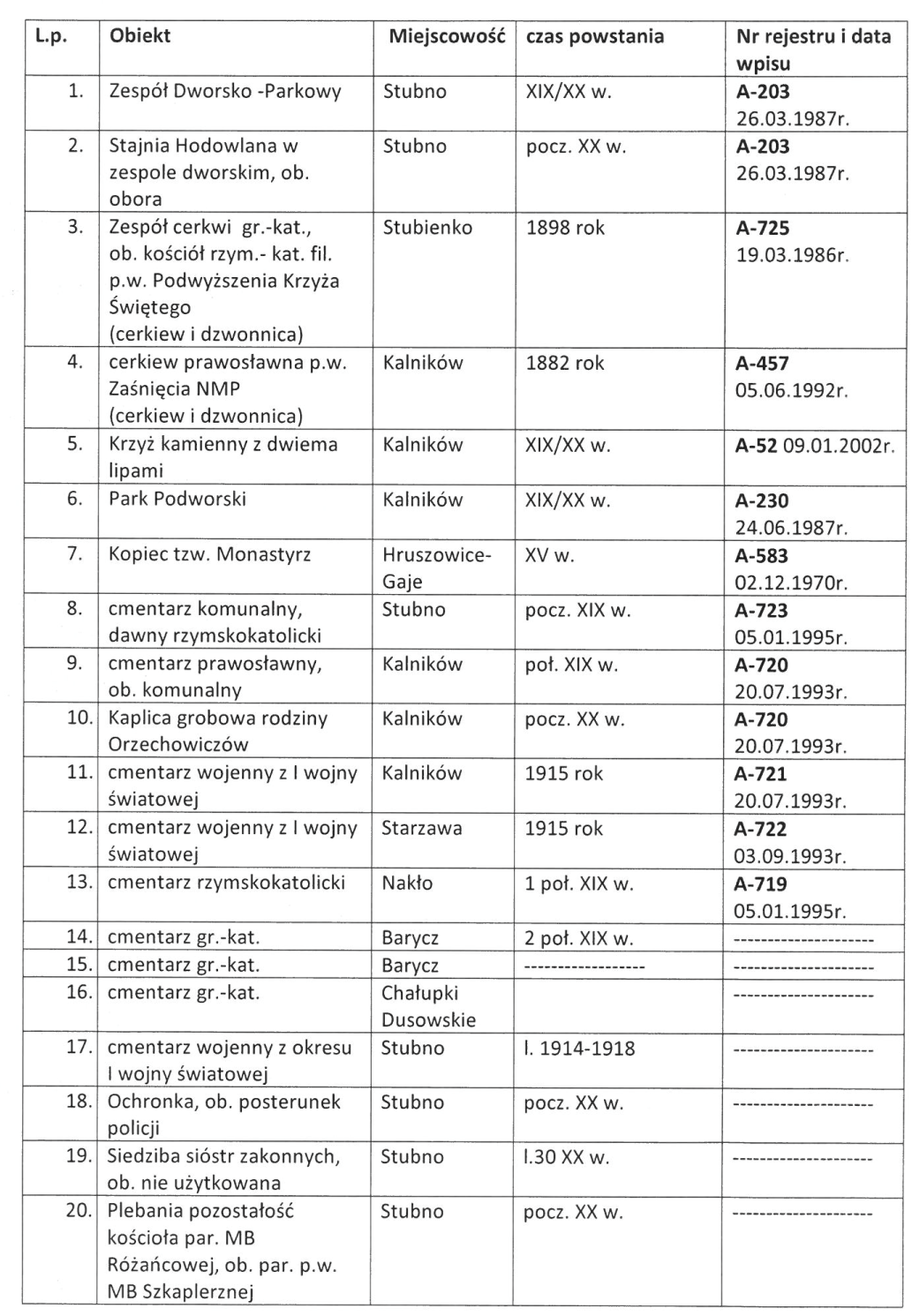 ZABYTKI ARCHEOLOGICZNENa terenie gminy Stubno występują udokumentowane stanowiska archeologiczne wpisane do rejestru zabytków, (stan wg rysunku uwarunkowań), wyznaczają one skupiska stanowisk archeologicznych.W rejonach stanowisk archeologicznych, w trakcie prowadzenia prac ziemnych obowiązuje nadzór archeologiczny, a w razie konieczności, należy przeprowadzić archeologiczne badania ratownicze. Koszty takich prac archeologicznych i wykopaliskowych ponosi inwestor. Na tego typu prace należy uzyskać pozwolenie od Wojewódzkiego Konserwatora Zabytków.INDEKS STANOWISK OBSZARU 107-86INDEKS STANOWISK OBSZARU 106-86INDEKS STANOWISK OBSZARU 106-85INDEKS STANOWISK OBSZARU 105-86INDEKS STANOWISK OBSZARU 105-85STAN I ZASOBY ŚRODOWISKA NATURALNEGOPOŁOŻENIE FIZYCZNO – GEOGRAFICZNEGmina Stubno to gmina położona w województwie podkarpackim, w powiecie przemyskim. Wedle podziału administracyjnego jest to gmina wiejska. Jest najbardziej wysuniętą na północ gminą powiatu przemyskiego. Większość terytorium gminy leży w widłach Sanu i Wiszni (Brama Przemyska). wg. GUS na 24.12.2014 r. powierzchnia gminy to 89,12 km2 co stanowi 7,3 % powierzchni powiatu przemyskiego. Gmina liczy 4 040 mieszkańców, w tym 1 993 mężczyzni 2027 kobiet. Gęstość zaludnienia wynosi ok. 45 osób na km2.W skład gminy wchodzi 8 sołectw: Barycz, Gaje, Hruszowice, Kalników, Nakło, Starzawa, Stubienko i Stubno.Gmina graniczy z czterema polskimi gminami oraz państwem Ukraińskim. Od północy
i północnego - zachodu graniczy z gminą Radymno (powiat jarosławski), od zachodu z gminą Orły (powiat przemyski), od południa z gminami Żurawica i Medyka (powiat przemyski) a od wschodu
z Ukrainą. Przez gminę przepływa rzeka Wisznia (prawy dopływ Sanu), która dzieli teren gminy na dwie nierówne części - mniejszą północną i prawie dwa razy większą południową.RZEŹBA TERENU I BUDOWA GEOLOGICZNAZnaczna część opracowania położona jest na dwóch obszarach fizycznogeograficznych, na Płaskowyżu Tarnogrodzkim i w Dolinie Dolnego Sanu.	Płaskowyż Tarnogrodzki charakteryzuje się pofałdowanymi wysoczyznami, osiągającymi wysokość od 200 do 280 m n.p.m. (maksymalnie 284 m) a względnie od 30 do 60 m. Rzeźba terenu jest głównie monotonna, urozmaicona wałami piaszczystymi i pagórami wydmowymi (głównie wydmy paraboliczne) jak np. Smerecka Góra (229 m) czy Wilcza Góra (230 m). Płaskowyż jest zbudowany z iłów mioceńskich, na których zalegają gliny i piaski czwartorzędowe przykryte lessem.	Dolina Dolnego Sanu jest szeroką bruzdą erozyjną długości ponad 130 km, szerokości około 10 km i powierzchni około 1320 km2, rozciągającą się od wylotu Sanu z Karpat pod Przemyślem po ujście do Wisły poniżej Sandomierza. Zalewowe dno doliny zajmują łąki i fragmenty lasów łęgowych. Erozyjne dno doliny znajduje się 20 - 30 m poniżej dzisiejszego dna, które tworzy materiał naniesiony przez San. Wzdłuż doliny Sanu biegnie stary, ważny szlak komunikacyjny z Sandomierza do Przemyśla, współcześnie reprezentowany przez linię kolejową o znaczeniu międzynarodowym.	Obszar gminy charakteryzuje się równinnym ukształtowaniem terenu.SUROWCE NATURALNE - OBSZARY I TERENY GÓRNICZE	Na terenie gminy Stubno występują dwa złoża gazu ziemnego: „Stubno” oraz „Chałupki Dusowskie”, obejmujące swym zasięgiem fragment centralnej i południowo- zachodniej części gminy. 	Na terenie gminy Stubno znajduje się kilka udokumentowanych złóż kopalin kruszywa naturalnego. W miejscowości Barycz znajduje się udokumentowane w kategorii C + B złoże żwiru „Grabowiec – Barycz”, o powierzchni złoża 80,1 ha i zbilansowanych zasobach 7898,0 tys. ton. Złoże występuje na terasie zalewowej niższej Sanu. Są to złoża ciągnące się wzdłuż Sanu, poza granicami gminy, poprzez Sośnica Brzeg aż do Radymna. Istnieją przesłanki o występowaniu złóż żwiru także na południe od wsi Barycz, wzdłuż Sanu. W miejscowości Stubno znajduje się złoże żwiru „Stubno” 
o powierzchni 32 ha. Częściowo na terenie gminy i gmin sąsiednich leżą:rozpoznane i użytkowane okresowo złoże żwiru „Chałupki Dusowskie” – gminy Stubno i Radymno;rozpoznane wstępnie złoże żwiru „Wyszatyce” – gminy Medyka, Orły, Stubno i Żurawica.W okolicy Kalnikowa występują nieudokumentowane złoża gliny, nadające się do eksploatacji z rozszerzeniem eksploatacji w perspektywie w kierunku północnym i zachodnim na obszarze w promieniu 200 –250 m. W celu ochrony istniejących złóż oraz zabezpieczenia ich przed rabunkowym i niekontrolowanym wydobyciem, udzielane są koncesje na wydobycie kopalin ze złóż oraz na poszukiwanie lub rozpoznanie złóż kopalin zgodnie z ustawą Prawo geologiczne i górnicze.WODY POWIERZCHNIOWETeren gminy Stubno położony jest w obrębie zlewni rzeki San, która jest rzeką II rzędu i jego dopływu rzeki Wiszni (rzeka III rzędu). Lewobrzeżne dopływy Wiszni to „Kowaliki od granicy państwa”, „Młynówka” oraz „Potok w Hruszowicach” zaś prawobrzeżny dopływ to „Kanał Bucowski wraz z Kanałem Ulgi”. Wody powierzchniowe stojące na obszarze gminy stanowią 8,8% i są to głównie stawy w Starzawie.	Do wód powierzchniowych przepływających przez obszar gminy należy zaliczyć następujące rzeki:San (rzeka II rzędu)Wisznia (rzeka III rzędu)Kowaliki od granicy państwaMłynówkaPotok w HruszowicachKanał Bucowski wraz z Kanałem Ulgi	Stan czystości wód rzeki San i Wiszni określono w 2014 r. na podstawie badań przeprowadzonych przez WIOŚ Rzeszów, zgodnie z rozporządzeniem Ministra Środowiska z dnia 11.02.2004 r. (Dz. U. 2004.32.284). Wyniki tej oceny wskazały, że rzeka San jest to naturalna jednolita część wód powierzchniowych. Klasyfikacja stanu JCWP San od Huczek do Wisłoka, bez Wisłoka PLRW2000192259, w punkcie monitoringu San – Ubieszyn wykazała, że stan/potencjał ekologiczny jest na poziomie umiarkowanym, stan fizykochemiczny na poziomie niskim, stan chemiczny sklasyfikowano na dobry, zaś stan ogólny wód jako zły.	Rzeka Wisznia jest to silnie zmieniona JCWP Wisznia PLRW200019225299, gdzie klasyfikacja stanu/potencjału ekologicznego wód, na podstawie oceny elementów biologicznych, które wykazały potencjał dobry (IV klasa w skali pięciostopniowej) i fizykochemicznych o niskim potencjale (II klasa) a stan chemiczny jako dobry. Potencjał ekologiczny rzeki Wisznia w punkcie pomiarowym Michałówka został określony jako słaby zaś stan ogólny rzeki jako zły.	W opracowaniu „Wyznaczanie obszarów bezpośredniego zagrożenia powodzią w zlewni Sanu jako integralnego elementu studium ochrony przeciwpowodziowej” (RZGW Kraków, 2010 r.), zostały wyznaczone obszary bezpośredniego zagrożenia powodzią dla gminy Stubno. Na zalewanie wodami Q1% tj. wodami stuletnimi narażone są obszary położone wzdłuż Kanału Bucowskiego wraz z Kanałem Ulgi oraz wzdłuż części rzeki Wiszni płynącej przez północny obszar gminy. Niemalże całość obszaru gminy narażona jest na zalanie wodami Q5% tj. wodami pięćsetletnimi Obszar zalewowy przewidziany jest do ochrony projektowanymi oraz istniejącymi wałami. Zasięg terenów bezpośredniego zagrożenia powodzią przedstawia załącznik graficzny do ekofizjografii - mapa „Stan środowiska przyrodniczego”.	Głównym czynnikiem wpływającym na zanieczyszczenie wód powierzchniowych są niedostatecznie oczyszczone ścieki i odprowadzanie ścieków bytowo-gospodarczych wprost do potoków i rzek. Dodatkowo należy wziąć po uwagę awarie systemów oczyszczania i kanalizacji ścieków oraz spływy substancji z gleby w terenach rolniczych pochodzących z nawozów sztucznych.WODY PODZIEMNENa terenie gminy Stubno wody podziemne występują w utworach czwartorzędu na całym jej obszarze. Występowanie czwartorzędowego, użytkowego poziomu wodonośnego związane jest z kopalnymi i współczesnymi dolinami rzek. Wodonoścem są utwory zlodowacenia środkowopolskiego i bałtyckiego o miąższości od kilku do ok 60,0 m wykształcone jako żwiry, piaski średnio 
i drobnoziarniste, piaski pylaste, miejscami z wkładkami mułków. Zwierciadło wód czwartorzędowego poziomu wodonośnego na większości terenu ma charakter swobodny, układa się współkształtnie z powierzchnią terenu na głębokości 1-5 m, w obrębie wydm 2-15 m. Lokalnie głębokość zwierciadła wód podziemnych wynosi 10-15 m a nawet 30 m. Miąższość warstwy wodonośnej wynosi przeciętnie 10-20 m. Lokalnie, np. w rejonach rynien, zaznacza się dwudzielność piętra czwartorzędowego. Pierwszy poziom o swobodnym zwierciadle wody występuje w piaskach średnio i drobnoziarnistym oraz piaskach pylastych na głębokości 1-2 m p.p.t. Drugi, o napiętym zwierciadle, znajduje się pod 10-metrową warstwą iłów i mułków, w piaskach różnoziarnistych i żwirkach stanowiących spąg serii osadów wypełniających rynnę. Oba te poziomy pozostają w więzi hydraulicznej.Gmina Stubno leży w zasięgu Głównego Zbiornika Wód Podziemnych (GZWP) Nr 429 „Dolina Przemyśl”. Zbiornik ten jest zbiornikiem dwudzielnym, rozciągającym się po dwóch stronach rzeki San; prawa odnoga rozciąga się od granic Przemyśla po Radymno, lewa od wsi Torki na południu po Łazy na północy. Zbiornik zbudowany jest z utworów porowych formacji czwartorzędowej, poziom wodonośny związany jest z piaszczystymi i piaszczysto-żwirowymi osadami czwartorzędu. W nadkładzie warstwy wodonośnej występują utwory słabo przepuszczalne, wykształcone w postaci lessów, glin i pyłów piaszczystych o miąższości powyżej 10 m. Miąższość utworów wodonośnych mieści się najczęściej w przedziale od 5 do 10 m, a zwierciadło wody występuje najczęściej pod ciśnieniem. Głębokość występowania warstwy wodonośnej wynosi
od 5 do 15 m, zaś wydajność z pojedynczego otworu od 30 do 50 m3/h, lokalnie może dochodzić
do 70 m3/h. Odpływ wód podziemnych odbywa się do Sanu. Moduł zasobów dyspozycyjnych wynosi 228 m3/d·km2.Główny Zbiornik Wód Podziemnych nr 429 - „Dolina Przemyśl"Część obszaru gminy Stubno znajduje się w obszarze Głównego Zbiornika Wód Podziemnych nr 429 „Dolina Przemyśl”. Zbiornik przebiega centralnie od południa gminy po północno-zachodni fragment gminy. Główny Zbiornik Wód Podziemnych (GZWP) Nr 429 „Dolina Przemyśl” posiada, zatwierdzoną decyzją Ministra Ochrony Środowiska, Zasobów Naturalnych i Leśnictwa z dnia 21 marca 1997 r. znak KDH1/013/5888/97 r. dokumentację geologiczną opracowana przez zespół autorski Przedsiębiorstwa Geologicznego S.A. w Krakowie, zawierającą ustalenia warunków hydrologicznych dla GZWP. Dla zbiornika została wydzielona strefa ochronna o powierzchni 187,5 km2.Zbiornik ma wysoką rangę ochronną wód podziemnych GZWP Nr 429 „Dolina Przemyśl”. Wyodrębniono go z kopalnej doliny Sanu i przyznano z uwagi na to, że wody czwartorzędowe stanowią jedyną możliwość zaopatrzenia mieszkańców rejonu, pomijając możliwość zaopatrzenia w wodę z wód powierzchniowych; cieków wodnych, w tym przede wszystkim rzeki San. Obecnie z wód powierzchniowych korzysta ok.80 % mieszkańców rejonu zbiornika. Wody podziemne zbiornika narażone są na zagrożenia związane przede wszystkim z działalnością człowieka.GLEBYGmina Stubno jest gminą typowo rolniczą. Zajmuje obszar 8870 ha z czego użytki rolne stanowią 7341 ha, czyli niemal 83 % powierzchni gminy. Grunty leśne oraz zakrzaczone i zadrzewione stanowią blisko 12 % - 1042 ha a grunty zabudowane i zurbanizowane ponad 3 % - 278 ha. Poniższe zestawienie aktualne na dzień 31.12.2015 r. ukazuje szerzej gospodarkę gruntami na terenie gminy.Użytki rolne					7 341 hagrunty orne					4 432 hasady					32 hałąki trwałe					702 hapastwiska					1 179 hagrunty rolne zabudowane			187 hagrunty pod stawami				723 hagrunty pod rowami				86 haGrunty leśne oraz zakrzaczone i zadrzewione	1 042 halasy i grunty leśne				1 042 haGrunty zabudowane i zurbanizowane		278hatereny mieszkaniowe				10 hatereny przemysłowe				1 hainne tereny zabudowane			12 hatereny rekreacyjne				13 hadrogi					242 haGrunty pod wodami					944 hapowierzchniowe płynące				144 hawody stojące					800 haUżytki ekologiczne					3 haTereny pozostałe					58 hanieużytki					56 hatereny różne					2 haW ogólnej powierzchni gruntów ornych przewagę stanowią grunty klasy IVa i IVb. Około 70% ogólnej powierzchni gruntów zielonych zajmują gleby bielicowe klasy IV. Na terenie gminy działalność rolniczą prowadzi 714 indywidualnych gospodarstw rolnych. Średnia wielkość gospodarstwa rolnego w gminie Stubno wynosi 4,5 ha. Wiodącym kierunkiem działalności rolniczej na terenie gminy jest produkcja roślinna. Działalność rolnicza indywidualnych przedsiębiorstw skoncentrowana jest przede wszystkim na konsumpcji i zaspokojeniu własnych potrzeb.POWIETRZE ATMOSFERYCZNENa wskutek systematycznej redukcji emitorów zanieczyszczeń powietrza (zmiana systemu zasilania lokalnych kotłowni z węgla na paliwo gazowe) oraz braku w gminie przemysłu uciążliwego, największą uciążliwością jest zatruwanie powietrza i hałas spowodowany przez komunikacje kołowa. Jakość powietrza atmosferycznego na terenie gminy Stubno, w roku 2016 określono na podstawie danych WIOŚ Rzeszów. Na terenie gminy nie ma punktów badania stanu czystości powietrza atmosferycznego, dlatego ocena zawartości poszczególnych zanieczyszczeń może być oszacowana jedynie na podstawie rozkładu zanieczyszczeń powietrza w powiecie przemyskim.Badania wykazują, że w punkcie monitoringu nie stwierdzono przekroczenia wartości dopuszczalnych poziomów stężeń dwutlenku siarki, dwutlenku azotu, tlenku węgla, ołowiu oraz benzenu.Zanotowano pojedyncze przekroczenia standardów imisyjnych, ustalonych dla pyłu zawieszonego PM10 i PM2,5 w okresie zimowym. Wysokie wartości pyłu zawieszonego w powietrzu odnotowano głównie w okresie grzewczym. Źródłem zanieczyszczenia są lokalne emitery, głównie piece i kotłownie węglowe oraz transport samochodowy.Zanieczyszczenia powstające głównie w wyniku niskiej emisji należy ograniczyć poprzez centralizację ogrzewania lub zmianę czynnika grzewczego na ekologiczny - gaz lub olej opałowy.KLIMAT Według opracowania Okołowicza i Gumińskiego gmina Stubno leży (w ramach przejściowego klimatu strefy umiarkowanej ciepłej) w obrębie dzielnicy klimatycznej sandomiersko – rzeszowskiej.Klimat gminy charakteryzuje się znacznymi wahaniami temperatur w skali roku 21 – 22 C, średnia roczna temperatura wynosi 8ºC, średnia lipca 18,7ºC, średnia stycznia – 4,4ºC. Warunki termiczne wskazują, że zimy najczęściej są stosunkowo surowe (ok. 30 dni mroźnych w roku), jesień ciepła i długa a lata upalne. Średnia roczna dni z przymrozkiem wynosi 109 dni (występują od października do kwietnia).Wilgotność powietrza najwyższa jest zimą a najniższa latem. W gminie notuje się dużą liczbę dni z mgłą – szczególnie zalegającą w dolinie Sanu. Zachmurzenie najmniejsze jest od lipca do września a najwyższe od listopada do lutego. Liczba dni pogodnych w ciągu roku jest duża i dochodzi do ok. 55 Ilość opadów jest zróżnicowana, najwięcej przypada na lipiec (104 mm), najmniej na styczeń i luty (32 mm).Kierunki wiatrów uzależnione są od przebiegu doliny Sanu, przeważają wiatry zachodnie
(W -20,7 %), SW i NW o średnich prędkościach 3,1 – 3,3 m/s.Podobnie jak w całym kraju, od drugiej połowy lat osiemdziesiątych obserwuje się wyraźne ocieplenie w warunkach klimatycznych gminy.SZATA ROŚLINNA I ŚWIAT ZWIERZĘCYFLORASzatę roślinną gminy oprócz lasów, stanowią nieleśne zbiorowiska roślinne. Przejście między roślinnością leśną i nieleśną stanowią zbiorowiska zaroślowe. Przeważający obszar gminy zajmują zbiorowiska synantropijne, reprezentowane przez zespoły segetalne upraw zbożowych i okopowych. Znaczną część obszaru gminy zajmują półnaturalne, użytkowane przez człowieka zbiorowiska łąk i pastwisk, z których największą rolę odgrywają łąki mokre i wilgotne łąki o składzie wielogatunkowym, łąki rajgrasowe i ostrożeniowe.Zespoły łąkowe mają duże znaczenie gospodarcze, jako podstawa hodowli. Zieleń wysoka w gminie reprezentowana jest przez parki podworskie w Stubnie, Starzawie i Kalnikowie, cmentarze i sady. W parkach podworskich występuje starodrzew, często objęty ochroną. Na terenie gminy utworzono dwa rezerwaty florystyczne.Na obszarze gminy znajdują się dwa rezerwaty przyrody.„Szachownica Kostkowata” w Stubnie – Cel ochrony: zachowanie naturalnego stanowiska bardzo rzadkiej i objętej ochroną całkowitą rośliny - szachownicy kostkowatej,„Starzawa” – Cel ochrony: zachowanie fragmentu kompleksu leśnego z dobrze wykształconym zbiorowiskiem lęgu jesionowo – olszowego Circaeo – Alnetum i innych zbiorowisk niżowych w prawie bezleśnej Pradolinie Podkarpackiej.Przebieg wschodniej granicy gminy jest uwarunkowany naturalną przeszkodą geograficzną jaką jest rzeka San. Rzeka ta należy do obszarów siedliskowych Natura 2000 „Rzeka San” PLH180007.FAUNA	Gmina Stubno leży w Beskidzie Wschodnim według podziału na krainy zoogeograficzne. Kraina tę charakteryzują elementy fauny:zachodnio – europejskiej, stanowiącej trzon fauny gminy, są to; jeleń europejski, sarna, dzik, zając szarak, lis, borsuk, jeż, kret i inne;pontyjskiej, stanowiące rzadki element fauny – muchołówka białoszyja, kobczyk, żołna, dzięcioł syberyjski;borealno – alpejskiej: dzięcioł trójpalczasty, drozd obrożny, puszczyk uralski, kwiczoł, jarząbek i kuna leśna.O wielkim bogactwie fauny świadczy fakt, że na 434 gatunki kręgowców występujących
w Polsce aż 143 gatunki kręgowców przechodzi naturalny rozród na tym obszarze. Szczególnie bogate jest środowisko wodne związane z rzeką San, występuje tu 65% wszystkich gatunków ryb polskich; występują: certa, głowacz pręgopłetwy, piekielnica, strzebla potokowa, śliz; w stawach Starzawy występują: karpie, szczupaki, karasie, brzany, okonie, liny, sumy i leszcze.Wiosną i jesienią w okresie migracji w dolinie Sanu pojawiają się przejściowo gatunki pochodzące z południa (np. kaczka hełmiasta) lub z północy (czernica, edredon, kwokacz, brodziec śniady). Dolina Sanu ma szczególne znaczenie dla ptaków jako szlak migracyjny biegnący z południa na północ. Rzeki, starorzecza i zarośla w ich pobliżu stanowią siedlisko licznych zwierząt wodnych, w szczególności ptaków. Z uwagi na jedno z największych w regionie i jedno z większych w kraju skupisko występowania bociana białego, jest tam ponad 90 gniazd.LASYGmina Stubno należy do jednych z najmniej lesistych gmin w powiecie przemyskim
i w województwie podkarpackim. Lasy zajmują w gminie powierzchnię 1042 ha, co stanowi niespełna 12 % powierzchni gminy. Zaledwie 1% stanowią lasy prywatne. Gospodarkę leśną na terenie gminy prowadzi Nadleśnictwo Radymno, podległe Regionalnej Dyrekcji Lasów Państwowych w Krośnie. Rozmieszczenie lasów w gminie jest nierównomierne. Większe zwarte kompleksy występują w północno – wschodniej części gminy (przy granicy z Ukrainą) oraz na wschód i północ od stawów w Starzawie. Tutejsze drzewostany są bardzo zróżnicowane pod względem siedliskowym. Obok żyznych i zasobnych siedlisk lasowych (z dębem i bukiem) występują uboższe zbiorowiska borów i borów mieszanych gdzie dominuje sosna - najważniejszy gatunek lasotwórczy. Bory sosnowe, 
z drzewostanem lasotwórczym składającym się z: sosny, dębu, świerka, buku z jodłą oraz lipy i osiki występują wzdłuż granicy z Ukrainą. W poszyciu występują: leszczyna, kruszyna, jałowiec i jarzębina. Na terenie bardziej wilgotnym i bagiennym przeważają: sosna, brzoza, olsza czarna, ols jesionowy a w poszyciu kalina.Na glebach bardziej wilgotnych, występują łęgi i wilgotne grądy, w dolinach potoków
i w sąsiedztwie ich koryt występują fragmentami niżowe łęgi wierzbowo – topolowe oraz płaty łęgu olszowo – jesionowego z przewagą olszy czarnej. Głównym gatunkiem panującym jest sosna, która zajmuje 61% powierzchni, następnie dąb – 12%, olcha – 11%, brzoza – 9%. Pozostałe gatunki: modrzew, świerk, buk, klon, lipa, jesion, grab, topola, osika i sporadycznie inne zajmują powierzchnię do 2% i mają mniejsze znaczenie gospodarcze. Stanowią one jednak cenne domieszki, zarówno produkcyjne jak i biocenotyczne. Lasy ochronne zajmują w gminie powierzchnię 458 ha, z czego 7,9 ha to lasy prywatne. Lasy podlegają ochronie ze względu na spełniane funkcje wodochronne. Część lasów o powierzchni 197 ha została objęta ochroną prawną w postaci rezerwatu przyrody.PRAWNE FORMY OCHRONY PRZYRODYW obszarze gminy Stubno indywidualnej ochronie podlegają dwa obiekty przyrodnicze.
Są to rezerwaty przyrody „Szachownica Kostkowata” i „Starzawa”. Pierwszy z nich ma powierzchnię 13,6 ha i jest rezerwatem florystycznym zaś drugi to typowy rezerwat leśny. Jego powierzchnia chroniona to 196,5 ha. Rezerwat „Szachownica Kostkowata” uznany został rozporządzeniem Wojewody Podkarpackiego z dnia 15 maja 2001 r. w sprawie uznania za rezerwat przyrody (Dz. Urz. z 2001 r. Nr 38, poz. 642). Głównym celem utworzenia rezerwatu jest zachowanie ze względów naukowych i dydaktycznych stanowiska szachownicy kostkowatej Fritillaria meleagris. Rezerwat „Starzawa” uznany został rozporządzeniem Wojewody Podkarpackiego z dnia 5 sierpnia 2003 r. 
w sprawie uznania za rezerwat przyrody (Dz. Urz. z 2003 r. Nr 83, poz. 1463). Głównym celem utworzenia rezerwatu jest zachowanie ze względów naukowych, dydaktycznych i krajobrazowych fragmentu lasów łęgowych, a w szczególności rzadkiego na terenie Pradoliny Podkarpackiej, dobrze wykształconego zespołu łęgu wiązowo-jesionowego Ficario-Ulmetum ze stanowiskiem szachownicy kostkowej Fritillaria meleagris w runie i okazałymi egzemplarzami wiązów.	Na obszarze gminy występują tereny o wartościach przyrodniczych, które podlegają ochronie na mocy ustawy o ochronie dóbr kultury. Należy do nich zabytkowy zespół dworski w Stubnie obejmujący murowany dwór wkomponowany w okalający go park, w którym rosną między innymi magnolie, orzechy czarne, kasztanowce czerwone, świerki kłujące i purpurowe buki. Obok dworu znajdują się dwie oficyny, a do zespołu dworskiego należy również rządcówka, murowana stajnia, spichlerz i młyn (wszystkie obiekty z początku XX wieku).	Inną formą ochrony przyrody są pomniki przyrody, które występują na omawianym obszarze. Drzewa posiadają walory przyrodnicze i pomnikowe. W gminie Stubno obiektów zakwalifikowanych do tej formy ochrony jest 66. Łączna liczba drzew wchodzących w skład tych pomników wynosi 66.	Kolejną formą ochrony zasobów przyrodniczych mających znaczenie dla zachowania różnorodności biologicznej są obszary zaklasyfikowane jako użytki ekologiczne. W obszarze opracowania znajdują się dwa użytki sklasyfikowane są jako bagno i są to kolejno: „Korczowskie” 
i „Przygraniczne”. „Korczowskie” ma powierzchnię 1,96 ha zaś „Przygraniczne” 0,78 ha. Celem ochrony tych użytków jest zachowanie wartości przyrodniczych, krajobrazowych oraz naukowo-dydaktycznych.	Na terenie gminy Stubno znajdują się również obszary mające znaczenie na szczeblu krajowym. Jest to obszar Natura 2000, Specjalny Obszar Ochrony Siedlisk „Rzeka San” PLH180007.STAN ROLNICZEJ I LEŚNEJ PRZESTRZENI PRODUKCYJNEJSTAN ROLNICZEJ PRZESTRZENI PRODUKCYJNEJWARUNKI NATURALNE ROLNICTWAGmina Stubno to gmina typowo rolnicza (zaledwie 1% powierzchni to lasy prywatne), bez przemysłu, położona na równinie. Gleby na terenie gminy charakteryzują się dobrym potencjałem plonotwórczym. W strukturze bonitacyjnej występują grunty klasy IIIa i IIIb, co stwarza korzystne warunki do uprawy zbóż, rzepaku i roślin okopowych. Charakterystyczną cechą gminy Stubno jest rozdrobnienie gospodarstw rolnych, dominują gospodarstwa w przedziale 1-5 ha.Poniższe zestawienie aktualne na dzień 31.12.2015 r. ukazuje szerzej gospodarkę gruntami na terenie gminy.Użytki rolne					7 341 hagrunty orne					4 432 hasady					32 hałąki trwałe					702 hapastwiska					1 179 hagrunty rolne zabudowane			187 hagrunty pod stawami				723 hagrunty pod rowami				86 haGrunty leśne oraz zakrzaczone i zadrzewione	1 042 halasy i grunty leśne				1 042 haGrunty zabudowane i zurbanizowane		278hatereny mieszkaniowe				10 hatereny przemysłowe				1 hainne tereny zabudowane			12 hatereny rekreacyjne				13 hadrogi					242 haGrunty pod wodami				944 hapowierzchniowe płynące			144 hawody stojące				800 haUżytki ekologiczne				3 haTereny pozostałe					58 hanieużytki					56 hatereny różne					2 haSTRUKTURA AGRARNA I LICZBA GOSPODARSTW, PRODUKCJA ROŚLINNA 
I ZWIERZĄCAW gminie Stubno znajduje się około 714 gospodarstw indywidualnych, a średnia wielkość gospodarstwa rolnego wynosi 4,50 ha. Wiodącym kierunkiem działalności rolniczej na terenie gminy jest produkcja roślinna. W produkcji roślinnej dominują zboża, których ogólna powierzchnia upraw wynosi ponad 50% ogólnej powierzchni zasiewów. Działalność rolnicza indywidualnych gospodarstw rolnych nastawiona jest przede wszystkim na konsumpcję i zaspokajanie własnych potrzeb. Perspektywy rozwojowe w gminie dla rolników indywidualnych utrzymujących się wyłącznie lub głównie z pracy na własnym gospodarstwie, według ich oceny, nie są optymistyczne. Niemniej jednak w ostatnim okresie część rolników powiększa obszarowo swe gospodarstwa i intensyfikuje produkcję zbóż i roślin okopowych.Gmina Stubno jest gminą typowo rolniczą. Użytki rolne stanowią ponad 50% gruntów. Większość użytków rolnych przypada na grunty orne, reszta to łąki i pastwiska. Stosunkowo mało terenów stanowią sady. Stosunkowo mały obszar gminy zajmują lasy.STAN LEŚNEJ PRZESTRZENI PRODUKCYJNEJGmina Stubno należy do jednych z najmniej lesistych gmin w powiecie przemyskim
i w województwie podkarpackim. Lasy zajmują w gminie powierzchnię 1042 ha, co stanowi niespełna 12 % powierzchni gminy. Zaledwie 1% stanowią lasy prywatne. Gospodarkę leśną na terenie gminy prowadzi Nadleśnictwo Radymno, podległe Regionalnej Dyrekcji Lasów Państwowych w Krośnie. Rozmieszczenie lasów w gminie jest nierównomierne. Większe zwarte kompleksy występują w północno – wschodniej części gminy (przy granicy z Ukrainą) oraz na wschód i północ od stawów w Starzawie. Tutejsze drzewostany są bardzo zróżnicowane pod względem siedliskowym. Obok żyznych i zasobnych siedlisk lasowych (z dębem i bukiem) występują uboższe zbiorowiska borów i borów mieszanych gdzie dominuje sosna - najważniejszy gatunek lasotwórczy. Bory sosnowe, z drzewostanem lasotwórczym składającym się z: sosny, dębu, świerka, buku z jodłą oraz lipy i osiki występują wzdłuż granicy z Ukrainą. W poszyciu występują: leszczyna, Kruszyna, jałowiec i jarzębina. Na terenie bardziej wilgotnym i bagiennym przeważają: sosna, brzoza, olsza czarna, ols jesionowy a w poszyciu kalina.OBSZARY SZCZEGÓLNE, OBIEKTY I TERENY CHRONIONE NA PODSTAWIE PRZEPISÓW ODRĘBNYCHNa terenie gminy Stubno wyróżniono następujące obszary i obiekty chronione na podstawie przepisów odrębnych: w zakresie środowiska przyrodniczego – Ustawy o ochronie przyrody z dnia 16 kwietnia 2004 r. (Dz. U. z 2013 r., poz. 627, z późn. zm.),w zakresie dóbr kultury – Ustawy o ochronie zabytków i opiece nad zabytkami z dnia 23 lipca 2003 r. (Dz. U. z 2003 r. nr 162, poz. 1568 z późn. zm.),w zakresie wód podziemnych – Ustawy o ochronie przyrody z dnia 16 kwietnia 2004 r. (Dz. U. z 2013 r., poz. 627 z późn. zm.), Ustawy Prawo wodne z dnia 18 lipca 2001 r. (Dz. U. 2012 r., poz. 145),w zakresie eksploatacji górniczej – Ustawa Prawo geologiczne i górnicze z dnia 9 czerwca 2011 r. (Dz. U. nr 163 poz. 981 z późn. zm.).WARUNKI I JAKOŚĆ ŻYCIA MIESZKAŃCÓWDEMOGRAFIASIEĆ OSADNICZA LICZBA LUDNOŚCIZgodnie z danymi Głównego Urzędu Statystycznego według stanu z dnia 30 czerwca 2013 roku gminę Stubno zamieszkiwało 4 040 osoby, w tym 2023 stanowią kobiety, a 2017 mężczyźni. Średnia gęstość zaludnienia wynosiła wówczas 46 osoby na km2. W analizowanym poniżej pięcioleciu 2009-2012 liczba mieszkańców gminy zmalała, najwyższa była w roku 2011, natomiast najniższa w roku 2009.Analizując udział ludności według ekonomicznych grup wieku można wskazać, że: w wieku przedprodukcyjnym znajduje się ok. 15% mieszkańców, w wieku produkcyjnym ok. 60% mieszkańców, w wieku poprodukcyjnym ok. 20 % mieszkańców. Analiza ekonomicznej struktury wiekowej mieszkańców gminy Stubno pozwala zauważyć niekorzystne zjawiska występujące w tej sferze. Stale zmniejsza się i tak niewielki odsetek ludności w wieku przedprodukcyjnym tj. do 17 lat. Zaobserwować można również, stały wzrost liczby osób w wieku produkcyjnym. Ustabilizował się natomiast odsetek osób w wieku poprodukcyjnym.Przyrost naturalny w przeliczeniu na 10 000 mieszkańców był w gminie Stubno w 20012 roku równy 1. Wynika to z przewagi liczby zgonów nad liczbą urodzeń żywych. Sytuacja taka była najczęstsza w ostatnim pięcioleciu. Jest to zjawisko korzystne, prowadzące do wzrostu potencjału demograficznego jednostki osadniczej. MIESZKALNICTWOStrukturę zabudowy Gminy Stubno charakteryzują następujące dane: Grunty zabudowane i zurbanizowane		278hatereny mieszkaniowe				10 hatereny przemysłowe				1 hainne tereny zabudowane			12 hatereny rekreacyjne				13 hadrogi					242 haNajlepiej rozwinięta jest główna jednostka osadnicza gminy – miejscowość Stubno, gdzie występują najwyższe parametry wyposażenia technicznego. Stan zabudowy murowanej Stubna, głównie powojennej, uznać należy za dobry i bardzo dobry. Jednak strefa parku podworskiego w Stubnie, objęta ścisłą ochroną konserwatorską wymaga rewaloryzacji architektonicznej i rewitalizacji użytkowej. RYNEK PRACYUkształtowana obecnie struktura podmiotowa gospodarki Stubna stanowi wynik procesu transformacji systemowej całej gospodarki kraju. Wyraźnym efektem tego procesu jest wzrost znaczenia sektora prywatnego. Sektor prywatny znacznie przewyższa sektor publiczny pod względem zarejestrowanych podmiotów gospodarczych. Wśród podmiotów prywatnych przeważającą część stanowią podmioty powstałe w wyniku przekształceń systemu raz budowy gospodarki rynkowej. Przeobrażenia w ostatnich latach spowodowały upadek bądź likwidację przedsiębiorstw dających zatrudnienie kilkuset pracownikom.  Na terenie gminy zatrudnionych w głównym miejscu pracy było w 2012 roku 220 osób. W porównaniu do roku 2011 wartość ta zmalała.Na terenie gminy Stubno liczba bezrobotnych waha się z roku na rok. W roku 2012 roku według danych Głównego Urzędu Statystycznego zarejestrowanych było 309 osób.GOSPODARKANa terenie gminy Stubno w 2006 roku w rejestrze ewidencji działalności gospodarczej funkcjonowało 189 podmiotów gospodarczych. Największy udział miały firmy prywatne 176, według branż dominowały handle i budownictwo a ilość pozostałych podmioty kształtowała się na zbliżonym poziomie. Utrzymująca się od pewnego czasu tendencja sugeruje, że liczba podmiotów gospodarczych będzie nieznacznie maleć w czasie.OŚWIATANa terenie gminy Stubno działają:Szkoła Podstawowa w Stubnie w Zespole Szkół w Stubnie -  144 uczniówGimnazjum Publiczne w Stubnie w Zespole Szkół w Stubnie - 62Szkoła Podstawowa im. Dr Bolesława Orzechowicza w Kalnikowie w Zespole Szkół w Kalnikowie  - 113Gimnazjum im. Dr Orzechowicza w Kalnikowie w Zespole Szkół w Kalnikowie  - 53Niepubliczna szkoła Podstawowa w Stubienku – 18 uczniówNiepubliczne przedszkole w Stubienku – 37 Przedszkole Niepubliczne „Kraina Maluszka w Stubnie - 25OCHRONA ZDROWIANa terenie gminy Stubno zlokalizowany jest Niepubliczny Zakład opieki Zdrowotnej Praktyka w Stubnie, Zakład Usprawniania Leczniczego w Stubnie, jedna apteka w Stubnie oraz Ośrodek Zdrowia w Kalnikowie. INFRASTRUKTURA SPOŁECZNAPomoc społeczna jest instytucją polityki społecznej państwa mającą na celu umożliwianie osobom i rodzinom przezwyciężanie trudnych sytuacji życiowych, których nie są one w stanie pokonać wykorzystując własne uprawnienia, zasoby i możliwości, poprzez podejmowanie działań zmierzających do życiowego usamodzielnienia osób i rodzin oraz ich integracji ze środowiskiem. Na terenie Gminy Stubno funkcjonuje Gminny Ośrodek Pomocy Społecznej w Stubnie.TURYSTYKA, SPORT I REKREACJAInfrastruktura sportowo-rekreacyjna gminy Stubno obejmuje:Podworski Park w Stubnie, Podworski Park w Kalnikowie, ścieżka rowerowa Polska wschodnia, ścieżka rowerowa historyczno – przyrodniczo-dydaktycznaobiekty sportowe : boisko sportowe do piłki nożnej w Stubnie, boisko do koszykówki 
i siatkówki w Stubnie, wielofunkcyjne boisko w Stubienku, boisko do piłki nożnej w Nakle, boisko do piłki nożnej w Kalnikowie, sale gimnastyczne przy szkołach w  Stubnie i KalnikowieZAGROŻENIE BEZPIECZEŃSTWA LUDNOŚCI I JEJ MIENIANa terenie gminy znajduje się siedziba: Zespołu Prewencji w Stubnie, siedziba Ochotniczej Straży Pożarnej w Stubnie należąca do krajowego systemu ratownictwa gaśniczego, siedziba Ochotniczej Straży Pożarnej w Stubienku oraz siedziba Ochotniczej Straży Pożarnej w Kalnikowie.Równolegle celem poprawy bezpieczeństwa w gminie i całym powiecie przemyskim Komenda Powiatowa realizuje różne programy.OCHRONA PRZECIWPOWODZIOWANa terenie gminy Stubno występują obszary:1) narażone na niebezpieczeństwo powodzi od rzeki San i dolnego odcinka rzeki Wiszni, wyznaczone na mapach zagrożenia powodziowego, sporządzonych przez Prezesa Krajowego Zarządu Gospodarki Wodnej, obejmujące swym zakresem: - obszary szczególnego zagrożenia powodzią, na których prawdopodobieństwo wystąpienia powodzi jest wysokie i wynosi raz na 10 lat (Q10%), - obszary szczególnego zagrożenia powodzią, na których prawdopodobieństwo wystąpienia powodzi jest średnie i wynosi raz na 100 lat (Q1%), - obszary zagrożenia powodzią, na których prawdopodobieństwo wystąpienia powodzi jest niskie i wynosi raz na 500 lat (Q0,2%),2) obszary szczególnego zagrożenia powodzią, wyznaczone w oparciu o zasięg zalewu wodą Q1% 
w sporządzonym przez Dyrektora RZGW w Krakowie opracowaniu pn. „Wyznaczenie obszarów bezpośredniego zagrożenia powodzią w zlewni Sanu, jako integralny element studium ochrony przeciwpowodziowej”, stanowiącym I etap studium ochrony przeciwpowodziowej.Na powyżej wskazanych obszarach w pkt. 1) za wyjątkiem obszarów, na których niebezpieczeństwo powodzi jest niskie i wynosi raz na 500 lat (Q0,2%) -  zagrożenia powodzią obowiązują przepisy szczególne wynikające przede wszystkim z ustawy Prawo wodne, szczegółowo przytoczone w części II Studium poświęconej KIERUNKOM ZMIAN W STRUKTURZE PRZESTRZENNEJ GMINY ORAZ 
W PRZEZNACZENIU TERENÓW w rozdziale zatytułowanym OBSZARY SZCZEGÓLNEGO ZAGROŻENIA POWODZIĄ ORAZ OBSZARY OSUWANIA SIĘ MAS ZIEMNYCH, a także w rozdziale poświęconym KIERUNKOM I WSKAŹNIKOM DOTYCZĄCYM ZAGOSPODAROWANIA ORAZ UŻYTKOWANIA TERENÓW, W TYM TERENY WYŁĄCZONE SPOD ZABUDOWY, gdzie wskazano tereny, na których występują obszary szczególnego zagrożenia powodzią.NATURALNE ZAGROŻENIA GEOLOGICZNENa terenie gminy Stubno nie występują. STAN PRAWNY GRUNTÓWPowierzchnia ogólna gminy Stubno wynosi 8870ha. Podmioty dysponujące terenami leżącymi 
w obrębie Gminy Stubno to :Skarb Państwa						3395 haGmina Stubno						926 haPowiat							18 haOsoby fizyczne						3938 haGrunty kościelne					216 haGrunty w wieczystym użytkowaniu			9 haGrunty pozostałe w tym m. in. Spółek prawa handlowego	372 ha10. SYSTEM TRANSPORTOWY10.1. ZEWNĘTRZNE POWIĄZANIA TRANSPORTOWEGmina Stubno graniczy z czterema polskimi gminami oraz państwem Ukraińskim. Od północy
i północnego - zachodu graniczy z gminą Radymno (powiat jarosławski), od zachodu z gminą Orły (powiat przemyski), od południa z gminami Żurawica i Medyka (powiat przemyski) a od wschodu
z Ukrainą. Przez gminę przepływa rzeka Wisznia (prawy dopływ Sanu). Gmina posiada dogodne połączenia komunikacyjne z Przemyślem (25 km) i Radymnem (12 km) oraz z przejściem granicznym w Korczowej (na północy) i z Medyką (na południu). Na terenie gminy znajdują się drogi powiatowe o łącznej długości 32,71 km, z tego o nawierzchni twardej jest 30,44 km , o nawierzchni gruntowej 2,27 km Gmina Stubno posiada ponadto 11,60 km dróg własnych z czego 12 km o nawierzchni utwardzonej.Miejscowość Stubno zajmuje centralne położenie geograficzne w obszarze gminy, co bardzo korzystnie sytuuje jego rolę jako ośrodka centralnego obsługi pozostałych ogniw sieci osadniczej. Szczególnie dogodny jest układ komunikacyjny obszaru gminy, o charakterze promienistym, którego centrum jest właśnie Stubno. Z węzła centralnego w Stubnie wychodzą drogi w kierunku wsi: Stubienko - Barycz, Nakło- Starzawa, Hruszowice- Gaje oraz Kalników.10.2. KOMUNIKACJA DROGOWASystem komunikacji drogowej w gminie Stubno tworzy: droga krajowa NR4 (autostrada A4), drogi powiatowe ( droga nr 1822- Łapajówka- Hruszowice- Gaje, droga nr 1823- Stubno- Kalników- Korczowa, droga nr 2416- Nakło- Starzawa, Gr. Państwa, droga nr 1818- Radymno- Medyka, droga nr 2415- Stubienko- Barycz) oraz w większości drogi gminne. Całkowita długość dróg powiatowych 
w gminie wynosi ok. 48km. Drogi gminne stanowią ok. 16km. Wśród nich wyróżniamy drogi wiejskie 
i lokalne. Pozostałe drogi to drogi wiejskie i dojazdowe do pól o nawierzchni utwardzonej, lub bez utwardzenia.11. INFRASTRUKTURA TECHNICZNA11.1. GOSPODARKA WODNO- ŚCIEKOWAWyposażenie gminy w urządzenia zbiorowego zaopatrzenia w wodę i zbiorowego odprowadzania ścieków ma istotne znaczenie dla poprawy warunków życia ludności. System zbiorowego zaopatrzenia w wodę Gminy Stubno jest bardzo dobrze rozwinięty, wszystkie miejscowości są zaopatrywane w wodę bieżącą z wodociągu. Główne trasy sieci wodociągowej usytuowane są wzdłuż dróg komunikacyjnych w ścisłym powiązaniu z siecią osadniczą. Na terenie gminy Stubno działalność związaną z gospodarką ściekową prowadzi Gminny Zakład Komunalny w Stubnie. Ścieki bytowo-gospodarcze z istniejących i użytkowanych budynków są odprowadzane do kanalizacji gminnej, która obejmuje 703 podłączenia gospodarstw a łączna długość sieci kanalizacyjnej ogółem (sanitarnej i ogólnospławnej) w gminie liczy 55,72 km (dane na dzień 31.10.2016 r.). Reszta mieszkańców korzysta z przydomowych zbiorników bezodpływowych. Na terenie gminy funkcjonują trzy oczyszczalnie ścieków. Maksymalna przepustowość wynosi w przybliżeniu Qśd=730m3/d. Na dzień dzisiejszy średnia przepustowość dla gminy Stubno wynosi Qśd=436m3/d. Na terenie gminy, w miejscowości Stubno, zlokalizowana jest oczyszczalnia ścieków oraz miejsce zrzutu ścieków.Zaopatrzenie ludności w wodę dla celów bytowo – gospodarczych w gminie i do hodowli zwierząt następuje ze studni wierconych głębinowych. Gmina Stubno należy do jednej z najlepiej zwodociągowanych gmin w powiecie przemyskim – ok. 100 %. Łączna długość sieci wodociągowej w gminie wynosi ok. 57,5 km, korzysta z niej 828 gospodarstw. Długość przyłączy wodociągowych do budynków w gminie wynosi 27,8 km.	Główne trasy sieci wodociągowej usytuowane są wzdłuż dróg komunikacyjnych w ścisłym powiązaniu z siecią osadniczą. Technologia uzdatniania i wytyczona strefa ochronna spełniają obecne wymagania w zakresie bezpieczeństwa zaopatrzenia w wodę. 11.2. GOSPODARKA ODPADAMI	Na terenie gminy Stubno występuje zrekultywowane składowisko odpadów ze materiałami obojętnymi dla środowiska. Wywóz odpadów realizowany jest na podstawie oddzielnych umów pomiędzy gminą a specjalistyczną firmą. Odpady gromadzone są w workach z tworzywa sztucznego oraz pojemnikach, zaś usługodawca prowadzi również selektywną zbiórkę odpadów. Dla terenu gminy Stubno zorganizowany jest Punkt selektywnego zbierania odpadów komunalnych (PSZOK).11.3. ZAOPATRZENIE W ENERGIĘ ELEKTRYCZNĄ, GAZ I CIEPŁO11.3.1. ELEKTROENERGETYKAPodstawę zasilania układu elektroenergetycznego gminy Stubno stanowią linie elektroenergetyczne średniego napięcia SN 30kV i 15kV. Linie te zasilają układ stacji transformatorowych. Sieć ta jest w dobrym stanie technicznym. Natomiast modernizacji wymaga istniejąca sieć energetyczna N/N.11.3.2. GAZOWNICTWOGmina Stubno należy do bardzo dobrze zgazyfikowanych. Na terenie obszaru wiejskiego gminy wszystkie miejscowości korzystają z gazu ziemnego. Przez gminę przebiegają gazociągi niskiego oraz średniego ciśnienia z układami zaporowo- upustowymi.11.3.3. CIEPŁOWNICTWO Z uwagi na rolniczy charakter gminy, na jej obszarze nie występują duże, scentralizowane źródła ciepła. Zaopatrzenie mieszkańców gminy w ciepło oparte jest na indywidualnych 
źródłach ciepła oraz kotłowniach zakładowych. W przeważającej części źródła ciepła opalane są gazem i paliwami stałymi.11.4. TELEKOMUNIKACJAW zakresie telekomunikacji istnieje potrzeba rozbudowy sieci telekomunikacyjnej, głownie ze względu na konieczność zapewnienia dostępu do internetu. Obecnie cały teren gminy posiada możliwość połączeń w ruchu automatycznym. 12. POTENCJAŁ ROZWOJOWY GMINYGminę Stubno cechuje wysoka renta położenia. Korzystna lokalizacja w pobliżu wschodniej  granicy kraju, na skrzyżowaniu ważnych szlaków komunikacyjnych (istniejących i projektowanych) stwarza pole rozwoju, zwłaszcza pod kątem nowych inwestycji. Równolegle niewielka odległość od ośrodków akademickich, jakimi są Przemyśl i Rzeszów innowacyjnych, absorbujących nowe technologie.Gmina charakteryzuje się również atrakcyjnymi terenami przyrodniczymi, bliskością kompleksów leśnych oraz relatywnie czystymi poszczególnymi komponentami środowiska przyrodniczego (powietrze, woda, gleba), co stwarza korzystne warunki dla rozwoju turystyki na tym terenie. Pozytywną tendencją w tym zakresie jest również zmniejszanie się negatywnego oddziaływania na środowisko naturalne.Należy podtrzymywać bardzo dobrze rozwiniętą na terenie gminy działalność rolniczą (w tym ekologiczną), jednocześnie dopuszczając na terenach wiejskich prowadzenie działalności pozarolniczej: agroturystyki czy turystyki kwalifikowanej, aby gmina stała się obszarem z dobrą ofertą turystyczną i gospodarczą w obszarach głównych ciągów komunikacyjnych. Gmina winna jednocześnie koncentrować się na rozwoju współpracy władz samorządowych o charakterze ponadgminnym, zwłaszcza w zakresie dużych inwestycji kapitałowych, w celu osiągnięcia wspólnych korzyści z zakresu ekologii, w tym: odnawialnych źródeł energii czy turystyki. Efektem tych działań winna być budowa samorządu sprzyjającego rozwojowi różnych form kultury, rekreacji i wypoczynku.KIERUNKI ZMIAN W STRUKTURZE PRZESTRZENNEJ GMINY ORAZ 
W  PRZEZNACZENIU TERENÓWKIERUNKI ROZWOJU WYNIKAJĄCE ZE STRATEGII ZRÓWNOWAŻONEGO ROZWOJU GMINY STUBNO.Obowiązująca strategia zrównoważonego rozwoju gminy Stubno przyjęte w roku 2014r. obejmuje plan działań w perspektywie 10 lat. Strategia określa priorytety, cele oraz kierunki działania, które zostały podzielone na pięć obszarów strategicznych: ekologia, gospodarka, infrastruktura, przestrzeń oraz społeczność. Obszary te stanowią najistotniejsze pola działania gminy, jednocześnie wytyczając kierunki działań na najbliższe lata. Ponadto wskazane w strategii priorytety i cele stanowią podstawę do opracowania szczegółowych projektów i planów działania, a nakreślone w dokumencie wybrane rozwiązania mają stać się podstawą ich wypracowania. Działania inwestycyjne mogą być zarówno długo-, jak 
i krótkookresowe i powinny precyzyjnie określać cele do osiągnięcia, a także spodziewane nakłady i wyniki.ZAŁOŻENIA STRATEGII:Gmina Stubno dąży do poprawy warunków gospodarczych i sytuacji społecznej mieszkańców przy zachowaniu walorów środowiska. Planowany rozwój jest długofalowym procesem, którego osiągnięcie będzie możliwe przy uwzględnieniu celów czwartego, horyzontalnego obszaru – rozwoju instytucjonalnego. Kierunki rozwoju Gminy będą uwzględniane podczas realizacji wszystkich działań Gminy, a cele zrównoważonego rozwoju będą realizowane poprzez uwzględnianie ich w stałych dokumentach planistycznych Gminy 
i podejmowanych bieżących działaniach. Zakładane cele i przyświecająca im misja działania Gminy będą realizowane przy wykorzystywaniu wszelkich możliwych środków i zasobów, dostępnych zarówno obecnie jak i w przyszłości.CELE:1. Obszar: Gospodarka Cel 1.1. Rozbudowa infrastruktury technicznej (komunikacyjnej) Cel 1.2. Wspieranie inicjatyw ukierunkowanych na tworzenie miejsc pracy i rozwijanie przedsiębiorczości Cel 1.3. Promocja gospodarcza gminy 2. Obszar: Społeczeństwo Cel 2.1. Rozbudowa infrastruktury technicznej dla mieszkańców Cel 2.2. Zapewnienie aktywnych form wypoczynku dla dzieci i młodzieży a także stworzenie warunków dla rekreacji dla dorosłych mieszkańców gminy Cel 2.3. Wspieranie aktywności kulturalnej 3. Obszar: Środowisko Cel 3.1. Rozbudowa infrastruktury technicznej służącej ochronie środowiska (np. sieci kanalizacyjnej i odnawialne źródła energii - OZE) Cel 3.2. Rozwijanie ekologicznego rolnictwa na terenie Gminy Cel 3.3. Wykorzystanie potencjału środowiska dla rozwoju turystyki i promocji gminy Cel 3.4. Troska o zabytki i zachowanie dziedzictwa kulturowego 4. Obszar: Rozwój instytucjonalny Cel 4.1. Rozwijanie współpracy samorządu z mieszkańcami poprzez wykorzystywanie mechanizmów partycypacji społecznej. Cel 4.2.Wzmacnianie samorządności mieszkańców poprzez wsparcie rozwoju i działalności organizacji pozarządowych. Cel 4.3. Podnoszenie kompetencji urzędników i funkcjonalności Urzędu w służbie mieszkańcom i inwestorom.KIERUNKI ROZWOJU W STRUKTURZE PRZESTRZENNEJ GMINY ORAZ 
W PRZEZNACZENIU TERENÓW.W wyniku analizy uwarunkowań oraz postępu rozwoju gminy w ostatnich latach 
w zakresie inwestycji, niniejszy dokument zakłada następujące obszary rozwoju: środowisko naturalne, rolniczą i leśną przestrzeń produkcyjną, warunki i jakość życia mieszkańców, system transportowy, infrastrukturę techniczną i system zarządzania. Kierunki działania - określone w toku opracowania Strategii oraz w wyniku przeprowadzania konsultacji społecznych, zmierzające do realizacji poszczególnych celów strategicznych, winny koncentrować się w poszczególnych obszarach rozwoju. ŚRODOWISKO NATURALNE komfort akustyczny i jakość powietrza ,ochrona terenów zielonych – obejmuje działania na rzecz estetyzacji terenów zielonych oraz wprowadzaniu nowych terenów zieleni ,podnoszenie świadomości ekologicznej mieszkańców - poprzez edukację, działania informacyjno – promocyjne, a przede wszystkim egzekwowanie prawa. ROLNICZA I LEŚNA PRZESTRZEŃ PRODUKCYJNA polityka leśna – polegająca głównie na uwzględnieniu obszarów do zalesienia 
w miejscowych planach zagospodarowania przestrzennego,polityka dla terenów rolnych - inwentaryzacja i modernizacja systemu melioracji,działalność pozarolnicza na terenach rolnych - działania na rzecz rozwoju agroturystyki 
i turystyki kwalifikowanej, odnawialnych źródeł energii,  kreowanie produktu markowego, produkcja zdrowej żywności, usługi okołoturystyczne. SFERA GOSPODARCZA wspieranie sektora małych i średnich przedsiębiorstw– działania pomocowe ze strony organizacji sektora non-profit oraz udogodnienia inwestycyjne,tworzenie warunków proinwestycyjnych – poprzez rozwój infrastruktury technicznej na terenach pod nowe inwestycje oraz budowę nowej infrastruktury, minimalizacja bezrobocia – poprzez m.in. promocję gospodarczą w regionie i poza nim czy preferencje lokalizacyjne dla nowych podmiotów gospodarczych uwzględniających lokalny rynek pracy. WARUNKI I JAKOŚĆ ŻYCIA MIESZKAŃCÓW rozwój budownictwa i terenów mieszkaniowych – przygotowanie nowych terenów dla potrzeb rozwoju mieszkalnictwa, usług i przemysłu wraz z opracowaniem niezbędnych MPZP, rozwój turystyki - wyznaczanie ścieżek rowerowych i przyrodniczych, zagospodarowanie obszarów atrakcyjnych dla tzw. turystyki kwalifikowanej oraz tworzenie ogólnie dostępnych terenów rekreacyjnych,usługi edukacji – dofinansowanie zajęć pozalekcyjnych i pozaszkolnych oraz wsparcie dla instytucjonalnej współpracy szkół w zakresie ich działalności socjalnej i prozatrudnieniowej,usługi zdrowia – rozszerzenie działań profilaktycznych oraz rozwój sektora usług medycznych. SYSTEM TRANSPORTOWY usprawnienie systemu komunikacyjnego – poprzez przebudowę, rozbudowę oraz remont sieci istniejącej (w tym utwardzenie gminnych dróg dojazdowych) oraz budowę nowych połączeń. podnoszenia standardu otoczenia dróg oraz poprawa bezpieczeństwa – modernizacja oświetlenia ulicznego oraz likwidacja barier architektonicznych w komunikacji i budynkach użyteczności publicznej (dostosowanie obiektów dla potrzeb osób niepełnosprawnych). INFRASTRUKTURA TECHNICZNA gospodarka Odpadami - działania powinny skupiać się na organizacji sprawnego systemu gospodarki odpadami, w tym: segregacji odpadów, recyklingu, likwidacji dzikich składowisk odpadów,budowa obiektów odnawialnych źródeł energii: elektrowni wiatrowych, farm fotowoltaicznych oraz biogazowni.SYSTEM ZARZĄDZANIA promocja i poprawa wizerunku gminy – współpraca z organizacjami rządowymi 
i pozarządowymi o charakterze centralnym oraz współpraca gospodarcza z partnerami zagranicznymi (gminy partnerskie), wdrożenie systemu zarządzania jakością, podnoszenie kwalifikacji pracowników, kompleksowa informatyzacja przepływu informacji i rozliczeń finansowych,współpraca na szczeblu regionalnym – poprzez aktywny udział w związkach gmin 
i przedsięwzięciach ponadgminnych, wspieranie organizacji pozarządowych we współpracy ponadlokalnej. Studium uwarunkowań i kierunków zagospodarowania przestrzennego gminy Stubno określa kierunki działań gminy z zakresu następujących form działalności: w zakresie zmian w strukturze przestrzennej oraz przeznaczeniach terenów - Studium zakłada rozwój nowych i istniejących terenów inwestycyjnych w celu usprawnienia i poszerzenia działalności rolniczej, jak również w celu pobudzenia innych form działalności gospodarczej na terenie gminy; w zakresie ochrony środowiska przyrodniczego - Studium zakłada utrzymanie wszelkich terenów o wysokich walorach przyrodniczych, jak również proponuje zwiększenie obszarów zielonych, w celu utrzymania i ciągłego polepszania warunków przyrodniczych na terenie gminy; w zakresie ochrony dziedzictwa kulturowego i zabytków oraz dóbr kultury współczesnej - Studium zakłada ochronę i rewitalizacje obiektów i założeń o wysokich walorach kulturowych, działania takie mają na celu zachowanie tożsamości kulturowej gminy, jak również dają możliwość wykreowania miejsc atrakcji turystycznych; w zakresie komunikacji i infrastruktury technicznej - Studium zakłada dalszy rozwój systemów infrastruktury technicznej oraz komunikacji, jak również modernizację istniejących, w celu zapewnienia lepszych warunków bytowych dla mieszkańców oraz przygotowania dogodnych warunków rozwojowych na terenach inwestycyjnych. Kierunki zmian w strukturze przestrzennej gminy są zgodne ze wskazaniami Strategii Rozwoju Gminy i zachowują ograniczenia i wskazania ekofizjograficzne. W wyniku analizy uwarunkowań rozwoju gminy w ostatnich latach w zakresie inwestycji, projekt studium zakłada następujące obszary rozwoju: Rozwój funkcji mieszkaniowej i zagrodowej: nowo projektowana zabudowa jest przede wszystkim uzupełnieniem struktury zabudowy istniejącej, lokalizacja nowej zabudowy jest skupiona wzdłuż ciągów komunikacyjnych istniejących oraz projektowanych, tak aby umożliwić realizację mediów, kierunki rozwoju przewidują następujące funkcje terenów: M - tereny zabudowy mieszkaniowej  z dopuszczeniem zabudowy zagrodowej, MR - tereny intensywnej wielofunkcyjnej zabudowy wiejskiej, tereny te mogą stanowić bazę do realizacji inwestycji związanych z funkcją mieszkaniową, zagrodową zlokalizowaną w gospodarstwach rolniczych, hodowlanych i ogrodniczych
 i usługową,rozwój tych funkcji następuje kosztem terenów rolnych,rozwój tych funkcji następuje równomiernie m.in. we wsiach: Gaje, Hruszowice, Barycz, Kalników, Stubno, Stubienko, Nakło, Starzawa oraz Chałupki Dusowskie,usystematyzowane zostały również rodzaje zabudowy na obszarze gminy.Rozwój funkcji mieszkaniowo – usługowej, usługowej: kierunki rozwoju przewidują następujące funkcje terenów: M – tereny intensywnej wielofunkcyjnej zabudowy wiejskiej , U - tereny zabudowy usługowej z dopuszczeniem zabudowy mieszkaniowej, US - tereny sportu i rekreacji, tereny te mogą stanowić bazę rozwoju inwestycji mieszkaniowo – usługowych o wysokiej intensywności zabudowy, szeroko rozumianych działalności usługowych, działalności produkcyjnych i innych wymagających dobrej dostępności komunikacyjnej, tereny te związane są z istniejącymi i projektowanymi obiektami usługowymi , głównym ośrodkiem usługowym i mieszkaniowo-usługowym o zabudowie w wyższej intensywności jest miejscowość Stubno, rozwój tych funkcji następuje równomiernie na terenie całej gminy Stubno.Rozwój funkcji produkcyjnej, składów, magazynów i usług: na terenach o najkorzystniejszej lokalizacji dla rozwoju funkcji gospodarczych na obszarach 
o szczególnych predyspozycjach rozwojowych, przeznaczonych na lokalizację inwestycji 
o charakterze: produkcyjnym, produkcji rolnej, hodowlanej, ogrodniczej i rybackiej, magazynów, zakładów naprawczych, składów, baz transportowych, obiektów związanych 
z obsługą komunikacji, hurtowni, innowacyjnych formy produkcji, obiektów i urządzeń infrastruktury technicznej, kierunki rozwoju przewidują następujące funkcje terenów: P - tereny zabudowy produkcyjnej, P/U - tereny zabudowy produkcyjno- usługowej z terenami obszaru produkcji w gospodarstwach rolnych, hodowlanych, ogrodniczych oraz rybackich z zakazem lokalizacji zabudowy mieszkaniowej, R/EW- tereny rolnicze z dopuszczeniem lokalizacji odnawialnych źródeł energii,tereny stanowią główny obszar rozwoju gospodarczego, miejsc pracy oraz intensywnego ruchu transportu ciężkiego, lokalizacja nowych funkcji produkcyjnych i produkcyjno- usługowych wymaga przede wszystkim realizacji układu komunikacyjnego dla obsługi ciężkiego transportu, tak aby intensyfikacja ruchu nie odbywała się na terenach mieszkaniowych, tereny lokalizuje się m.in. w obrębach: Gaje, Hruszowice, Barycz, Kalników, Stubno, Stubienko, Nakło, Starzawa oraz Chałupki Dusowskie.Wskazane potrzeby mieszkańców oraz warunki rozwoju gospodarczego zmniejszają udział terenów rolnych w strukturze gruntów w gminie. Rozwój terenów inwestycyjnych, aby mogły zostać uruchomione i wykorzystane będzie wymagał realizacji systemu komunikacji oraz systemów infrastruktury technicznej. Zwracając uwagę na dotychczasowe możliwości, szczególnie finansowe, planowane zainwestowanie powinno zaspokoić potrzeby przedsiębiorców i mieszkańców 
w perspektywie wielu lat.KIERUNKI I WSKAŹNIKI DOTYCZĄCE ZAGOSPODAROWANIA ORAZ UŻYTKOWANIA TERENÓW, W TYM TERENY PRZEZNACZONE POD ZABUDOWĘ ORAZ TERENY WYŁĄCZONE SPOD ZABUDOWY.Ustalenia dla terenów stanowią wytyczne dla realizacji warunków zabudowy na etapie sporządzania miejscowych planów zagospodarowania przestrzennego. Za zgodne z ustaleniami Studium uznaje się zachowanie terenów rolnych i leśnych w ich dotychczasowym przeznaczeniu w przypadku nie uzyskania zgody na wyłączenie gruntów rolnych i leśnych na cele nierolnicze i nieleśne. Zgodne z ustaleniami Studium jest wprowadzenie zapisów doprecyzowujących ogólne zasady zagospodarowania, uwzględniających w szczególności istniejące zagospodarowanie terenów oraz strukturę własności. W szczególnych przypadkach dopuszcza się również korektę wskaźników podanych w Studium o nie więcej niż 20%.3.1.TERENY ZAINWESTOWANE:1.Do terenów zainwestowanych zalicza się:M- tereny zabudowy mieszkaniowej z zabudową zagrodową w gospodarstwach rolnych,         hodowlanych, ogrodniczych oraz rybackich,MR- tereny intensywnej wielofunkcyjnej zabudowy wiejskiej,U-tereny zabudowy usługowej z usługami oświaty, usług zdrowia, usług kultury i usług sakralnych,Us- tereny zabudowy usługowej- sportu i rekreacji,RU- tereny obsługi produkcji w gospodarstwach hodowlanych,P- tereny zabudowy produkcyjnej,P/U- tereny zabudowy produkcyjno- usługowej z terenami obsługującymi obszary produkcji rolnej w gospodarstwach rolnych, hodowlanych, ogrodniczych oraz rybackich,R/EW-tereny rolnicze z dopuszczeniem lokalizacji odnawialnych źródeł energii.2. W celu ochrony akustycznej terenów sąsiadujących z terenem autostrady A4, odległość budynków i budowli od terenu drogi powinna spełniać zapisy przepisów odrębnych, z zastrzeżeniem, że budynki mieszkalne, powinny być usytuowane w odległości zapewniającej zachowanie dopuszczalnego natężenia hałasu i wibracji. 3. W obszarze zlikwidowanych odwiertów gazowych w miejscowości Stubno i Stubienko oraz ich stref obowiązują przepisy szczególne, w tym zakazy zabudowy oraz zakaz wieloletnich nasadzeń zieleni średniej i wysokiej. 4. Na: - obszarach szczególnego zagrożenia powodzią, na których prawdopodobieństwo powodzi jest  wysokie i wynosi raz na 10 lat (Q10%) - obszarach szczególnego zagrożenia powodzią, na których prawdopodobieństwo powodzi jest średnie i wynosi raz na 100 lat (Q1%) obowiązują przepisy szczególne wynikające przede wszystkim z ustawy Prawo wodne, szczegółowo przytoczone w części II Studium poświęconej KIERUNKOM ZMIAN W STRUKTURZE PRZESTRZENNEJ GMINY ORAZ W PRZEZNACZENIU TERENÓW w rozdziale zatytułowanym OBSZARY SZCZEGÓLNEGO ZAGROŻENIA POWODZIĄ ORAZ OBSZARY OSUWANIA SIĘ MAS ZIEMNYCH.TERENY ZABUDOWY MIESZKANIOWEJ Z ZABUDOWĄ ZAGRODOWĄ 
W GOSPODARSTWACH ROLNYCH, HODOWLANYCH, OGRODNICZYCH ORAZ RYBACKICH,  oznaczonych na rysunku Studium symbolami „M1- M56”Ustala się tereny zabudowy mieszkaniowej z zabudową zagrodową w gospodarstwach rolnych, hodowlanych, ogrodniczych oraz rybackich,Dopuszcza się lokalizację obiektów małej architektury,Ustala się wskaźnik powierzchni biologicznie czynnej na działkach nie mniejszy niż 20%. Wysokość nowych, nadbudowywanych lub rozbudowywanych budynków nie powinna przekraczać 15,0m. Dopuszcza się lokalizację parkingów i miejsc postojowych koniecznych do uwzględnienia przy zagospodarowywaniu działki budowlanej w ilości: budynki mieszkalne: minimum 1 miejsce postojowe na 1 mieszkanie, pozostałe: co najmniej 1 miejsce postojowe na 50,0m2 powierzchni użytkowej i nie mniej niż 2 miejsca postojowe na lokal. 6. Dopuszcza się funkcję usługową, nie przekraczającą 40% powierzchni budynków mieszkalnych. 7. Zakazuje  się lokalizacji obiektów hodowlanych oraz obiektów usługowych, stwarzających zagrożenie dla środowiska i zdrowia ludzi, generujących intensywny ruch pojazdów dostawczych, a także obiektów produkcyjnych. 8. Dopuszcza się przeprowadzanie dróg i ulic (publicznych i wewnętrznych) oraz sieci infrastruktury technicznej i lokalizację urządzeń towarzyszących tym sieciom, jeżeli sposób ich lokalizacji będzie minimalizował wpływ na tereny przewidziane pod zainwestowania oraz obszary podlegające ochronie. TERENY WIELOFUNKCYJNEJ ZABUDOWY WIEJSKIEJ,  oznaczonych na rysunku Studium symbolami „MR1- MR20”Ustala się tereny wielofunkcyjnej zabudowy wiejskiej,Dopuszcza się lokalizowanie zabudowy mieszkaniowej, mieszkalno –usługowej oraz usługowej,Dopuszcza się lokalizację obiektów małej architektury,Ustala się wskaźnik powierzchni biologicznie czynnej na działkach nie mniejszy niż 20%. Wysokość nowych, nadbudowywanych lub rozbudowywanych budynków nie powinna przekraczać 15,0m. Dopuszcza się lokalizację parkingów i miejsc postojowych koniecznych do uwzględnienia przy zagospodarowywaniu działki budowlanej w ilości: budynki mieszkalne: minimum 1 miejsce postojowe na 1 mieszkanie, pozostałe: co najmniej 1 miejsce postojowe na 50,0m2 powierzchni użytkowej  w budynkach mieszkalno- usługowych oraz usługowych nie mniej niż 2 miejsca postojowe na lokal. Dopuszcza się funkcję usługową, nie przekraczającą 40% powierzchni budynków mieszkalnych. Dopuszcza się zagospodarowanie obiektami usługowymi, w tym usługami handlu 
o powierzchni sprzedaży nie przekraczającej 400,0m2. Dopuszcza się funkcje uzupełniające w postaci obiektów usługowych, terenów sportu, rekreacji, zieleni parkowej, placów zabaw, itp. 10. Zakazuje się lokalizacji obiektów hodowlanych oraz obiektów usługowych, stwarzających zagrożenie dla środowiska i zdrowia ludzi, generujących intensywny ruch pojazdów dostawczych, a także obiektów produkcyjnych. 11. Dopuszcza się przeprowadzanie dróg i ulic (publicznych i wewnętrznych) oraz sieci infrastruktury technicznej i lokalizację urządzeń towarzyszących tym sieciom, jeżeli sposób ich lokalizacji będzie minimalizował wpływ na tereny przewidziane pod zainwestowania oraz obszary podlegające ochronie. TERENY ZABUDOWY USŁUGOWEJ,  oznaczonych na rysunku Studium symbolami 
„U1- U21”Ustala się tereny usług,Dopuszcza się lokalizację obiektów małej architektury,Ustala się wskaźniki powierzchni biologicznie czynnej na działkach nie mniejszy niż 10%. Dopuszcza się zabudowę o wysokości do 3 kondygnacji nadziemnych lecz wysokość nowych, nadbudowywanych lub rozbudowywanych budynków nie powinna przekraczać 12,0m. Dopuszcza się wznoszenie budynków o wysokości przekraczającej 15,0m, jeżeli:, stanowi odbudowę lub rekonstrukcję, w historycznej formie, zniszczonego obiektu zabytkowego, są to obiekty sakralne, usług oświaty, administracji i zdrowia, są to budynki nawiązujące wysokością i formą do znajdujących się w bezpośrednim sąsiedztwie istniejących budynków o wysokości przekraczającej 15,0m, Są to dopuszczone w miejscowych planach zagospodarowania przestrzennego wieże, maszty, kominy i inne budowle; Zaleca się lokalizację parkingów i miejsc postojowych koniecznych do uwzględnienia przy zagospodarowywaniu działki budowlanej w ilości: lokale gastronomiczne: co najmniej 1 miejsce postojowe na 5 miejsc konsumpcyjnych, biura, urzędy, poczty, banki: co najmniej 3 miejsca postojowe na 100 m2 powierzchni użytkowej, pozostałe usługi: co najmniej 1 miejsce postojowe na 50,0m2 powierzchni użytkowej i nie mniej niż 2 miejsca postojowe na 1 gabinet/pracownię. Dopuszcza się lokalizację miejsc postojowych, zarówno terenowych, jak i w budynkach, 
z zastrzeżeniem, że jednokondygnacyjne naziemne garaże mogą być lokalizowane wyłącznie na zasadach i w miejscach określonych w miejscowych planach zagospodarowania przestrzennego. Dopuszcza się obiekty obsługi gospodarki komunalnej (np.: warsztaty lub bazy). Dopuszcza się bazy transportowe. Dopuszcza się, w tym na wydzielonych działkach, zieleń urządzoną oraz obiekty 
i zagospodarowanie sportowo-rekreacyjne. Dopuszcza się przeprowadzanie dróg i ulic (publicznych i wewnętrznych) oraz sieci infrastruktury technicznej i lokalizację urządzeń towarzyszących tym sieciom, jeżeli sposób ich lokalizacji będzie minimalizował wpływ na tereny przewidziane pod zainwestowania oraz obszary podlegające ochronie. TERENY ZABUDOWY USŁUG SPORTU I REKREACJI,  oznaczonych na rysunku Studium symbolami „Us1- Us11”Ustala się tereny usług sportu i rekreacji. Ustala się wskaźniki powierzchni biologicznie czynnej na działkach nie mniejszy niż 40 %. Zaleca się zabudowę o wysokości do 3 kondygnacji nadziemnych lecz wysokość nowo wznoszonych budynków, nie powinna przekraczać 15,0m; dopuszcza się wznoszenie budynków o wysokości przekraczającej 15,0 m, jeżeli są to określone w miejscowych planach zagospodarowania przestrzennego dominanty układu zabudowy. Dopuszcza się zieleń urządzoną i zbiorniki wodne. Dopuszcza się usługi związane z podstawowym przeznaczeniem terenu (np. hotelarskie, handlu i gastronomii) oraz lokalizowanie usług komunalnych (np. świetlic wiejskich). Dopuszcza się przeprowadzanie dróg i sieci infrastruktury technicznej oraz lokalizację urządzeń towarzyszących tym sieciom, a także miejsc postojowych, jeżeli sposób ich lokalizacji będzie minimalizował wpływ na tereny przewidziane pod zainwestowania oraz obszary podlegające ochronie. TERENY ZABUDOWY OBSŁUGI PRODUKCJI W GOSPODARSTWACH HODOWLANYCH,  oznaczonych na rysunku Studium symbolami „RU1- RU3”Ustala się tereny obsługi produkcji w gospodarstwach hodowlanych.Dopuszcza się lokalizację obiektów małej architektury.Ustala się wskaźnik powierzchni biologicznie czynnej na działkach nie mniejszy niż 40%. Wysokość nowych, nadbudowywanych lub rozbudowywanych budynków nie powinna przekraczać 10,0m. Dopuszcza się funkcję usługową, nie przekraczającą 40% powierzchni budynków hodowlanych. Zakazuje się lokalizacji obiektów usługowych i produkcyjnych, stwarzających zagrożenie dla środowiska i zdrowia ludzi, generujących intensywny ruch pojazdów dostawczych.Dopuszcza się przeprowadzanie dróg i sieci infrastruktury technicznej oraz lokalizację urządzeń towarzyszących tym sieciom, a także miejsc postojowych. Ustala się zakaz wznoszenia nowych budynków nie związanych z produkcją hodowlaną. Ustala się zakaz lokalizacji zabudowy w odległości mniejszej niż 25 m od granicy istniejących zwartych kompleksów leśnych. TERENY ZABUDOWY PRODUKCYJNEJ,  oznaczonych na rysunku Studium symbolami 
„P1- P10”Ustala się tereny obiektów produkcyjnych, w tym: terenu odkrywkowej eksploatacji kruszywa naturalnego w m. Chałupki Dusowskie i Stubno,  biogazowni, składów i magazynów 
z zakazem lokalizacji zabudowy mieszkaniowej. Ustala się wskaźnik powierzchni biologicznie czynnej na działkach nie mniejszy niż 5%. Dopuszcza się zieleń urządzoną, zieleń o charakterze izolacyjnym oraz osłonowym. Dopuszcza się przeprowadzanie dróg i sieci infrastruktury technicznej oraz lokalizację urządzeń towarzyszących tym sieciom, a także miejsc postojowych i parkingowych,Ustala się zakaz lokalizacji nowej zabudowy mieszkaniowej i zagrodowej, oraz obiektów handlowych o powierzchni sprzedaży powyżej 400 m2. Dopuszcza się eksploatację kopalin, których złoża są objęte własnością gruntu do czasu budowy zbiorników wodnych. TERENY ZABUDOWY PRODUKCYJNO- USŁUGOWEJ,  oznaczonych na rysunku Studium symbolami „P/U1- P/U13”Ustala się tereny obiektów produkcyjnych, składów, magazynów i usług z zakazem lokalizacji zabudowy mieszkaniowej. Ustala się wskaźniki powierzchni biologicznie czynnej na działkach nie mniejszy niż 5%. Dopuszcza się zieleń urządzoną, zieleń o charakterze izolacyjnym oraz osłonowym. Dopuszcza się przeprowadzanie dróg i sieci infrastruktury technicznej oraz lokalizację urządzeń towarzyszących tym sieciom, a także miejsc postojowych i parkingowych. Ustala się zakaz lokalizacji nowej zabudowy mieszkaniowej i zagrodowej. TERENY ROLNICZE Z DOPUSZCZENIEM LOKALIZACJI ODNAWIALNYCH ŹRÓDEŁ ENERGII,  oznaczonych na rysunku Studium symbolami „R/EW1- R/EW15”Ustala się tereny rolnicze z dopuszczeniem lokalizacji obiektów i urządzeń odnawialnych źródeł energii, w tym: biogazowni, farm elektrowni wiatrowych oraz farm fotowoltaicznych.Ustala się wskaźniki powierzchni biologicznie czynnej na działkach nie mniejszy niż 10% dla farm fotowoltaicznych oraz biogazowni. Ustala się wskaźniki powierzchni biologicznie czynnej na działkach nie mniejszy niż 80% dla farm elektrowni wiatrowych. Dopuszcza  się  zabudowę  o  wysokości  do  2  kondygnacji  lecz  wysokość  nowych,  nadbudowywanych  lub rozbudowywanych  budynków  nie  powinna  przekraczać  12 m.   10.  Dopuszcza  się  budowę elektrowni wiatrowych:- mocy do 40kW (mikroinstalacje) bez ograniczeń odległościowych od zabudowy o funkcji mieszkalnej,- o mocy większej niż 40kW i nie większej niż 200kW (małe instalacje) nie bliżej niż 200m od zabudowy i funkcji mieszkalnej,-o mocy ponad 200 kW nie bliżej niż500 od zabudowy o funkcji mieszkalnej.Zastrzega  się  konieczność  realizacji  produkcji  rolnej  zgodnie  z  przyjętym  dla  tego  obszaru  programem działań, mającym na celu ograniczanie odpływu azotów ze źródeł rolniczych. Dopuszcza się przeprowadzanie dróg i sieci infrastruktury technicznej oraz lokalizację urządzeń towarzyszących tym sieciom, a także miejsc postojowych i parkingowych. Ustala się zakaz lokalizacji nowej zabudowy mieszkaniowej i zagrodowej. 3.2.TERENY NIEZAINWESTOWANE I MOŻLIWE DO ZAINWESTOWANIA:1.Do terenów niezainwestowanych i możliwych do zainwestowania zalicza się:Zc- tereny cmentarzy,ZN- tereny zieleni urządzonej,ZNN- tereny zieleni nieurządzonej,R- tereny rolnicze,ZL- tereny lasówZLL- tereny zalesieńWs- tereny wód powierzchniowych śródlądowych.W obszarze zlikwidowanych odwiertów gazowych w miejscowości Stubno i Stubienko oraz ich stref obowiązują przepisy szczególne, w tym zakazy zabudowy oraz zakaz wieloletnich nasadzeń zieleni średniej i wysokiej.  Na: - obszarach szczególnego zagrożenia powodzią, na których prawdopodobieństwo powodzi jest  wysokie i wynosi raz na 10 lat (Q10%) - obszarach szczególnego zagrożenia powodzią, na których prawdopodobieństwo powodzi jest średnie i wynosi raz na 100 lat (Q1%) - obszarach szczególnego zagrożenia powodzią, na których prawdopodobieństwo powodzi jest średnie i wynosi raz na 500 lat (Q2%) obowiązują przepisy szczególne wynikające przede wszystkim z ustawy Prawo wodne, szczegółowo przytoczone w części II Studium poświęconej KIERUNKOM ZMIAN W STRUKTURZE PRZESTRZENNEJ GMINY ORAZ W PRZEZNACZENIU TERENÓW w rozdziale zatytułowanym OBSZARY SZCZEGÓLNEGO ZAGROŻENIA POWODZIĄ ORAZ OBSZARY OSUWANIA SIĘ MAS ZIEMNYCH.TERENY CMENTARZY,  oznaczone na rysunku Studium symbolami „Zc1- Zc8”Ustala się tereny cmentarzy. Dopuszcza się obiekty sakralne, kaplice pogrzebowe. Dopuszcza się usługi związane z podstawowym przeznaczeniem terenu (np. sprzedaż zniczy, kwiatów), sanitariaty i inne obiekty obsługi cmentarza. Wskazane jest wprowadzenie zieleni urządzonej; kompozycje zieleni, ogrodzenia, bramy, kaplice itp. powinny cechować się wysokimi walorami estetycznymi. Obszary cmentarzy należy chronić przed zniszczeniem i utrzymywać jako tereny zieleni urządzonej z zachowaniem pozostałości nekropolii. Wokół cmentarzy obowiązują strefy sanitarne, których zasięg i sposób zagospodarowania określają właściwe przepisy. Dopuszcza się przeprowadzanie dróg i sieci infrastruktury technicznej oraz lokalizację urządzeń towarzyszących tym sieciom, a także miejsc postojowych. TERENY ZIELENI URZĄDZONEJ,  oznaczone na rysunku Studium symbolami „ZN1- ZN6”Ustala się tereny zieleni urządzonej. Dopuszcza się budowę obiektów małej architektury. Zakazuje się lokalizacji jakiejkolwiek zabudowy.Dopuszcza się przeprowadzanie dróg i sieci infrastruktury technicznej oraz lokalizację urządzeń towarzyszących tym sieciom, a także miejsc postojowych. TERENY ZIELENI NIEURZĄDZONEJ,  oznaczone na rysunku Studium symbolami „ZNN1- ZNN8”Ustala się tereny zieleni nieurządzonej. Zakazuje się budowy obiektów małej architektury. Zakazuje się lokalizacji jakiejkolwiek zabudowy.Dopuszcza się przeprowadzanie dróg i sieci infrastruktury technicznej oraz lokalizację urządzeń towarzyszących tym sieciom, a także miejsc postojowych. TERENY ROLNICZE,  oznaczone na rysunku Studium symbolami „R1- R12”Ustala się tereny rolnicze. Dopuszcza się zadrzewienia i zakrzewienia śródpolne. Dopuszcza się zalesienia na podstawie przepisów odrębnych. Dopuszcza się budowę stawów lokalizację plantacji, ogrodów działkowych, itp. Dopuszcza się urządzenia i obiekty gospodarki wodnej. Dopuszcza się przeprowadzanie dróg i sieci infrastruktury technicznej oraz lokalizację urządzeń towarzyszących tym sieciom, a także miejsc postojowych,. Ustala się zakaz wznoszenia nowych budynków nie związanych z produkcją rolną. Zastrzega się konieczność realizacji produkcji rolnej zgodnie z przyjętym dla tego obszaru programem działań, mającym na celu ograniczanie odpływu azotów ze źródeł rolniczych. Dla obszaru rezerwatu przyrody "Szachownicy Kostkowatej" obowiązują przepisy odrębne. Dopuszcza się eksploatację kopalin, których złoża są objęte własnością gruntu do czasu budowy zbiorników wodnych. TERENY LASÓW,  oznaczone na rysunku Studium symbolami „ZL1- ZL19”Ustala się tereny lasów. Dopuszcza się tereny zalesień i obiekty gospodarki leśnej. Dopuszcza się lokalizowanie obiektów małej architektury oraz obiektów i urządzenia turystyczne, służące wędrówkom turystycznym (ścieżki – piesze, rowerowe, konne oraz ławki, wiaty itp.). Dopuszcza się, prowadzenie dróg i sieci infrastruktury technicznej nie wymagającej wyłączenia gruntów z produkcji leśnej oraz lokalizację obiektów i urządzeń towarzyszących tym sieciom, a także miejsc postojowych. Dla obszaru rezerwatu przyrody "Starzawa" obowiązują przepisy odrębne. TERENY ZALESIEŃ,  oznaczone na rysunku Studium symbolami „ZLL1- ZLL28”Ustala się tereny zalesień. Dopuszcza się budowę obiektów gospodarki leśnej. Dopuszcza się budowę obiektów małej architektury oraz obiekty i urządzenia turystyczne, służące wędrówkom turystycznym (ścieżki – piesze, rowerowe, konne oraz ławki, wiaty itp.). Dopuszcza się, prowadzenie dróg i sieci infrastruktury technicznej nie wymagającej wyłączenia gruntów z produkcji leśnej oraz lokalizację obiektów i urządzeń towarzyszących tym sieciom, a także miejsc postojowych. TERENY WÓD POWIERZCHNIOWYCH ŚRÓDLĄDOWYCH,  oznaczone na rysunku Studium symbolami „Ws1- Ws9”Ustala się tereny wód powierzchniowych śródlądowych. Dopuszcza się budowę urządzeń wodnych, urządzeń melioracji wodnych oraz urządzeń służących ochronie przed powodzią oraz suszą. Dopuszcza się zadrzewienia i zakrzewienia. Dopuszcza się eksploatację kopalin, których złoża są objęte własnością gruntu do czasu budowy zbiorników wodnych. OBSZARY ORAZ ZASADY OCHRONY ŚRODOWISKA I JEGO ZASOBÓW, OCHRONY PRZYRODY, KRAJOBRAZU, W TYM KRAJOBRAZU KULTUROWEGO I UZDROWISK:OGÓLNE KIERUNKI OCHRONY ŚRODOWISKA Utrzymanie różnorodności siedlisk przyrodniczych i siedlisk gatunków. Wzrost atrakcyjności rekreacyjno – wypoczynkowej gminy Stubno  z zachowaniem równowagi ekologicznej obszarów przyrodniczo cennych. Rozwój tradycyjnych form gospodarowania, które sprzyjają zachowaniu trwałości zasobów przyrodniczych gminy pod kątem wykorzystania dla celów popularyzacji turystyki i rekreacji: rolnictwo ekologiczne, ekoturystyka, agroturystyka. Egzekwowanie wymogów ochrony środowiska w miejscowych planach zagospodarowania przestrzennego. Zaleca się dążyć – także na terenach przeznaczonych dla działalność gospodarczej – do zminimalizowania uciążliwości związanych z prowadzeniem działalności gospodarczej, m. in. poprzez wprowadzanie czystszych technologii w procesach produkcyjnych oraz różnych urządzeń zabezpieczających. Ochrona wód musi być wprowadzona przez zrealizowane maksymalne ograniczenie zrzutów zanieczyszczeń – szczególnie substancji biogennych, organicznych i toksycznych – do gruntu
 i do wód powierzchniowych. Do wytwarzania energii w celach grzewczych i technologicznych zaleca się stosowanie paliw charakteryzujących się najniższymi wskaźnikami emisyjnymi: paliwa płynne, gazowe, stałe w postaci biomasy, drewna. Zaleca się również wykorzystywanie odnawialnych źródeł energii. W dalszym rozwoju zagospodarowania terenów osadniczych istotną rolę powinna odegrać infrastruktura techniczna o wysokim standardzie technologicznym, w tym systemy ogrzewania. Utrzymanie dobrej jakości powietrza, oraz poprawę jego jakości można uzyskać poprzez ograniczenie szkodliwych dla środowiska technologii, zmniejszenie oddziaływania obszarów niskiej emisji na środowisko naturalne, likwidację lub modernizację kotłowni tradycyjnych, poprawę nawierzchni dróg, budowę obwodnic, a przede wszystkim poprzez zwiększenie wykorzystania energii ze źródeł odnawialnych – promieniowania słonecznego, energia wód płynących, energia geotermalna, biogaz. Kształtowanie właściwych postaw człowieka wobec przyrody poprzez prowadzenie szkoleń i edukacji (formalnej i nieformalnej) w zakresie ochrony i różnorodności biologicznej, promowanie istniejących form ochrony przyrody i miejsc cennych przyrodniczo, a w tym tworzenie ścieżek przyrodniczo – dydaktycznych. Na terenie gminy Stubno  wskazuje się następujące obszary o wysokich walorach przyrodniczych występujących na obszarze gminy: Rezerwat przyrody „Szachownica Kostkowata”, Rezerwat przyrody „Starzawa”, 66 pomników przyrody, 35 dębów, 3 orzechy czarne, 5 klonów oraz 23 topole białe. Ochrona wyżej wymienionych obszarów wynika z przepisów ustawy o ochronie przyrody. W promieniu 10,0m od pomnika przyrody, zakazuje się: działalności powodującej uszkodzenia mechaniczne obiektu oraz uszkadzanie i zanieczyszczanie; prowadzenia prac trwale zniekształcających rzeźbę terenu i stosunki wodne; składowania odpadów. Wyznaczone w ramach sieci Natura 2000 „Rzeka San” obszary sąsiadujące z obszarem gminy Stubno nie są terenami ścisłej ochrony przyrody i nie posiadają charakteru rezerwatu czy parku narodowego. Zgodnie z przepisami ustawy o ochronie przyrody na obszarach tych zabrania się podejmowania działań mogących, osobno lub w połączeniu z innymi działaniami, znacząco negatywnie oddziaływać na cele ochrony Natura 2000, w tym w szczególności: pogorszyć stan siedlisk przyrodniczych lub siedlisk gatunków roślin i zwierząt, dla których ochrony wyznaczono obszar Natura 2000; wpłynąć negatywnie na gatunki, dla których wyznaczony został obszar Natura 2000; pogorszyć integralność obszaru Natura 2000 lub jego powiązania z innymi obszarami. Działania ochronne obszarów Natura 2000 powinny mieć na celu zachowanie w należytym stanie zasobów przyrody, przy czym przepisy unijne nie precyzują sposobów, w jaki efekt ochrony ma być osiągnięty. Podstawową zasadą obowiązującą na obszarach objętych siecią Natura 2000 „Rzeka San” powinno być zachowanie równowagi pomiędzy ochroną przyrody a działalnością gospodarczą. Dla terenów nie objętych ochroną prawną proponuje się zachować następujące zasady zagospodarowania: Na terenach podmokłych należy zachować naturalne cechy siedlisk. Zaleca się by przebudowa elementów systemów melioracyjnych, wynikająca z inwestowania na terenach zmeliorowanych, nie powodowała niekorzystnych zmian stosunków gruntowo – wodnych, zwłaszcza na terenach o wysokich walorach przyrodniczych. Przebudowa taka wymaga uzgodnienia z właściwym zarządcą systemu melioracyjnego. W ochronie środowiska wysoką wagę ma ochrona wód podziemnych i powierzchniowych m. in. poprzez: - sukcesywne porządkowanie gospodarki wodno – ściekowej na terenach zainwestowanych; - wdrażanie odpowiednich, proekologicznych, kierunków produkcji rolniczej i agrotechnik - zgodnie z zasadami dobrych praktyk rolniczych; - kształtowanie rolniczej przestrzeni produkcyjnej według zasad określonych w rozdz. „zasady kształtowania rolniczej i leśnej przestrzeni produkcyjnej”; - zalesianie najsłabszych gleb; - uporządkowanie gospodarki odpadami – w szczególności niedopuszczanie do powstawania składowisk nielegalnych. ZASADY OCHRONY ŚRODOWISKA GRUNTOWO – WODNEGO Utrzymanie wód powierzchniowych powinno polegać na zachowaniu lub odtworzeniu stanu ich dna lub brzegów oraz konserwacji lub remoncie istniejących budowli regulujących, co będzie służyć poprawie warunków korzystania z wód i ochronie przeciwpowodziowej. Ochrona wód podziemnych powinna odbywać się m. in. poprzez kompleksową realizację sieci infrastruktury technicznej, w tym eliminowanie starych nieszczelnych zbiorników na nieczystości, ograniczeniu zrzutów nieoczyszczonych ścieków do gleby, ochrony wód przed zanieczyszczeniami pochodzenia rolniczego (nawozy organiczne i sztuczne). 1. Zaleca się wprowadzenie zakazu lokalizacji miejsc składowania, magazynowania i przetwarzania odpadów z uwagi na niesprzyjające warunki geologiczno – gruntowe i hydrogeologiczne. Zaleca się także likwidację miejsc nielegalnego składowania odpadów i ich rekultywację. 2. W zakresie gospodarki ściekowej powinien obowiązywać zorganizowany sposób odprowadzania ścieków i pełnoprofilowe ich oczyszczanie z uwagi na wrażliwe cechy środowiska gruntowo – wodnego. 3. Dopuszcza się stosowanie zbiorników na nieczystości ciekłe tylko na działkach nie mających możliwości przyłączenia do sieci kanalizacyjnej, przy czym nie dopuszcza się ich stosowania na obszarach podlegających szczególnej ochronie środowiska i narażonych na powodzie oraz zalewanie wodami opadowymi. 4. Nie należy odprowadzać nieoczyszczonych ścieków do wód powierzchniowych, wód gruntowych i gruntu ze względu na ochronę wód podziemnych. 5. Wody opadowe z nawierzchni terenów komunikacyjnych i utwardzonych (w tym stacji paliw 
i parkingów), zanieczyszczone substancjami ropopochodnymi lub zawiesinami, powinny być podczyszczone na terenie inwestora, przed odprowadzeniem ich do odbiornika. 6. Zaleca się retencjonowanie czystych wód opadowych na terenach mieszkaniowych 
i wykorzystywanie ich do nawodnień terenów zieleni. 7. Ze względu na położenie na terenach dolinnych zaleca się prowadzenie działań zmierzających do zwiększenie naturalnej retencji leśnej oraz glebowej. 8. W zakresie ochrony wód powierzchniowych i podziemnych zaleca się ochronę stref źródliskowych rzek, potoków i ujęć wodnych, pozostawienie obszarów w dolinach potoków oraz  cieków wodnych od wszelkich form działalności gospodarczej wpływającej negatywnie na walory przyrodnicze i środowiskowe tych dolin, wprowadzanie i pozostawienie zadrzewień 
i zakrzaczeń wzdłuż koryt rzeki San, ochronę starorzeczy, pozostawienia na terenach dolinnych podmokłych obszarów łąkowych. 9. W celu powstrzymania procesów degradacji stosunków wodnych powinno dążyć się do odtwarzania śródleśnych zbiorników retencyjnych, wykorzystujących cieki naturalne.ZASADY OCHRONY ŚRODOWISKA GRUNTOWO – WODNEGO 1. W zakresie ochrony przed hałasem zaleca się stosowanie pasów zieleni izolacyjnej oraz ekranów akustycznych (tylko w uzasadnionych przypadkach) wzdłuż istniejących oraz planowanych dróg, sąsiadujących z terenami zabudowy mieszkaniowej dla których stwierdzone zostanie przekroczenie dopuszczalnych poziomów hałasu. 2. Zaleca się wskazanie w miejscowych planach zagospodarowania przestrzennego terenów mieszkaniowych, usługowych i rekreacyjno – wypoczynkowych objętych ochroną akustyczną, zgodnie z przepisami odrębnymi. 3. Zaleca się wzmocnienie zieleni przyulicznej z możliwością realizacji nasadzeń alejowych. 
W przypadku realizacji nowych ulic zaleca się nasadzenia o charakterze alejowym drzewami odpowiednimi dla warunków siedliskowych. 4. W przypadku lokalizacji uciążliwych funkcji produkcyjnych lub usługowych zaleca się stosowanie zieleni izolacyjnej i ograniczenie uciążliwości do zajmowanych terenów. ZASADY OCHRONY POWIETRZA ATMOSFERYCZNEGO 1. Wskazane jest wykorzystanie do ogrzewania budynków mieszkalnych wielorodzinnych oraz budynków użyteczności publicznej kotłowni działających na proekologiczne paliwa (olej, gaz, biomasa) oraz zastosowanie urządzeń o wysokiej sprawności i niskiej emisyjności, zaleca się także wykorzystanie źródeł energii odnawialnej (energia słoneczna, wody, wiatru). 2. Wskazane jest stosowanie w obrębie zabudowy mieszkaniowej i usługowej indywidualnych systemów grzewczych wykorzystujących urządzenia o wysokiej sprawności grzewczej i niskiej emisyjności w celu ograniczenia emisji niskiej. 3. Zaleca się nielokalizowanie na terenie gminy przedsięwzięć znacząco oddziaływujących na środowisko oraz mogących znacząco oddziaływać na środowisko, z wyjątkiem nie-zbędnych elementów infrastruktury technicznej i komunikacyjnej, w tym infrastruktury komunalnej, zgodnie z przepisami odrębnymi. 4. Zaleca się wykorzystanie zieleni wysokiej przyulicznej do częściowego pochłaniania zanieczyszczeń komunikacyjnych. 5. Zaleca się ograniczenie emisji niskiej poprzez stopniowe przechodzenie na stosowanie proekologicznych źródeł energii oraz energii ze źródeł odnawialnych. ZASADY OCHRONY WALORÓW KRAJOBRAZOWYCH, PRZYRODNICZYCH I ARCHITEKTONICZNYCH 1. Na terenach zurbanizowanych zaleca się tworzenie terenów zieleni publicznej z placami zabaw, małą architekturą i zielenią wysoką. 2. Kształtowanie układu funkcjonalno – przestrzennego gminy musi uwzględniać zachowanie lokalnego systemu powiązań przyrodniczych i jego zewnętrznych połączeń. 3. Na terenach zurbanizowanych zaleca się tworzenie terenów zieleni publicznej z placami zabaw, małą architekturą i zielenią wysoką. 4. Kształtowanie układu funkcjonalno – przestrzennego gminy musi uwzględniać zachowanie lokalnego systemu powiązań przyrodniczych i jego zewnętrznych połączeń. 5. Na terenach wartościowych przyrodniczo zaleca się wyznaczanie terenów użytków ekologicznych lub nawet rezerwatów przyrody w celu zapewnienia trwałej ochrony najcenniejszym fragmentom ekosystemów leśnych i nieleśnych z populacjami rzadkich i zagrożonych gatunków roślin i zwierząt. 6. W gospodarowaniu terenów nadrzecznych zaleca się czynne zabezpieczenie łąk i pastwisk poprzez zachowanie obecnych form użytkowania oraz prowadzenia regularnego koszenia lub wypasu. 7. Zaleca się zachowanie na terenie gminy ostoi występowania chronionych gatunków roślin i zwierząt poprzez utrzymywanie korytarzy ekologicznych, podejmowanie czynnej ochrony przyrody w zakresie organizacji miejsc rozrodu, schronienia oraz żerowisk licznych populacji zwierząt, ograniczanie wstępu w pobliżu zagrożonych stanowisk unikalnych gatunków flory. 8. W celu zachowania cennych walorów przyrodniczych i krajobrazowych obszarów dolinnych zaleca się kształtowanie struktury mozaikowatej krajobrazu rolniczego, przez zachowanie w nim oczek wodnych i kępowych oraz pasmowych zadrzewień i zakrzaczeń śródpolnych. 9. W przypadku rozwoju funkcji wydobycia surowców mineralnych zaleca się egzekwowanie późniejszych rekultywacji wyrobisk. 10. Ewentualne nowe tereny inwestycyjne powinny być lokalizowane poza terenami o wysokich walorach przyrodniczych oraz w strefach ochronnych, ale także w niezbyt bliskiej odległości terenów mieszkaniowych. 11. Rozwój zabudowy mieszkaniowej powinien być ograniczony do sąsiedztwa terenów już zainwestowanych jako uzupełnienie ich struktury przestrzennej i powinien być skorelowany z rozwojem infrastruktury technicznej, w tym głównie sieci kanalizacyjne, zaleca się bezwzględne ograniczenie osadnictwa na terenach zagrożonych powodziami, planowana zabudowa powinna być dostosowana do charakterystyki architektonicznej istniejącej zabudowy w celu ochrony walorów krajobrazu kulturowego, na terenach wiejskich zaleca się tworzenie terenów zielni publicznej. 12. Ponadto w celu ochrony przyrody i krajobrazu, zakazuje się na terenach rolniczych, oznaczonych na rysunku Studium symbolami „R” realizacji zabudowy w odległości mniejszej niż 25,0m od granicy istniejących zwartych kompleksów leśnych w celu zachowania stref ekotonowych. Zakazuje się także zmiany ukształtowania terenu oraz realizacji nowej zabudowy na ciągach i punktach widokowych. ZASADY OCHRONY KRAJOBRAZU KULTUROWEGO Ochronę krajobrazu kulturowego na terenie gminy Stubno uwzględniono przy określaniu struktury obszarów przeznaczonych pod zabudowę, oraz wybranych parametrów i wskaźników zabudowy, kierując się m. in. zasadą koncentracji zabudowy oraz dążąc do uporządkowania zastanej struktury przestrzennej. Ustalenia podejmowane w ramach sporządzanych miejscowych planów zagospodarowania przestrzennego powinny kontynuować założenia ochrony krajobrazu. Będzie to miało znaczenie szczególnie w przypadku obszarów o spójnym wyrazie architektonicznym i dominującej jednolitej zabudowie, gdzie ustalenia planów powinny wprowadzać nawiązujące do istniejącej zabudowy parametry, w szczególności: rodzaj dachu i jego spadki, w uzasadnionych przypadkach kolorystyka i materiały, wysokość budynków, powierzchnia zabudowy, wielkość działek budowlanych, linie zabudowy. W przypadku obszarów o niejednolitej zabudowie (nieobjętych ochroną konserwatorską), bez wykształconego wyraźnego charakteru, należy ograniczyć się do ustalenia parametrów dotyczących gabarytów obiektów, bez wprowadzania ograniczeń w zakresie wyrazu architektonicznego obiektów (kolorystyki, materiałów, a nawet kształtu dachów jeśli dany obszar jest pod tym względem niejednorodny. W przypadku pozostałych obszarów przewidzianych pod zainwestowanie gdzie brak wyraźnego określenia kontekstu poprzez zabudowę istniejącą, należy dążyć do wprowadzenia spójnych przestrzennie struktur zabudowy, jednak bez konieczności nawiązywania do architektury regionalnej.OBSZARY I ZASADY OCHRONY DZIEDZICTWA KULTUROWEGO I ZABYTKÓW ORAZ DÓBR KULTURY WSPÓŁCZESNEJ:Studium Uwarunkowań i Kierunków Zagospodarowania Przestrzennego Gminy Stubno utrzymuje obiekty i tereny o wartościach kulturowych wymienionych w Uwarunkowaniach Gminy Stubno.W obszarze występowania ochrony konserwatorskiej obowiązują następujące ustalenia:Ustala się ścisłą ochronę konserwatorską dla zabytków, obiektów i terenów wpisanych do rejestru zabytków na terenie miejscowości:1. Kalników :- cerkiew greko-kat. pw. Zaśnięcia Bogurodzicy, ob. prawosławna, 1882, nr rej.: A-457 z  5.06.1992, - dzwonnica, drewn., pocz. XX, nr rej.: j.w., - figura - krzyż kamienny, na granicy przysiółka Juchany, XIX/XX, nr rej.: A-52 z 9.01.2002, - cmentarz prawosławny, ob. komunalny, poł. XIX, nr rej.: A-720 z 20.07.1993, - kaplica grobowa rodziny Orzechowiczów, nr rej.: j.w., - cmentarz wojenny z I wojny światowej, nr rej.: A-721 z 20.12.1993, - park dworski, XVIII, nr rej.: A-230 z 24.06.1987. 2. Nakło: - cmentarz rzym.-kat., 1 poł. XIX, nr rej.: A-719 z 5.01.1995. 3. Starzawa: - cmentarz wojenny z I wojny światowej, nr rej.: A-722 z 3.09.1993. 4. Stubienko: - cerkiew greko-kat., ob. kościół rzym.-kat. fil. pw. Podwyższenia Krzyża Świętego, drewn., 1898, nr rej.: A-724 z 19.03.1986, - dzwonnica, drewn., nr rej.: j.w., - kaplica przydrożna, przy drodze do Radymna, drewn., XIX/XX, nr rej.: A-1095 z 18.02.2013. 5. Stubno:- cmentarz rzym.-kat. „stary”, nieczynny, pocz. XIX, nr rej.: A-723 z 5.01.1995, - zespół dworski, XIX-XX, nr rej.: A-203 z 26.03.1987,- grodzisko stożkowate, wpisane do rejestru zabytków archeologicznych pod nr A-576 decyzją z dnia 02.12.1970r.6.Hruszowice- Gaje:- grodzisko średniowieczne wpisane do rejestru zabytków archeologicznych pod nr ZA/3/61 decyzją z dnia 09.12.1961r. oraz A-583 decyzją z ndia 02.12.1970r.Ustala się ścisłą ochronę konserwatorską dla następujących zabytków, obiektów i terenów wpisanych do gminnej ewidencji zabytków: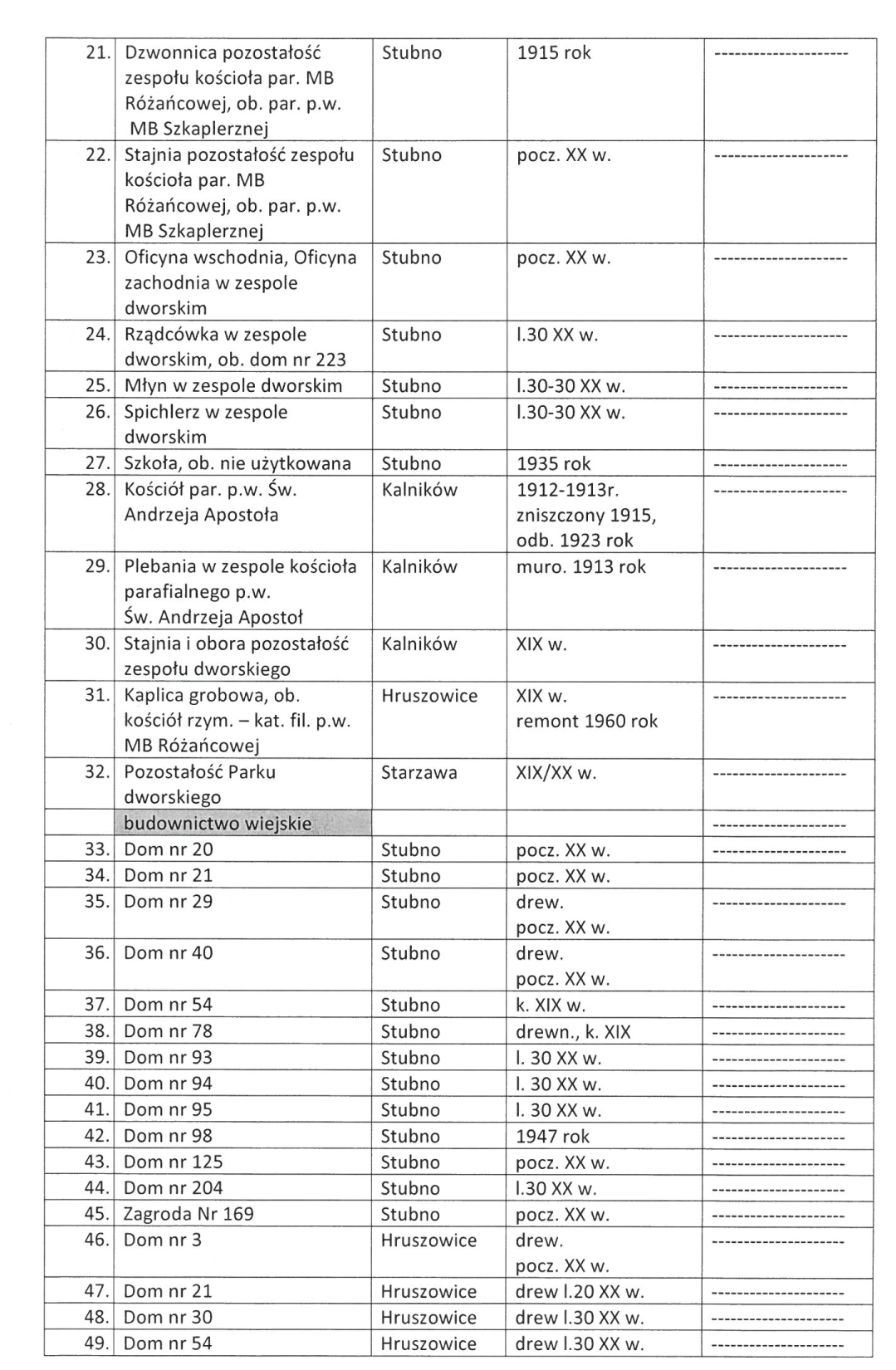 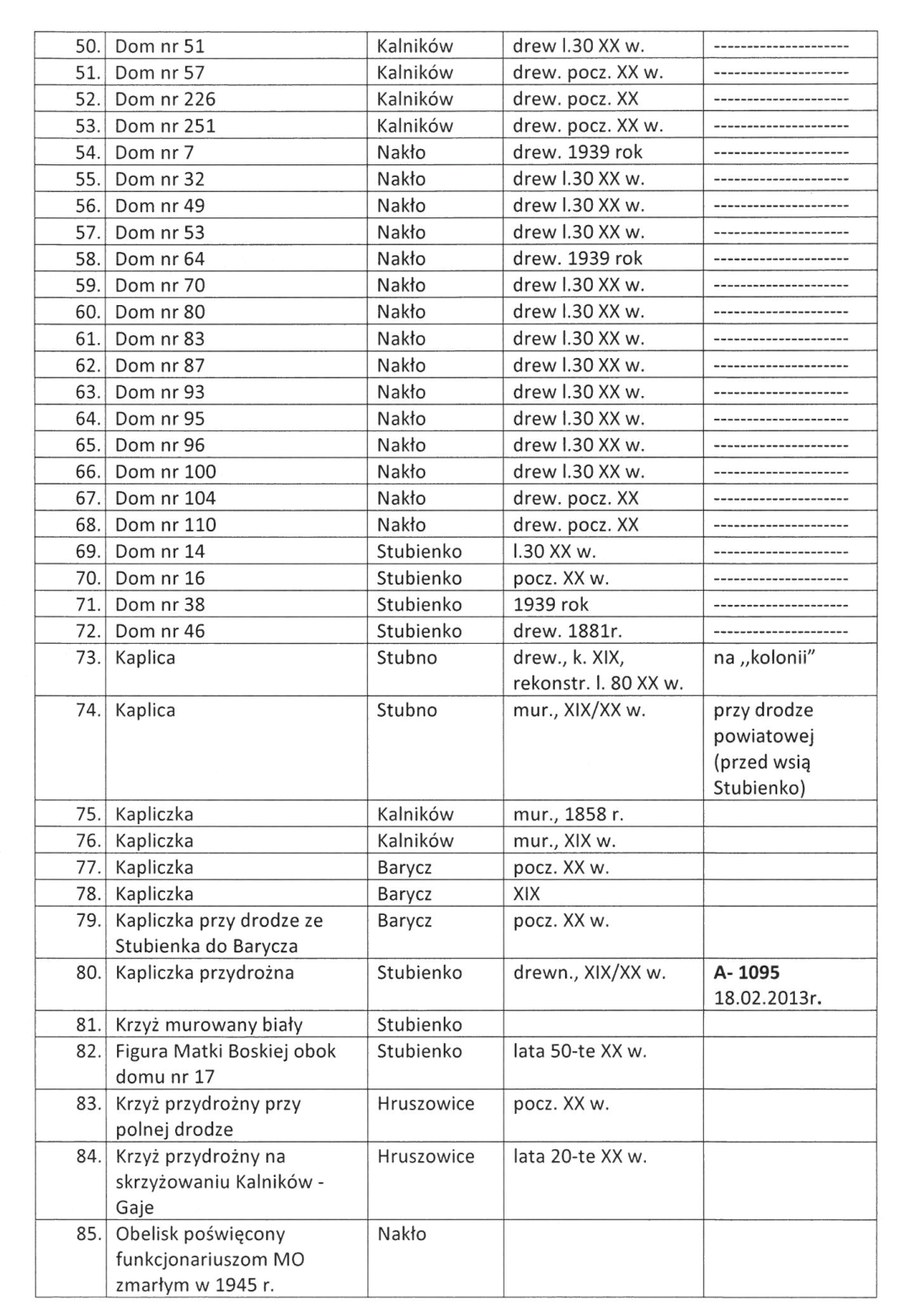 Ustala się ochronę archeologiczną, mająca na celu zachowanie występujących w granicach strefy stanowisk archeologicznych wpisanych do rejestru zabytków. Wyznacza ona skupiska stanowisk archeologicznych. Przekształcenia ograniczone uwarunkowaniami ochrony 
i obserwacji archeologicznej. Wobec stanowisk wpisanych do rejestru zabytków ustala się zakaz prowadzenia prac budowlanych, dla wszystkich stanowisk archeologicznych:INDEKS STANOWISK OBSZARU 107-86INDEKS STANOWISK OBSZARU 106-86INDEKS STANOWISK OBSZARU 106-85INDEKS STANOWISK OBSZARU 105-86INDEKS STANOWISK OBSZARU 105-85Kształtowanie zabudowy i jej otoczenia dla terenów objętych ścisłą ochroną konserwatorską, podlega następującym ustaleniom: należy zapewnić ochronę ciągów i osi widokowych poprzez odpowiednie kształtowanie zabudowy,należy dostosować skalę zabudowy do otoczenia, uwzględniając ukształtowanie wnętrz urbanistycznych i otwarć kierunkowych.Obiekty zabytkowe– wpisane do rejestru zabytków – zaleca się dążyć do pełnej rewaloryzacji obiektów wpisanych do rejestru zabytków, obejmując ochroną także ich otoczenie. Wszelkie działania podejmowane przy zabytkach wymagają realizacji zgodnie z przepisami odrębnymi – ustawa z dnia 23 lipca 2003 r. o ochronie zabytków opiece nad zabytkami (Dz. U. z 2003 r. nr 162, poz. 1568 z późn. zm.). W odniesieniu do obiektów objętych ochroną konserwatorską na podstawie wpisu do rejestru zabytków obowiązują następujące ustalenia: w obiektach wpisanych do rejestru zabytków obowiązuje zakaz wyburzania, rozbudowy, nadbudowy, zmiany formy dachu oraz zmiany formy dachu oraz zmiany formy elewacji; prace remontowe przy zabytkach wymagają jednoczesnego przeprowadzenia zabiegów konserwatorskich i rewaloryzacyjnych; wszelka działalność inwestycyjna dotycząca dotyczącą obiektów wpisanych do rejestru zabytków wymaga pozwolenia ze strony Konserwatora Zabytków; prace budowlane, konserwatorskie, restauratorskie mogą być prowadzone jedynie w oparciu o wytyczne konserwatorskie, zgodnie z zatwierdzoną przez Konserwatora Zabytków dokumentacją; obiektom wpisanym do rejestru zabytków należy zapewnić właściwą ekspozycję, obowiązuje zakaz lokalizacji w ich bezpośrednim otoczeniu obiektów wielkogabarytowych, stanowiących nieodpowiednią dominantę w otaczającym krajobrazie. W odniesieniu do zabytków występujących na omawianym terenie i ujętych w wykazie obiektów wyznaczonych do ujęcia w gminnej ewidencji zabytków, obowiązują następujące ustalenia: przedmiotem ochrony są: - charakterystyczne bryły zabytkowych budynków, kształty dachów, - rozwiązania architektoniczne, tradycyjny materiał, - historyczny wystrój elewacji; celem ochrony obiektów ujętych w ewidencji jest zachowanie tradycyjnej zabudowy wiejskiej, w tym zagrodowej, i małomiasteczkowej, jej tradycyjnych gabarytów i rozwiązań architektonicznych. Celowym kierunkiem działania powinno być włączenie zabytków w sferę zainteresowań krajoznawczych, a także wykorzystanie ich jako obiektów pełniących funkcje usług turystycznych i kulturalnych. W rejonach stanowisk archeologicznych, w trakcie prowadzenia prac ziemnych należy zapewnić nadzór archeologiczny, a w razie konieczności, należy przeprowadzić archeologiczne badania ratownicze. Koszty takich prac archeologicznych i wykopaliskowych ponosi inwestor. Na tego typu prace należy uzyskać pozwolenie od Wojewódzkiego Konserwatora Zabytków.KIERUNKI ROZWOJU SYSTEMÓW KOMUNIKACJI I INFRASTRUKTURY TECHNICZNEJ:KIERUNKI ROZWOJU KOMUNIKACJDo terenów komunikacji zalicza się: droga krajowa Nr 4 (autostrada A4),projektowana droga wojewódzka wzdłuż granicy wschodniej polegająca na przebudowie ciągu dróg powiatowych i gminnych („droga rokadowa”).drogi powiatowe,drogi gminne.KOMUNIKACJA DROGOWA:OGÓLNE KIERUNKI ROZWOJU KOMUNIKACJI DROGOWEJ 1. Należy podjąć działania w kierunku poprawy stanu technicznego i budowy nowej infrastruktury drogowej, w szczególności poprzez: 1) rozbudowę, przebudowę oraz remont dróg powiatowych, 2) modernizację skrzyżowań,3) podwyższanie standardów istniejącej sieci dróg wraz z ich otoczeniem. 2. Jednocześnie podkreśla się, iż niniejszy dokument wytycza jedynie docelowy układ tras komunikacyjnych. Szczegółowe granice, zasady zagospodarowania i kształtowania terenów komunikacji winno się określić w miejscowych planach zagospodarowania przestrzennego, przy uwzględnieniu ustaleń Studium. 4. Obsługa komunikacyjna terenów przeznaczonych pod zabudowę w bezpośrednim otoczeniu dróg krajowych i wojewódzkich winna być zapewniona za pośrednictwem dróg zbiorczych 
i lokalnych, których włączenie do dróg krajowych i wojewódzkich powinno następować na istniejących skrzyżowaniach i węzłach drogowych, a także zgodnie z przepisami szczególnym. 5. Rozwój komunikacji drogowej winien być prowadzony zgodnie z przepisami szczególnymi określającymi warunki i sposób przygotowania i wykorzystania transportu samochodowego oraz infrastruktury drogowej na potrzeby obronne państwa, a także ich ochrony w czasie wojny. 6. Rozwój komunikacji drogowej powinien być realizowany w taki sposób, aby w jak najmniejszym stopniu negatywnie wpływał na środowisko, w tym celu należy zastosować wszelkie dostępne rozwiązania techniczne, technologiczne i organizacyjne. USTALENIA STUDIUM DLA TERENÓW URZĄDZEŃ KOMUNIKACJI 1. Za tereny urządzeń komunikacji uznaje się teren: przystanków autobusowych, parkingi, stacje paliw, stacje obsługi pojazdów wraz z zielenią oraz niezbędnymi urządzeniami infrastruktury technicznej. 2. Dla terenów urządzeń komunikacji ustala się: 1) możliwość realizacji obiektów towarzyszących funkcji komunikacyjnej (obiekty pełniące funkcje usług handlu, gastronomii itp.); 2) nie zaleca się realizacji inwestycji mogących negatywnie oddziaływać na zdrowie i życie ludzi oraz jakość zamieszkiwania na sąsiadujących terenach mieszkaniowych. 4. Miejsca parkingowe powinny być realizowane w ilości: 1) dla stacji paliw w ilości: nie mniejszej niż 5 miejsc postojowych na jeden obiekt; 2) dla stacji obsługi pojazdów w ilości: nie mniejszej niż 3 miejsca na jedno stanowisko obsługi pojazdów. WYTYCZNE DO KSZTAŁTOWANIA OBSŁUGI W ZAKRESIE PARKOWANIA POJAZDÓW 1. Dopuszcza się możliwość lokalizacji miejsc parkingowych na terenach zainwestowanych, przy czym: 1) obsługa w zakresie miejsc parkingowych powinna odbywać się w zakresie nieruchomości własnej inwestycji, którą ma obsługiwać; 2) miejsca parkingowe ustalone w pasach drogowych nie mogą stanowić zagrożenia i utrudnienia dla ruchu kołowego. 2. Zaleca się realizację parkingów ogólnodostępnych w graniach administracyjnych gminy, 
w szczególności w odniesieniu do zgrupowań obiektów użyteczności publicznej i usług. 3. Zaleca się aby miejsca parkingowe były realizowane w ilości: 1) dla zabudowy mieszkaniowej wielorodzinnej– nie mniej niż 1 miejsce postojowe na jeden lokal mieszkalny; 2) dla zabudowy mieszkaniowej jednorodzinnej – nie mniej niż 2 miejsca postojowe na 1 jeden budynek mieszkalny; 3) dla obiektów przemysłowych, produkcyjnych – 15 - 20 miejsc postojowych na każdych 100 zatrudnionych; 4) dla szkół, przedszkoli – 5 - 10 miejsc postojowych na każdych 50 zatrudnionych; 5) dla szpitali – 20 - 40 miejsc postojowych na 100 łóżek; 6)dla obiektów gastronomicznych – co najmniej 1 miejsce postojowe na 5 miejsc konsumpcyjnych; 7) dla hoteli, moteli, pensjonatów – 25 - 50 miejsc postojowych na każde 100 łóżek; 8) dla kin, sal widowiskowych – 20 - 30 miejsc postojowych na każde 100 miejsc siedzących; 9) dla bibliotek, klubów, domów kultury – 10 - 20 miejsc postojowych na 100 użytkowników; 10) dla biur, banków, urzędów – co najmniej 3 miejsca postojowe na 100m2 powierzchni użytkowej; 11)dla sklepów, obiektów handlowych – co najmniej 2 miejsca postojowe na 100m2 powierzchni użytkowej; 12) dla wielkopowierzchniowych obiektów handlowych (obiektów handlowych o powierzchni sprzedaży powyżej 2 000m2, w którym prowadzona jest działalność handlowa) - nie mniej niż 5 miejsc postojowych na 100m2 powierzchni użytkowej budynku; 13) dla pozostałych usług: co najmniej 1 miejsce postojowe na 50m2 powierzchni użytkowej i nie mniej niż 2 miejsca postojowe na 1 gabinet/pracownię. 4. Dodatkowo należy przewidzieć miejsca parkingowe dla autobusów i samochodów ciężarowych w zależności od potrzeb i funkcji terenu. DROGA KRAJOWAZgodnie z wytycznymi Planu Zagospodarowania Przestrzennego Województwa Podkarpackiego droga krajowa Nr4- autostrada A4, przebiegająca przez teren gminy Stubno została zakwalifikowana do sieci połączeń komunikacyjnych I stopnia. Sieć ta została wyznaczona dla zapewnienia powiązań ponadregionalnych stolicy regionu i czołowych miast w Polsce.Do głównych działań na sieci połączeń komunikacyjnych I stopnia zalicza się: 1) przebudowę i modernizację drogi krajowej nr 4 pod kątem dostosowania jej do norm odpowiadających klasie drogi głównej ruchu przyspieszonego (GP); 3) wyposażenie dróg krajowych w urządzenia obsługi, odpowiednich dla funkcji drogi i kategorii połączenia,4) uwzględnienie Systemu Zintegrowanego Ratownictwa Medycznego; 5) poprawę zarządzania ruchem drogowym. Dopuszcza się wznoszenie budynków w zasięgu uciążliwości drogi pod warunkiem zastosowania przez inwestorów środków technicznych zmniejszających uciążliwości do poziomu określonego w przepisach odrębnych. Obiekty budowlane na terenach przylegających do drogi krajowej należy lokalizować zachowując odległość od zewnętrznej krawędzi jezdni drogi krajowej, zgodnie z przepisami szczególnymi, w tym ustawy z dnia 21 marca 1985r. o drogach publicznych (Dz. U. z 2015r., poz. 460 ze zm.).DROGA WOJEWÓDZKA 1. Zgodnie z wytycznymi Planu Zagospodarowania Przestrzennego Województwa Podkarpackiego zaprojektowana została droga wojewódzka wzdłuż granicy wschodniej polegająca na przebudowie ciągu dróg powiatowych i gminnych („droga rokadowa”).2. Dostępność terenu do drogi wojewódzkiej należy zapewnić wewnętrznymi układami komunikacyjnymi, połączonymi z tymi drogami poprzez drogi niższej kategorii. Przy lokalizacji nowych, bezpośrednich włączeń (skrzyżowań i zjazdów publicznych) należy uwzględnić rozwiązania techniczne, pozwalające zapewnić bezpieczeństwa wszystkim użytkownikom ruchu drogowego. 3.  Obiekty budowlane na terenach przylegających do drogi wojewódzkiej należy lokalizować zachowując odległość od zewnętrznej krawędzi jezdni drogi wojewódzkiej, zgodnie z przepisami szczególnymi, w tym art. 42 i 43 ustawy z dnia 21 marca 1985r. o drogach publicznych (Dz. U. z 2015r., poz. 460 ze zm.) uwzględniając rezerwę terenu pod przyszłą budowę dróg. 4.  Obiekty budowlane, przeznaczone na pobyt ludzi, należy lokalizować poza zasięgiem uciążliwości dróg (jak: hałas, drgania i wibracje, zanieczyszczenia powietrza), określonym w ustawie z dnia 27 kwietnia 2001r. Prawo ochrony środowiska (Dz. U. z 2013r., poz. 1232 ze zm.) i przepisach szczególnych do tej ustawy. W przypadku lokalizacji ww. obiektów w zasięgu ww. uciążliwości do poziomu określonego w cytowanych powyżej przepisach. 5.  Lokalizację infrastruktury technicznej, nie związanej z funkcjonowaniem drogi (jak np. kanalizacja sanitarna, sieć wodociągowa, energetyczna, gazowa itp.), należy przewidzieć poza pasem drogowym. W szczególnych przepadkach dopuszcza się lokalizację infrastruktury w pasie drogowym, poza jezdnią, a w obrębie jezdni wyłącznie celem przejść poprzecznych. DROGI POWIATOWE 1. Dla poprawy jakości i stanu technicznego sieci dróg i ulic powiatowych na terenie gminy zaleca się: 1) bieżącą modernizację dróg; 2) podwyższanie standardów technicznych dróg oraz ich otoczenia; 3) budowę i modernizację drogowej infrastruktury towarzyszącej,4) budowę parkingów. 3. Celem obsługi nowych terenów zabudowanych zaleca się rozbudowę układu dróg lokalnych 
i dojazdowych. 4. Dopuszcza się realizacje indywidualnych zjazdów na działki budowlane z dróg publicznych klasy lokalnej. DROGI GMINNE 1. Dla sieci dróg gminnych na terenie gminy należy przeprowadzić modernizację poprzez: 1) zmianę nawierzchni dróg gruntowych na asfaltowe; 2) budowę i poprawę nawierzchni chodników. 2. Celem obsługi nowych terenów zabudowanych zaleca się rozbudowę układu dróg i ulic lokalnych i dojazdowych. 3. Dopuszcza się realizacje indywidualnych zjazdów na działki budowlane z dróg publicznych klasy lokalnej i dojazdowej. KOMUNIKACJA ROWEROWA I PIESZA:1. Szlaki rowerowe pełnią znaczącą rolę w rozwoju zrównoważonego systemów komunikacji. Poza wymiarem poznawczym, edukacyjnym i integracyjnym, szlaki rowerowe przynoszą wymierne efekty gospodarcze, pobudzając aktywność gospodarczą miejscowości, przez które przebiegają, jak również zwiększają bezpieczeństwo na drogach. 2. Dlatego też w zakresie rozwoju ruchu rowerowego i pieszego na terenie gminy zaleca się: 1) rozbudowę systemu ścieżek rowerowych i pieszych na terenie gminy, wzdłuż istniejących lub projektowanych dróg i ulic; 2) wprowadzenie segregacji ruchu tranzytowego od lokalnego, celem poprawy bezpieczeństwa na drogach; 3) oddzielenie ruchu kołowego od rowerowego i pieszego, zwłaszcza przy przejściu przez miejscowości. 3. System tras rowerowych (z ewentualnym wykorzystaniem dróg powiatowych, gminnych, polnych i leśnych) powinien zostać uzupełniony o obiekty rekreacji związane z turystycznym ruchem rowerowym, z wyłączeniem obiektów i urządzeń usługowych mogących pogorszyć stan środowiska i stwarzających uciążliwości dla mieszkańców. 4. Szczegółowy przebieg szlaków turystycznych i tras rowerowych, poddany weryfikacji, zaleca się uwzględnić w sporządzanych miejscowych planach zagospodarowania przestrzennego. TRANSPORT LOTNICZY:Ze względu na brak lotnisk zlokalizowanych w graniach gminy Stubno zakłada się dalszą obsługę tego terenu przez lotniska krajowe i znaczenia subregionalnego (Port Lotniczy 
w Rzeszowie), wskazane w części diagnostycznej niniejszego opracowania.KIERUNKI ROZWOJU INFRASTRUKTURY TECHNICZNEJDo terenów infrastruktury technicznej zalicza się: tereny urządzeń i sieci elektroenergetyki, tereny urządzeń i sieci gazownictwa, tereny urządzeń i sieci wodociągowych, tereny urządzeń i sieci kanalizacji.OGÓLNE KIERUNKI ROZWOJU INFRASTRUKTURY TECHNICZNEJ 1. Przebiegi sieci infrastruktury technicznej powinny być jak najmniej kolizyjne z istniejącym i planowanym zagospodarowaniem terenu. 2. Gmina powinna przeprowadzić aktualizację projektu założeń do planu zaopatrzenia w ciepło, energię elektryczną i paliwa gazowe miasta i gminy Stubno oraz posiadać aktualne opracowania specjalistyczne, w oparciu o które może być realizowany przebieg sieci infrastruktury technicznej na terenach przeznaczonych pod inwestycje. 3. Projekty techniczne przebudowy oraz remontu sieci wodociągowej i kanalizacyjnej powinny zostać wykonane w oparciu o aktualne programy, w których gmina określi koncepcje rozwoju istniejących sieci w celu skanalizowania i zwodociągowania terenów zaprojektowanych pod zabudowę. Jednocześnie podkreśla się, iż szczegółowe granice, zasady zagospodarowania i kształtowania terenów związanych z rozwojem infrastruktury technicznej należy określić w planach miejscowych uwzględniając ustalenia Studium, w tym w szczególności przepisy z zakresu ochrony środowiska, przyrody oraz ochrony gruntów rolnych i leśnych.GOSPODARKA WODNA:Gmina Stubno posiada bardzo dobrze rozwiniętą sieć wodociągową.Jednocześnie zakłada się bieżącą, sukcesywną rozbudowę sieci wodociągowej (magistralnej i rozdzielczej) na nowych terenach przeznaczonych do zainwestowania oraz sukcesywną modernizację istniejących stacji uzdatniania wody. Przebudowę, rozbudowę i remont istniejącej sieci wodociągowej oraz budowę nowych odcinków sieci rozdzielczej przewiduje się w obrębie linii rozgraniczających modernizowanych i planowanych dróg i ulic. GOSPODARKA KANALIZACYJNA:KANALIZACJA SANITARNA Obszar wiejski gminy jest bardzo dobrze skanalizowany, przewiduje się jedynie remont sieci  oraz jej  rozbudowę i przebudowę pod nowe tereny planowane do zagospodarowania.Projektowana sieć kanalizacyjna włączona będzie w istniejący układ sieci i dostosowana do planowanego układu komunikacyjnego oraz istniejącej i planowanej zabudowy. KANALIZACJA DESZCZOWA Na terenie gminy Stubno dopuszcza się odprowadzanie wód opadowych poprzez system kanalizacji deszczowej, zgodnie z przepisami odrębnymi. Dla terenów utwardzonych dróg publicznych wskazuje się wykorzystanie systemu powierzchniowego odprowadzania wód tj. za pomocą rowów usytuowanych wzdłuż pasa drogowego. Odprowadzenie wód opadowych na pozostałych terenach może odbywać systemem infiltracji do gruntu w granicach działki własnej. ENERGIA ELEKTRYCZNA:Przez obszar gminy przebiegają napowietrzne linie elektroenergetyczne średniego napięcia 
rozlokowane w strukturze osadniczej oraz na terenach rolnych. Realizacja przedsięwzięć inwestycyjnych na obszarach objętych Studium wymagać będzie budowy nowych sieci elektroenergetycznych oraz urządzeń i obiektów.1. Wskazuje się wykorzystanie istniejącej infrastruktury elektroenergetycznej oraz zaleca się jej modernizację i przebudowę, celem zmniejszenia strat oraz zapewnienia bezpieczeństwa dostaw energii wraz z jej dostosowaniem do potrzeb mieszkańców gminy. 2. W przypadku nowych terenów przeznaczonych do zainwestowania należy przewidzieć budowę nowej infrastruktury elektroenergetycznej (w zależności od zapotrzebowania mocy szczytowej) oraz stacji transformatorowych (słupowych lub kubaturowych). 3. W granicach pasa technologicznego zabrania się lokalizowania zabudowy związanej z pobytem stałym ludzi (tj. powyżej 4 h/dobę) oraz lokalizacji przeszkód terenowych (w tym roślinność o wysokości powyżej 2m). 4. Na liniach średniego i niskiego napięcia dopuszcza się działania mające na celu likwidację zagrożeń związanych ze spadkami napięcia oraz występującymi niedoborami dostaw energii elektrycznej. ODNAWIALNE ŹRÓDŁA ENERGII 1. Studium wskazuje obszary z możliwością posadowienia ogniw fotowoltaicznych, elektrowni wiatrowych oraz biogazowni. 2. Na obszarach z przeznaczeniem pod obiekty wytwarzające energię elektryczną dopuszcza się lokalizację obiektów zaplecza technicznego i administracyjno – socjalnego. 3. Jednocześnie dla potrzeb rozwoju energetyki na terenie gminy Stubno dopuszcza się: 1) możliwość budowy infrastruktury elektroenergetycznej NN - najwyższych napięć, WN – wysokich napięć, SN – średnich napięć i nN – niskich napięć, jako elementów sieci wytwórczej (własność inwestora budowy źródła energii odnawialnej), która poprowadzona zostanie do miejsca przyłączenia, wskazanego przez właściwego operatora sieci przesyłowej lub dystrybucyjnej; 2) możliwość budowy przez właściwych operatorów nowych sieci NN, WN i SN (w tym również o charakterze ponadlokalnym), celem przyłączenia OZE do sieci oraz odbioru wyprodukowanej energii. 4. W celu ochrony dróg publicznych przed pogorszeniem ich stanu technicznego w zakresie transportu materiałów i elementów konstrukcyjnych na potrzeby budowy obiektów wytwarzających energię ze źródeł odnawialnych obowiązują ustalenia przepisów odrębnych. GAZOWNICTWO:Wskazuje się na rozwój istniejącej infrastruktury gazowej w oparciu o studia programowe rozwoju gazyfikacji. Przy budowie nowych dróg lub przebudowie istniejących, należy uwzględnić możliwość lokalizowania w ich liniach rozgraniczających sieci gazowych średniego i niskiego ciśnienia. W przypadku rozbudowy sieci gazowej i konieczności budowy kolejnych stacji redukcyjno-pomiarowych należy lokalizować je w miejscach wynikających z przebiegu istniejącej 
i projektowanej sieci gazowej. Dla gazociągów wysokiego i średniego ciśnienia oraz nieczynnych odwiertów gazowych w oparciu o przepisy odrębne, należy zachować strefy kontrolowane w odpowiednich odległościach minimum od osi gazociągu: W strefach kontrolowanych zabrania się w lokalizowania wszelkiej zabudowy, zalesiania terenu oraz prowadzenia wieloletnich upraw sadowniczych. CIEPŁOWNICTWO: Kotłownie na terenie gminy Stubno nie odnotowują strat ciepła, aczkolwiek celem bardziej ekonomicznego wykorzystania zainstalowanej mocy oraz obniżenia kosztów ogrzewania proponuje się: 1) prowadzenie procesów termomodernizacyjnych; instalowanie wysoko sprawnych, energooszczędnych i ekologicznych urządzeń odbiorczych. Zgodnie z „Programem Ochrony Środowiska dla Gminy Stubno na lata 2008-2015” należy wprowadzić: działania ograniczające emisję zanieczyszczeń do powietrza atmosferycznego w zakładach z terenu gminy,program wymiany kotłów węglowych a kotły wykorzystujące bardziej ekologiczne nośniki energii (olej, gaz, biomasa),termomodernizację istniejących budynków, stosowanie energooszczędnych materiałów i technologii przy budowie nowych obiektów,edukację mieszkańców nt. zanieczyszczeń z niskiej emisji i szkodliwości spalania odpadów komunalnych w piecach domowych.Na terenach, które nie są zasilane w ciepło scentralizowane przewiduje się indywidualny system zaopatrzenia w ciepło z zaleceniem stosowania urządzeń o wysokiej sprawności grzewczej i niskim stopniu emisji zanieczyszczeń, jednocześnie preferując odnawialne źródła energii. GOSPODARKA ODPADAMI:Na terenie gminy Stubno występuje zrekultywowane składowisko odpadów ze materiałami obojętnymi dla środowiska. Wywóz odpadów realizowany jest na podstawie oddzielnych umów pomiędzy gminą a specjalistyczną firmą. Odpady gromadzone są w workach z tworzywa sztucznego oraz pojemnikach, zaś usługodawca prowadzi również selektywną zbiórkę odpadów. Dla terenu gminy Stubno zorganizowany jest Punkt selektywnego zbierania odpadów komunalnych (PSZOK).TELEKOMUNIKACJA:1.Dopuszcza się rozwój systemów telekomunikacji w zakresie urządzeń telefonii przewodowej oraz bezprzewodowej. 2. Dopuszcza się lokalizacje anten nadawczo-odbiorczych telefonii bezprzewodowej na istniejących elementach wysokościowych i w innych miejscach wskazanych przez operatorów na obszarach, poza terenami o znaczących walorach przyrodniczych i krajobrazowych, w szczególności poza terenami obszarów objętych ochroną prawną jako różne formy ochrony przyrody lub środowiska kulturowego. 3. Dopuszcza  się realizacje stacji bazowych telefonii bezprzewodowej na terenach przemysłowych. OBSZARY, NA KTÓRYCH ROZMIESZCZONE BĘDĄ INWESTYCJE CELU PUBLICZEGO 
O ZNACZENIU LOKALNYMW oparciu o inwestycje i działania w gminie Stubno, w Studium wskazuje się na następujące zadania o charakterze lokalnym z zakresu infrastruktury technicznej:Budowa sieci wodociągowej,Budowa sieci kanalizacyjnej,Budowa obiektów i urządzeń odnawialnych źródeł energii, tj.: farm fotowoltaicznych, farm elektrowni wiatrowych, biogazowni,Przebudowa, remont oraz rozbudowa dróg powiatowych oraz gminnych.OBSZARY, NA KTÓRYCH ROZMIESZCZONE BĘDĄ INWESTYCJE CELU PUBLCZNEGO 
O ZNACZENIU PONADLOKALNYMW oparciu o inwestycje i działania ujęte w Planie Zagospodarowania Przestrzennego Województwa Podkarpackiego w Studium wskazuje się następujące zadania o charakterze ponadlokalnym:Realizację programu zrównoważonego rozwoju na obszarze funkcjonalnym „Zielone Karpaty”,Realizację współpracy transgranicznej z Ukrainą w zakresie ochrony wód granicznych zapobieganiu i zwalczaniu nadzwyczajnych zagrożeń,Monitoring stanu czystości wód w przekroju pomiarowo- kontrolnym sieci granicznej krajowego monitoringu rzek- na rzece Wisznia w Starzawie,Wprowadzenie przekrojów pomiarowo- kontrolnych sieci podstawowej krajowego monitoringu rzeki do sieci EOROWATERNET- na rzece Wisznia w Starzawie,Budowie drogi wojewódzkiej wzdłuż granicy wschodniej polegającej na przebudowie dróg powiatowych i gminnych (‘droga rokadowa”),Budowie zbiornika małej retencji ‘Kalników”,Budowa wałów przeciwpowodziowych wzdłuż rzeki San,Budowa wałów przeciwpowodziowych wzdłuż potoku Wisznia,Budowa wałów przeciwpowodziowych wzdłuż kanału Bucowskiego,Regulacja rzek i potoków.OBSZARY, DLA KTÓRYCH OBOWIĄZKOWE JEST SPORZĄDZENIE MIEJSCOWEGO PLANU ZAGOSPODAROWANIA PRZESTRZENNEGO NA PODSTAWIE PRZEPISÓW ODRĘBNYCH, W TYM OBSZARY WYMAGAJĄCE PRZEPROWADZENIA SCALEŃ I PODZIAŁU NIERUCHOMOŚCI, A TAKŻE OBSZARY PRZESTRZENI PUBLICZNEJ9.1. OBSZARY, DLA KTÓRYCH OBOWIĄZKOWE JEST SPORZĄDZENIE MIEJSCOWEGO PLANU ZAGOSPODAROWANIA PRZESTRZENNEGO NA PODSTAWIE PRZEPISÓW ODRĘBNYCHZidentyfikowano dwa akty prawne ustalające obowiązek sporządzenia miejscowego planu zagospodarowania przestrzennego, których przepisy mają zastosowanie dla terenu gminy Stubno: 1) ustawa z dnia 3 lutego 1995 roku o ochronie gruntów rolnych i leśnych, 2) ustawa z dnia 31 stycznia 1959 roku o cmentarzach i chowaniu zmarłych. Jak wynika z przepisów ustawy o ochronie gruntów rolnych i leśnych niezbędne jest sporządzenie planu miejscowego aby móc przeznaczyć grunty rolne i leśne na cele nierolnicze i nieleśne. Oznacza to, że dla wszystkich obszarów wskazanych w studium do zagospodarowania na cele nierolnicze i nieleśne należy sporządzić plan miejscowy, o ile na tych obszarach znajdują się tereny leśne lub podlegające ochronie grunty rolne. Natomiast z ustawy o cmentarzach i chowaniu zmarłych wynika obowiązek sporządzenia miejscowego planu zagospodarowania przestrzennego każdorazowo w przypadku zakładania cmentarzy.OBSZARY WYMAGAJĄCE PRZEPROWADZENIA SCALEŃ I PODZIAŁU NIERUCHOMOŚCINa obszarze gminy Stubno wyznacza się obszar wymagający scaleń oraz podziału nieruchomości na terenie całej miejscowości Kalników.OBSZARY PRZESTRZENI PUBLICZNEJPoprzez obszary przestrzeni publicznej należy rozumieć obszar o szczególnym znaczeniu dla zaspokojenia potrzeb mieszkańców, poprawy jakości ich życia i sprzyjający nawiązywaniu kontaktów społecznych ze względu na jego położenie oraz cechy funkcjonalno-przestrzenne. Działania kreujące obszary przestrzeni publicznej będą wpływać na poprawę jakości życia mieszkańców na obszarze gminy poprzez zaspokojenie potrzeb społecznych, kulturalnych, estetycznych mieszkańców i pozostałych użytkowników oraz promowanie miejscowości. Umożliwiają rozwój tożsamości lokalnej społeczności, zachowanie dziedzictwa kulturowego i specyfiki poszczególnych wsi oraz wpływać będą na wzrost atrakcyjności turystycznej i inwestycyjnej gminy.ZASADY KSZTAŁTOWANIA PRZESTRZENI PUBLICZNEJ Należy przystosować obszary przestrzeni publicznej zgodnie z potrzebami osób niepełnosprawnych. W granicach zwartej zabudowy należy dążyć do pełnego wyposażenia dróg publicznych w chodniki. Drogi publiczne w granicach zwartej zabudowy powinny posiadać oświetlenie. OBSZARY, DLA KTÓRYCH GMINA ZAMIERZA SPORZĄDZIĆ MIEJSCOWY PLAN ZAGOSPODAROWANIA PRZESTRZENNEGO, W TYM OBSZARY WYMAGAJĄCE ZMIANY PRZEZNACZENIA GRUNTÓW ROLNYCH I LEŚNYCH NA CELE NIEROLNICZE I NIELEŚNETereny dla których gmina planuje sporządzenie miejscowych planów zagospodarowania przestrzennego obejmują tereny, które objęte są obecnie uchwałami o przystąpieniu do sporządzania miejscowego planu zagospodarowania przestrzennego.Perspektywiczne zamierzenia w zakresie prac planistycznych mogą dotyczyć realizacji miejscowych planów zagospodarowania przestrzennego w oparciu o ustalenia niniejszego studium. Plany miejscowe realizowane będą w zależności od potrzeb, na terenach dla których wystąpi potrzeba ich realizacji. Niniejsze studium dopuszcza realizacje miejscowych planów zagospodarowania przestrzennego zarówno dla całych obrębów geodezyjnych, ich wydzielonych części, jak i dla całych lub fragmentów poszczególnych jednostek planistycznych. Proponuje się przyjmowanie granic opracowania miejscowych planów zagospodarowania przestrzennego 
w odniesieniu do granic ewidencyjnych.Wytyczne dla realizacji planów miejscowych: 1. Linie rozgraniczające tereny o różnym przeznaczeniu mają charakter orientacyjny, co oznacza, że mogą podlegać pewnym korektom (uściśleniu) w miejscowych planach zagospodarowania przestrzennego. 2. Zgodne z ustaleniami Studium jest przyjmowanie w ustaleniach planów miejscowych bardziej rygorystycznych i zawężonych regulacji niż te, które zostały określone w niniejszym dokumencie; w szczególności dotyczy to ustaleń odnoszących się do przeznaczenia terenów. Dopuszczalny jest też podział określonych w niniejszym Studium funkcjonalnych jednostek terenowych na mniejsze, z bardziej szczegółowo ustalonymi funkcjami oraz sposobami zagospodarowania. 3. Dopuszcza się – uznając również za zgodne z ustaleniami Studium przyjmowanie w ustaleniach planów miejscowych utrzymania dotychczasowego przeznaczenia, sposobu zagospodarowania i zabudowy, lub sposobu wykorzystania także na terenach, na których Studium przewiduje zmianę. Należy uwzględnić tereny rolne tych klas bonitacyjnych, które wymagają zgód rolnych oraz tereny wymagające zgody leśnej.KIERUNKI I ZASADY KSZTAŁTOWANIA ROLNICZEJ I LEŚNEJ PRZESTRZENI PRODUKCYJNEJROLNICTWO Najważniejsze kierunki oraz cele przemian w rolnictwie to: działania w kierunku podniesienia kwalifikacji i aktywności zawodowej ludności wiejskiej, działania w kierunku tworzenia miejsc pracy na wsi poza rolnictwem, programowanie działalności agroturystycznej. ZASADY ZAGOSPODAROWANIA TERENÓW ROLNICZYCH 1. Zaleca się zabezpieczenie gruntów rolnych przed zmianą ich przeznaczenia na cele nierolnicze poprzez racjonalne gospodarowanie przestrzenią oraz ochronę gruntów przed erozją wodną i wietrzną poprzez wykorzystanie zadrzewień śródpolnych oraz zadarniania wzdłuż cieków wodnych. 2. Zaleca się ograniczenie możliwości lokalizacji wielkoprzestrzennych ferm hodowli i chowu zwierząt gospodarskich w rejonach dolin rzecznych oraz na terenach cennych z punktu widzenia jakości wód podziemnych i powierzchniowych. 3. W celu ograniczenia uciążliwości dla środowiska prowadzonej działalności rolnej zaleca się zmiany w hodowli zwierzęcej w kierunku eliminacji bezściółkowego systemu hodowli, wprowadzenie zakazu wylewania gnojowicy, z wyjątkiem nawożenia własnych gruntów rolnych. 4. Konieczne jest wyposażenie ferm w urządzenia gromadzące i podczyszczające odchody, ograniczenie stosowania uciążliwych dla środowiska nawozów mineralnych i środków ochrony roślin oraz racjonalne dozowanie środków o niskiej uciążliwości. LEŚNA PRZESTRZEŃ PRODUKCYJNAW perspektywie średnioterminowej zakłada się dalsze wzmacnianie modelu racjonalnego użytkowania zasobów poprzez kształtowanie właściwej struktury lasów, gatunkowej i wiekowej oraz ich wykorzystania gospodarczego w sposób i tempie zapewniającym trwałe zachowanie ich bogactwa biologicznego, wysokiej produkcyjności oraz potencjału regeneracyjnego poprzez rozwijanie trwale zrównoważonej, wielofunkcyjnej gospodarki leśnej.1. W zakresie ochrony ekosystemów leśnych zaleca się zachowanie jak największej różnorodności ekosystemów leśnych, ograniczanie monokultur na rzecz prowadzenia gospodarki leśnej ukierunkowanej na budowę drzewostanów zgodną 
z potencjalną roślinnością naturalną. 2. Na terenach leśnych należy dążyć do sukcesywnej przebudowy struktury gatunkowej zadrzewień, stosownie do warunków siedliskowych i presji antropogenicznej. Także przy zalesianiu nowych terenów należy uwzględnić miejscowe warunki siedliskowe. OBSZARY SZCZEGÓLNEGO ZAGROŻENIA POWODZIĄ ORAZ OBSZARY OSUWANIA SIĘ MAS ZIEMNYCHNa terenie gminy Stubno występują obszary:1) narażone na niebezpieczeństwo powodzi od rzeki San i dolnego odcinka rzeki Wiszni, wyznaczone na mapach zagrożenia powodziowego, sporządzonych przez Prezesa Krajowego Zarządu Gospodarki Wodnej, obejmujące swym zakresem: - obszary szczególnego zagrożenia powodzią, na których prawdopodobieństwo wystąpienia powodzi jest wysokie i wynosi raz na 10 lat (Q10%), - obszary szczególnego zagrożenia powodzią, na których prawdopodobieństwo wystąpienia powodzi jest średnie i wynosi raz na 100 lat (Q1%), - obszary zagrożenia powodzią, na których prawdopodobieństwo wystąpienia powodzi jest niskie i wynosi raz na 500 lat (Q0,2%),2) obszary szczególnego zagrożenia powodzią, wyznaczone w oparciu o zasięg zalewu wodą Q1% w sporządzonym przez Dyrektora RZGW w Krakowie opracowaniu pn. „Wyznaczenie obszarów bezpośredniego zagrożenia powodzią w zlewni Sanu, jako integralny element studium ochrony przeciwpowodziowej”, stanowiącym I etap studium ochrony przeciwpowodziowej.Na ww. obszarach w pkt. 1)  za wyjątkiem obszarów, na których niebezpieczeństwo powodzi jest niskie i wynosi raz na 500 lat (Q0,2%) obowiązują zakazy wynikające z art. 88l ust 1 i art. 40 ust. 1 pkt. 3 ustawy Prawo wodne takie jak: " Art. 88l ust 1. Na obszarach szczególnego zagrożenia powodzią zabrania się wykonywania robót oraz czynności utrudniających ochronę przed powodzią lub zwiększających zagrożenie powodziowe, w tym: 1) wykonywania urządzeń wodnych oraz budowy innych obiektów budowlanych, z wyjątkiem dróg rowerowych; 2) sadzenia drzew lub krzewów, z wyjątkiem plantacji wiklinowych na potrzeby regulacji wód oraz roślinności stanowiącej element zabudowy biologicznej dolin rzecznych lub służącej do wzmacniania brzegów, obwałowań lub odsypisk; 3) zmiany ukształtowania terenu, składowania materiałów oraz wykonywania innych robót, z wyjątkiem robót związanych z regulacją lub utrzymywaniem wód oraz brzegu morskiego, budową, przebudową lub remontem drogi rowerowej, a także utrzymywaniem, odbudową, rozbudową lub przebudową wałów przeciwpowodziowych wraz z obiektami związanymi z nimi funkcjonalnie oraz czynności związanych z wyznaczaniem szlaku turystycznego pieszego lub rowerowego.” oraz „Art. 40 ust. 1. Zabrania się : (…) 3) lokalizowania na obszarach szczególnego zagrożenia powodzią nowych przedsięwzięć mogących znacząco oddziaływać na środowisko, gromadzenia ścieków, odchodów zwierzęcych, środków chemicznych, a także innych materiałów, które mogą zanieczyścić wody, prowadzenia odzysku lub unieszkodliwiania odpadów, w tym w szczególności ich składowania;”. Z tym, że zgodnie z art. 40 ust. 3. „Dyrektor regionalnego zarządu gospodarki wodnej może, w drodze decyzji, zwolnić od zakazu, o którym mowa w ust. 1 pkt. 3, określając warunki niezbędne dla ochrony jakości wód, jeżeli nie spowoduje to zagrożenia dla jakości wód w przypadku wystąpienia powodzi.” Zgodnie z ustawą Prawo wodne: „Dyrektor regionalnego zarządu gospodarki wodnej może, w drodze decyzji, zwolnić od zakazów, o których mowa w ust. 1, określając warunki niezbędne dla ochrony przed powodzią, jeżeli nie utrudni to zarządzania ryzykiem powodziowym.”Dla terenów przyległych do powierzchniowych wód publicznych oraz terenów przyległych do wód objętych powszechnym korzystaniem obowiązują przepisy szczególne wynikające z ustawy Prawo wodne, a dotyczące grodzenia nieruchomości oraz zapewnienia dostępu do wody. Ochronę przed powodzią i jej negatywnymi skutkami należy realizować także poprzez następujące ustalenia i zalecenia: 1. Stosowanie zakazów wynikających z ustawy Prawo wodne. 2. Zaleca się przeprowadzenie analizy ograniczeń zabudowy na terenach zagrożonych powodziami przy sporządzaniu miejscowych planów zagospodarowania przestrzennego. W szczególności dotyczy to ograniczeń realizacji budownictwa mieszkaniowego wysokiej intensywności oraz obiektów mogących stanowić zagrożenie, w szczególności obiektów mogących znacząco oddziaływać na środowisko. 3. Zaleca się stałe modernizowanie i utrzymywanie w dobrym stanie technicznym urządzeń służących do ochrony przeciwpowodziowej (wałów, jazów, przepustów, pompowni) oraz obiektów komunikacyjnych i innych technicznych znajdujących się w dolinach rzek, tak aby nie stanowiły w razie sytuacji powodziowej zagrożenia dla swobodnego przepływu wód powodziowych. 4. Dla zapewnienia szczelności i stabilności wałów przeciwpowodziowych, zabrania się wykonywania obiektów budowlanych, kopania studni, wykonywania sadzawek, dołów oraz rowów w odległości mniejszej niż 50 m od stopy wału po stronie odpowietrznej obwałowanych rzek i rowów (dotyczy również budowy stawów oraz lokalizacji terenów powierzchniowej eksploatacji kopalin). 5. Zakazuje się również uprawy gruntu, sadzenia drzew lub krzewów na wałach w odległości mniejszej niż 3 m od stopy wału przeciwpowodziowego. 6. Najbliższe obiekty kubaturowe należy lokalizować w odległości minimum 50 m od istniejących skarp lub obwałowań cieków, poza terenami narażonymi na zalanie i podtopienia. 7. Rozwiązania techniczne ewentualnych skrzyżowań linii energetycznych oraz innych urządzeń energetycznych, sieci kanalizacyjnych, wodociągowych i gazowych, dróg dojazdowych oraz innych urządzeń technicznych powinny być każdorazowo uzgadniane na etapie opracowywanych szczegółowych projektów technicznych z Podkarpackim Zarządem Melioracji i Urządzeń Wodnych w Rzeszowie.	Obszary zagrożone osuwaniem się mas ziemnych w województwie podkarpackim wskazane zostały zgodnie z rozporządzeniem Ministra Środowiska z dnia 20 czerwca 2007 r. w sprawie informacji dotyczących ruchów masowych ziemi (Dz. U. Nr 121 poz. 840 z dnia 6 lipca 2007 r.) i ustalone na podstawie rejestrów terenów potencjalnie zagrożonych ruchami masowymi ziemi, jakie prowadzone są przez starostwa powiatowe oraz urzędy miast na prawach powiatu. Na terenie gminy Stubno nie występują tereny potencjalnie zagrożone tym zjawiskiem.OBIEKTY LUB OBSZARY, DLA KTÓRYCH WYZNACZA SIĘ W ZŁOŻU KOPALINY FILAR OCHRONNYNa terenie gminy Stubno wyznacza się filar ochronny w złożu kopaliny kruszywa naturalnego w m. Chałupki Dusowskie oraz w m. Stubno.Przy zagospodarowaniu terenu złoża na cele eksploatacyjne ustala się obowiązek respektowania zasad ochrony czystości wód podziemnych i wód powierzchniowych przed zanieczyszczeniem określonych w dokumentacji hydrologicznej Głównego Zbiornika Wód Podziemnych Nr 429 „Dolina Przemyśl”, zatwierdzonej decyzją Ministra Ochrony Środowiska, Zasobów Naturalnych i Leśnictwa z dnia 21.03.1997r., znak KDH1/013/5888/97, zgodnie z przepisami szczegółowymi niniejszej uchwały.Nakazuje się prowadzenie sukcesywnej, w miarę postępu eksploatacji złoża, rekultywacji wyrobisk poeksploatacyjnych z zagospodarowaniem gruntów stałych jako użytki zielone oraz jako zbiorniki wodne przeznaczone na cele gospodarki rybackiej i dla wykorzystania rekreacyjnego.OBSZARY POMINIKÓW ZAGŁADY I ICH STREF OCHRONNYCH ORAZ OBOWIĄZUJĄCE NA NICH OGRANICZENIA PROWADZENIA NA NICH DZIAŁALNOŚCI GOSPODARCZEJNa terenie gminy Stubno nie są zlokalizowane pomniki zagłady i ich strefy ochronne w rozumieniu ustawy z dnia 7 maja 1999 r. o ochronie terenów byłych hitlerowskich obozów zagłady (Dz. U. Nr 41, poz. 412 z późn. zmianami).OBSZARY WYMAGAJĄCE PRZEKSZTAŁCEŃ, REHABILITACJI, REKULTYWACJI LUB REMEDIACJINa terenie gminy Stubno nie występują obszary wymagające przekształceń, rehabilitacji lub rekultywacji. Zaleca się poddanie rehabilitacji lub odpowiedniej modernizacji zabudowy powstałej przed rokiem 1945 oraz nieużytkowanej zabudowy przemysłowej. Szczegółowe zasady tych działań powinny być określone w miejscowych planach zagospodarowania przestrzennego.OBSZARY ZDEGRADOWANENa terenie gminy Stubno nie występują obszary zdegradowane.GRANICE TERENÓW ZAMKNIĘTYCH I ICH STREF OCHRONNYCHNa terenie gminy Stubno nie występują obszary zamknięte.OBSZARY FUNKCJONALNE O ZNACZENIU LOKALNYM, W ZALEŻNOŚCI OD UWARUNKOWAŃ I POTRZEB ZAGOSPODAROWANIA WYSTĘPUJACYCH W GMINIEW Studium wyznacza się obszary, na których mogą być sytuowane obiekty handlowe 
o powierzchni sprzedaży powyżej 2000m2. Lokalizację tych obszarów wskazuje Rysunek Studium. Zgodnie z art. 10 ust. 3b ustawy o planowaniu lokalizacja obiektów handlowych o powierzchni sprzedaży powyżej 2000 m2 może nastąpić wyłącznie na podstawie miejscowego planu zagospodarowania przestrzennego.Lp.Nr decyzji i data jej wydania 
(rrrr mm dd)Rodzaj inwestycjiOznaczenie nieruchomości (nr. dz. ew.)Streszczenie ustaleń decyzji17330/1/2003 2003.02.21Budowa budynku inwentarskiegoStubno 87/3, 87/4Budowa budynku inwentarskiego, obora na 67 sztuk bydła, gnojownia betonowa, zbiornik bezodpływowy na gnojówkę, silos na kiszonkę27330/1/2003 2003.01.05Budowa przyłącza energetycznegoKalników 1725Wykonanie przyłącza napowietrznego od słupa linii n/n SD(9)11(2) do budynku  mieszkalnego37330/1/2003 2003.02.07Budowa budynku mieszkalnegoStubienko 116/1, 116/2Budowa budynku mieszkalnego z przyłączami wodociągowym, gazowym i komunalizacyjnym47331/1/2003 2003.07.14Budowa budynku mieszkalnegoHruszowice 537Budynek mieszkalny dwukondygnacyjny z przyłączami57331/1/2003 2003.03.17Modernizacja ujęcia wodyStarzawa
128/45,128/46,128/3,128/4,128/5,128/6,128/7,
128/8,128/9,128/10,
128/11,128/12,128/13,128/14,128/22,131,127,124,126/2,196/2,20/4,
132/4,197,133/1,134/1,
134/2,247,366,305/4,
305/2,305/5,305,6,304,
307/3,307/1,133/2, 128/20,305/1Modernizacja ujęcia i stacji uzdatniania wody w Starzawie Rybnej wraz z budową sieci wodociągowej dla osiedli mieszkaniowych w Starzawie Rolnej i Rybnej67331/1/2003Budowa budynku gospodarczegoNakło 130/1Budowa budynku gospodarczego z przeznaczeniem na magazyn narzędzi rolniczych oraz skład nawozów77330/1/2003Budowa przyłącza wodociągowegoStubno 1363/2Budowa przyłącza wodociągowego do istniejącego budynku mieszkalnego87330/1/2003Budowa budynku mieszkalnego i gospodarczegoStubno 1563/3, 1564/3, 1565/3, 1566/3Budowa budynku mieszkalnego i gospodarczego z przyłączami oraz dwóch garaży wolnostojących97331/1/2003Budowa przyłącza kablowegoStubno 1363/13Budowa przyłącza kablowego do zasilania przepompowni ścieków nr 8 w miejscowości Stubno107331/1/2003Budowa budynku mieszkalnegoStubno 1523/2, 1513/1Budowa budynku mieszkalnego z przyłączami117331/1/2003Budowa przyłączyStubno 1370Wykonanie przyłącza wodociągowego i kanalizacyjnego127331/1/2003Adaptacja budynku mieszkalno-inwentarskiego1440, 1439Rozbudowa budynku mieszkalno-inwentarskiego na lokal mieszkalny137331/16/2003Adaptacja i rozbudowa budynku inwentarskiegoNakło 179/1Adaptacja i rozbudowa budynku inwentarskiego na cele mieszkalne147331/17/2003Rozbudowa budynku mieszkalnegoStubno 1363/2Rozbudowa budynku mieszkalnego157331/18/2003Wykonanie przyłącza wodociągowego Kalników 2999/1167331/21/2003Budowa budynku mieszkalnegoBarycz 162/2,163/6, 166/4Budowa budynku mieszkalnego z przyłączami oraz budynku gospodarczego177331/23/2003Budowa budynku mieszkalnegoHruszowice 593/4,593/7,
593/3Budowa budynku mieszkalnego z przyłączami wodociągowym, gazowym, energetycznym oraz szamba187331/24/2003Rozbudowa budynku mieszkalnegoKalników 1050Rozbudowa budynku mieszkalnego 197331/25/2003Rozbudowa budynku mieszkalnegoNakło 157/3Rozbudowa budynku mieszkalnego oraz budowa zbiornika bezodpływowego na ścieki207331/26/2003Rozbudowa budynku mieszkalnegoStubno 1521/2 Rozbudowa budynku mieszkalnego217331/27/2003Budowa budynku mieszkalnegoNakło 241/1Budowa budynku mieszkalnego z przyłączami227331/28/2003Budowa budynku mieszkalnegoStubno 1265/1Budowa budynku mieszkalnego z przyłączami oraz budowa garażu i ogrodzenia237331/29/2003Budowa 2 silosów zbożowychStubienko 55/1Budowa dwóch silosów zbożowych wolnostojących na płycie betonowej o pojemności 60 t każdyLp.Nr decyzji i data jej wydania 
(rrrr mm dd)Rodzaj inwestycjiOznaczenie nieruchomości (nr. dz. ew.)Streszczenie ustaleń decyzji17331/WZ/1/2004 2004.05.14Budowa budynku mieszkalnegoStubno 799/1Budowa budynku mieszkalnego jednorodzinnego27331/WZ/2/20042004.06.04Budowa budynku mieszkalnegoStubno 1473/4, 1,473/5Budowa budynku mieszkalnego oraz budynku gospodarczego37331/WZ/3a/20042004.06.04Budowa budynku mieszkalnegoStubno 1301Budowa budynku mieszkalnego jednorodzinnego i budynku gospodarczego47331/WZ/3/20042004.05.24Budowa budynku mieszkalnegoStubno 101/1Budowa budynku mieszkalnego jednorodzinnego57331/WZ/4/20042004.06.04Budowa budynku mieszkalnegoStubienko 133/4Budowa budynku mieszkalnego oraz zbiornika bezodpływowego na ścieki sanitarne w zagrodzie rolniczej67331/WZ/5/20042004.06.04Rozbudowa budynku mieszkalnegoStubno 1431,1432/1Rozbudowa budynku mieszkalnego w zagrodzie rolniczej77331/WZ/6/20042004.07.15Budowa budynku mieszkalnegoStubno 1448Budowa budynku mieszkalnego jednorodzinnego87331/WZ/7/20042004.07.16Rozbudowa budynku mieszkalnegoKalników 3033Rozbudowa budynku mieszkalnego w zagrodzie rolniczej97331/WZ/10/20042004.07.16Rozbudowa budynku mieszkalnego Kalników 1851Rozbudowa budynku mieszkalnego 107331/WZ/11/20042004.08.05Budowa budynku mieszkalnegoKalników 3195/1Budowa budynku mieszkalnego oraz zbiornika na ścieki sanitarne 117331/WZ/11/20042004.09.07Rozbudowa budynku mieszkalnegoStubno 1524/2Rozbudowa budynku mieszkalnego z przebudową dachu i przystosowanie poddasza na cele mieszkalne oraz rozbudowa istniejącego budynku gospodarczego z przebudową dachu i zmiany sposobu jego użytkowania na cele mieszkalne127331/WZ/12/20042004.09.07Nadbudowa budynku gospodarczegoStubno 101/3Nadbudowa budynku gospodarczego MN137331/WZ/13/20042004.12.14Przebudowa budynkuStubno 134/2,137/1,135/1Przebudowa rolniczego budynku składowego z adaptacją na chlewnię, budowa zbiornika bezodpływowego na płynne odchody zwierzęce oraz budowa płyty obornikowej147331/WZ/17/20042004.12.14Zmiana użytkowania budynkuStubno 1389Zmiana sposobu użytkowania części budynku gospodarczego157331/WZ/1/20042004.12.30Rozbudowa budynku mieszkalnegoStubno 1518Rozbudowa budynku mieszkalnego w zagrodzie rolniczej, budowa zbiornika bezodpływowego na ścieki bytowo-gospodarcze oraz podział działki 1518167331/WZ/1/20042004.12.16Budowa wiatyHruszowice 159Budowa wiaty obudowanej na sprzęt rolniczyLp.Nr decyzji i data jej wydania 
(rrrr mm dd)Rodzaj inwestycjiOznaczenie nieruchomości (nr. dz. ew.)Streszczenie ustaleń decyzji17331/WZ/1/2005 2005.03.31Rozbudowa budynku gospodarczegoStubienko 55/1Rozbudowa budynku gospodarczego na terenie działki nr 55/127331/WZ/1/2005 2005.03.31Budowa wiatyStubno 1468Budowa wiaty na sprzęt rolniczy37331/WZ/1/2005 2005.03.31Zmiana sposobu użytkowaniaKalników 1551/12Zmiana sposobu użytkowania budynku biurowego na mieszkalny47331/WZ/1/2005 2005.05.23Zmiana sposobu użytkowaniaNakło 112/1Zmiana sposobu użytkowania budynku gospodarczego na mieszkalny57331/WZ/1/2005 2005.06.16Przebudowa dachuStubno 1145Przebudowa dachu na budynek mieszkalny67331/WZ/1/2005 2005.07.18Przebudowa dachuHruszowice 103, 104Przebudowa dachu budynku mieszkalnego, podniesienie ścian zewnętrznych, przystosowanie poddasza na cele mieszkalne oraz rozbudowa budynku w poziomie77331/WZ/1/2005 2005.07.25Rozbudowa budynkuStubno 1592/3Rozbudowa budynku mieszkalnego87331/WZ/1/2005 2005.08.03Budowa budynku produkcyjno-usługowegoStubno 797Budowa budynku produkcyjno-usługowego branży spożywczej (zakład cukierniczy ze sklepem przyzakładowym)97331/WZ/1/2005 2005.07.25Rozbudowa budynkuKalników 1848/1Rozbudowa budynku mieszkalnego o  zewnętrzy przedsionek wejściowy (ganek)107331/WZ/1/2005 2005.10.21Budowa budynku mieszkalnegoStubno 1156/46Budowa wolnostojącego budynku mieszkalnego jednorodzinnego117331/WZ/1/2005 2005.11.17Budowa budynku mieszkalnegoStubno 1430Budowa wolnostojącego budynku mieszkalnego jednorodzinnego127331/WZ/1/2005 2005.11.28Budowa budynku mieszkalnegoStubno 1156/27Budowa wolnostojącego budynku mieszkalnego jednorodzinnego137331/WZ/1/2005 2005.11.28Budowa budynku mieszkalnegoBarycz 141/2Rozbudowa budynku mieszkalnego o zewnętrzy przedsionek wyjściowy (ganek)147331/WZ/1/2005 2005.01.10Budowa budynku mieszkalnegoStubienko 74Rozbudowa budynku mieszkalnego z przebudowy dachu z przystosowaniem poddasza na cele mieszkalne157331/WZ/1/2005 2005.02.20Budowa budynku mieszkalnegoStubno 1592/1Rozbudowa budynku mieszkalnego wielorodzinnego położonego we wsi StubnoLp.Nr decyzji i data jej wydania 
(rrrr mm dd)Rodzaj inwestycjiOznaczenie nieruchomości (nr. dz. ew.)Streszczenie ustaleń decyzji17331/WZ/3/06 2006.04.20
Rozbudowa budynkuStubno 1426Rozbudowa budynku mieszkalnego o zewnętrzne ganki wejściowe oraz przystosowanie poddasza do celów mieszkalnych27331/WZ/4/062006.05.22Budowa budynku oboryStubno 1434Budowa budynku obory dla hodowli krów, budowa zbiornika bezodpływowego na płynne odchody zwierzęce oraz budowa płyty do składowania oborniku37331/WZ/5/062006.06.12Budowa budynku usługowo-zdrowotnegoStubno 2027/2Budowa budynku usługowo-zdrowotnego przychodni lekarsko-stomatologicznej47331/WZ/8/062006.10.16Budowa budynku mieszkalnegoStubno 783Budowa budynku mieszkalnego jednorodzinnego57331/WZ/9/062006.11.28Budowa budynku mieszkalnego i magazynu gospodarczegoKalników 2743Budowa budynku mieszkalnego, budynku gospodarczego o magazynowego oraz zbiornika bezodpływowego na ścieki bytowe67331/WZ/11/06 2007.01.05Budowa budynku mieszkalnegoStubno 1156/28Budowa budynku mieszkalnego jednorodzinnego77331/WZ/12/06 2007.01.05Budowa budynku mieszkalnegoStubno 1524/6Budowa budynku mieszkalnego jednorodzinnego87331/WZ/14/06 2007.02.19Budowa budynku mieszkalnegoStubno 1156/30Budowa budynku mieszkalnego jednorodzinnego97331/WZ/13/06 2007.02.21Budowa budynku mieszkalnegoNakło 337/2Budowa budynku mieszkalnego jednorodzinnego, budynku gospodarczego i zbiornika bezodpływowegoLp.Nr decyzji i data jej wydania 
(rrrr mm dd)Rodzaj inwestycjiOznaczenie nieruchomości (nr. dz. ew.)Streszczenie ustaleń decyzji17331/WZ/1/20072007.04.03Przebudowa budynku gospodarczegoStubno 1519Przebudowa budynku gospodarczego zlokalizowanego na działce 1519 w Stubnie27331/WZ/2/2007 2007.05.28Budowa budynkuStubno 1496Budowa wolnostojącego budynku mieszkalnego jednorodzinnego37331/WZ/3/2007RozbudowaKalników 1699/2Rozbudowa budynku mieszkalnego w zagrodzie rolniczej47331/WZ/4/2007 2007.08.16Budowa budynkuNakło 275Budowa budynku mieszkalnego oraz zbiornika bezodpływowego w zabudowie zagrodowej57331/WZ/5/2007 2007.07.30Budowa budynkuKalników 2777Budowa wolnostojącego budynku mieszkalnego jednorodzinnego67331/WZ/7/2007 2007.09.11Zmiana sposobu użytkowaniaKalników 2688/2Zmiana sposobu użytkowania budynku dawnej zlewni mleka na budynek usługowy handlowo-gastronomiczny oraz jego rozbudowa i nadbudowa77331/WZ/11/2007 2007.20.22Budowa budynku mieszkalnego, owczarni i budynku składowegoStubno 279/2Budowa budynku mieszkalnego, budynek owczarni na 150 sztuk owiec matek oraz budynku składowego w zabudowie mieszkaniowej jednorodzinnej87331/WZ/12/2007 2007.10.22Budowa budynki mieszkalnegoStubno 1465, 1466Budowa budynku mieszkalnego z garażem oraz budowa budynku gospodarczego w zabudowie mieszkaniowej jednorodzinnej97331/WZ/13/2007 2007.10.22Budowa budynki mieszkalnegoHruszowice 581Budowa wolnostojącego budynku mieszkalnego jednorodzinnego i budowa zbiornika bezodpływowego na ścieki bytowe107331/WZ/18/2007 2007.12.31Budowa budynki mieszkalnegoKalników 2194Budowa wolnostojącego budynku mieszkalnego i budowa zbiornika bezodpływowego na ścieki bytowe w zabudowie mieszkaniowej jednorodzinnejL.p.Nr decyzji i data  jej wydaniaRodzaj inwestycjiOznaczenie nieruchomościStreszczenie ustaleń decyzjiUwagiWI.6731.1.200807.04.2008Budowa budynku mieszkalnegoStubienko135/1Budowa wolno stojącego budynku mieszkalnego i zbiornika na ścieki0,34WI.6731.4.200806.05.2008Budowa dwóch silosów zbożowych, suszarni cyrkulacyjnej oraz dwóch wiat stalowych w zabudowie zagrodowejNakło 3199/1Budowa dwóch silosów zbożowych, suszarni cyrkulacyjnej oraz dwóch wiat stalowych w zabudowie zagrodowe0,32WI.6731.7.0814.07.2008Nadbudowa z przebudową przykrycia wolnostojącego budynku mieszkalnegoStubno1283/2nadbudowa z przebudową przykrycia wolnostojącego budynku mieszkalnego w zabudowie mieszkaniowej jednorodzinnej0,06WI.6731.8.0814.03.2008Budowa zespołu czterech silosów zbożowych z podnośnikiem kubełkowym Stubno 1384/2Budowa zespołu czterech silosów zbożowych z podnośnikiem kubełkowym na terenie 0,14WI.6731.14.200829.08.2008Budowa budynku mieszkalnego w zabudowie mieszkaniowej jednorodzinnejStubno1401/4Budowabudynku mieszkalnegow zabudowie mieszkaniowej jednorodzinnej0,1785WI.6731.12.200805.09.2008Nadbudowa wolnostojącego budynku mieszkalnego w zabudowie mieszkaniowejStubno1329, 1330Nadbudowa wolnostojącego budynku mieszkalnego w zabudowie mieszkaniowej0,31WI.6731.15.200824.10.2008Budowa  wolnostojącego budynku mieszkalnego, wolnostojącego budynku gospodarczego i budowa zbiornika bezodpływowego na ścieki bytoweKalników 1855Budowa  wolnostojącego budynku mieszkalnego, wolnostojącego budynku gospodarczego i budowa zbiornika bezodpływowego na ścieki bytowe0,15WI.6731.16.200814.10.2008Budowa wolnostojącego budynku mieszkalnego i budynku gospodarczego w zabudowie mieszkaniowej jednorodzinnejStubno1156/29, 1156/30Budowa wolnostojącego budynku mieszkalnego i budynku gospodarczego w zabudowie mieszkaniowej jednorodzinnej0,20Lp.Nr decyzji i data jej wydania 
(rrrr mm dd)Rodzaj inwestycjiOznaczenie nieruchomości (nr. dz. ew.)Streszczenie ustaleń decyzji17331.1.20102010.03.08Budowa budynku wielorodzinnegoNakło 5/32Budowa budynku wielorodzinnego na działce 5/22 z rozpoczętej budowy27331.2.20102010.03.02Budowa budynku mieszkalnegoHruszowice 362Budowa budynku mieszkalnego i zbiornika bezodpływowego w zabudowie mieszkaniowej37331.3.2010Budowa budynku mieszkalnegoStarzawa 20/23Budowa budynku mieszkalnego i zbiornika bezodpływowego na ścieki w zabudowie jednorodzinnej47331.4.2010 2010.03.30Budowa budynku mieszkalnegoStubno 1332Budowa budynku mieszkalnego z przyłączem oraz zjazdu57331.5.2010 2010.03.31Rozbudowa budynku mieszkalnegoHruszowice 305Rozbudowa budynku mieszkalnego, zmianadachu67331.6.2010 2010.03.30Budowa budynku mieszkalnegoHruszowice 535Budowa budynku mieszkalnego z przyłączem77331.7.2010 2010.04.01Budowa budynku garażowo-gospodarczego i rozbudowaStubno 1393Budowa budynku garażowo-gospodarczego i rozbudowa budynku gospodarczego87331.8.2010  2010.04.01Budowa budynku mieszkalnegoStubno 1363/4Budowa budynku mieszkalnego z przyłączem oraz adaptacja istniejącego budynku poprodukcyjnego na garaż97331.9.2010  2010.05.20Rozbudowa budynku mieszkalnegoStubno 1156/45Rozbudowa istniejącego budynku mieszkalnego oraz budowa pochylni dla osób inwalidów107331.10.2010  2010.05.20Rozbudowa budynku mieszkalnegoKalników 1813/2Rozbudowa budynku mieszkalnego i dobudowanie komina117331.11.2010  2010.08.09Rozbudowa budynku mieszkalnegoStubno 773/1, 773/2Rozbudowa I nadbudowa budynku mieszkalnego127331.16.20102010.09.01Budowa budynku mieszkalnegoHruszowice 203/3Budowa budynku mieszkalnego z przyłączem137331.18.2010 2010.10.11Budowa budynku mieszkalnegoStubienko 100Budowa budynku mieszkalnego z przyłączem147331.19.2010 2010.09.09Budowa budynku mieszkalnegoStubno 1276/3Budowa budynku mieszkalnego z przyłączem157331.23.2010 2011.03.28Budowa budynku gospodarczegoHruszowice 184Budowa budynku garażowo-gospodarczego w zabudowie mieszkaniowej jednorodzinnej167331.25.2010 2010.09.30Zmiana sposobu użytkowaniaStarzawa 209/47Zmiana sposobu użytkowanie budynku oraz nadbudowa177331.26.2010 2010.11.03RozbudowaHruszowice 599Rozbudowa budynku z przebudową o poddasze187331.28.2010 2010.12.17Budowa budynku gospodarczegoKalników 2037/2Budowa budynku gospodarczego197331.29.2010 2010.12.09Budowa budynku mieszkalnegoHruszowice 358, 359/1Budowa budynku mieszkalnego z przyłączami i garażem207331.30.2010 2010.12.28Budowa budynku mieszkalnegoKalników 2961/2, 2963/2Budowa budynku mieszkalnego z przyłączami i garażem217331.31.2010 2010.12.16Budowa budynku mieszkalnegoStubno 795/3Budowa budynku mieszkalnego z przyłączami i garażem227331.32.2010 2010.12.29Budowa budynku mieszkalnegoStarzawa 128/11Budowa budynku mieszkalnego z przyłączami237331.34.2010 2011.02.09Zmiana sposobu użytkowaniaKalników 1834Zmiana sposobu użytkowania poddana na cele mieszkaniowe247331.35.2010 2010.02.08Budowa budynku mieszkalnegoHruszowice 589Budowa budynku mieszkalnego z przyłączami, wiaty na sprzęt rolniczy i budynek gospodarczy257331.36.2010 2011.03.01Budowa wiatyStubno 87/3, 88Budowa wiaty na sprzęt rolniczy267331.37.2010 2011.02.10Budowa budynku mieszkalnegoKalników 1551/4Budowa budynków mieszkalnych i rozbudowa budynku mieszkalnego rozbudowanego277331.38.2010 2011.03.08Zmiana sposobu użytkowaniaStarzawa 128/22Zmiana sposobu użytkowania budynku biurowego na budynek mieszkalny287331.39.2010 2011.03.08Zmiana sposobu użytkowaniaStarzawa 128/17Zmiana sposobu użytkowania budynku gospodarczego na budynek mieszkalno-użytkowo-usługowyLp.Nr decyzji i data jej wydania 
(rrrr mm dd)Rodzaj inwestycjiOznaczenie nieruchomości (nr. dz. ew.)Streszczenie ustaleń decyzji17331.1.2010 2010.03.03Budownictwo mieszkanioweNakło 5/22Budowa budynku wielorodzinnego27331.2.2010 2010.03.30Budownictwo mieszkanioweHruszowice 362Budowa budynku jednorodzinnego37331.3.2010 2010.03.30Budownictwo mieszkanioweStarzawa 20/23Budowa budynku jednorodzinnego47331.4.2010 2010.03.31Budownictwo mieszkanioweStubno 1332Budowa budynku jednorodzinnego57331.5.2010 2010.03.31Budownictwo mieszkanioweHruszowice 505Rozbudowa budynku mieszkalnego67331.6.2010 2010.30.03Budownictwo mieszkanioweHruszowice 535Budowa budynku mieszkalnego77331.7.2010 2010.04.01Budownictwo mieszkanioweStubno 1363/4Budowa budynku mieszkalnego87331.8.2010Budownictwo gospodarczeStubno 1393Budowa dwóch budynków gospodarczych 97331.9.2010 2010.05.20Budownictwo mieszkanioweStubno 1158/45 Rozbudowa budynku mieszkalnego107331.10.2010 2010.05.20Budownictwo mieszkanioweKalników 1813/2Rozbudowa budynku mieszkalnego117331.11.2010 2010.08.09Budownictwo mieszkanioweStubno 773/1, 773/2Rozbudowa budynku mieszkalnego127331.12.2010 2010.05.20Zespół zabudowy mieszkaniowejHruszowice 107Ustalenie zespołu działek pod budownictwo137331.16.2010 2010.09.01Budownictwo mieszkanioweHruszowice 203/3Budowa budynku mieszkalnego147331.18.2010 2010.10.11Budownictwo mieszkanioweStubienko 100Budowa budynku mieszkalnego157331.19.2010 2010.09.09Budownictwo mieszkanioweStubno 1276/3Budowa budynku mieszkalnego167331.23.2010 2011.03.28Budowa budynku garażowo-gospodarczegHruszowice 184Budowa budynku garażowo-gospodarczego177331.24.2010Rozbudowa269/48 269/47187331.25.2010 2010.09.30rozbudowa269/48 269/47Zmiana sposobu użytkowania197331.26.2010 2010.11.03Rozbudowa Hruszowice 599Rozbudowa, nadbudowa i przebudowa budynku mieszkalnego207331.28.2010 2010.12.17Budownictwo gospodarcze Kalników 2037/2Budowa budynku gospodarczego217331.29.2010 2010.12.09Budownictwo mieszkanioweHruszowice 358, 359/1Budowa budynku mieszkalnego227331.30.2010 2010.12.28Budownictwo mieszkanioweKalników 2061/2, 2063/2Budowa budynku mieszkalnego237331.31.2010 2010.12.16Budownictwo mieszkanioweStubno 795/3Budowa budynku mieszkalnego247331.32.2010 2010.12.29Budownictwo mieszkanioweStarzawa 128/11Budowa budynku mieszkalnego257331.34.2010 2011.02.09Budownictwo mieszkanioweKalników 1834Rozbudowa, przebudowa i nadbudowa oraz zmiana sposobu użytkowania poddasza267331.35.2010 2011.02.28Budownictwo mieszkanioweHruszowice 589Budowa budynku mieszkalnego i gospodarczego277331.36.2010 2011.03.01Budownictwo gospodarczeStubno 87/3, 88Budowa wiaty stalowej na sprzęt rolniczy287331.37.2010 2011.02.10Budownictwo mieszkaniowe1551/4Przebudowa z rozbudową istniejącego budynku mieszkalnego297331.38.2010 2011.03.08Budownictwo mieszkanioweStarzawa 128/22Zmiana sposobu użytkowania budynku biurowego na budynek mieszkalny307331.39.2010 2010.03.08Budownictwo mieszkanioweStarzawa 128/17Zmiana sposobu użytkowania budynku magazynowego na budynek mieszkalno-usługowyLp.Nr decyzji i data jej wydania 
(rrrr mm dd)Rodzaj inwestycjiOznaczenie nieruchomości (nr. dz. ew.)Streszczenie ustaleń decyzji1WI.6730.1.2011 2011.03.21Budynek mieszkalnyNakło 191/1Budowa budynki mieszkalnego z przyłączami2WI.6730.2.2011 2011.04.04Budownictwo mieszkanioweStubno 96/2Budowa budynki mieszkalnego z przyłączami3WI.6730.3.2011 2011.06.29GospodarczyStubienko 61/3Budowa wiaty wolnostojącej na sprzęt rolniczy4WI.6730.4.20112011.06.29Budownictwo mieszkanioweHruszowice 347/1Budowa budynku mieszkalnego z przyłączami5WI.6730.5.20112011.06.29Budownictwo usługoweStubno 1380Budowa budynku usługowego handlu detalicznego6WI.6730.6.2011 2011.07.29GospodarczyStubno 136/3, 136/4Budowa zespołu czterech silosów zbożowych7WI.6730.9.2011 2011.07.29GospodarczyKalników 2037/2, 2036/6Budowa budynku gospodarczego8WI.6730.11.2011 2011.07.29SakralnyHruszowice 332Budowa wolnostojącego budynku kaplicy cmentarnej9WI.6730.12.20112011.08.10Usługowe + mieszkanioweStubno 1546/21Budowa budynku usługowo-handlowego oraz budynku mieszkalnego10WI.6730.13.20112011.08.10Budynek mieszkalny + dwa silosyNakło 199/1Budowa budynku mieszkalnego oraz dwóch silosów zbożowych11WI.6730.14.20112011.08.10MieszkanioweStubno 1141, 1142/1Budowa budynku mieszkalnego12WI.6730.15.20112011.12.30SzamboKalników 2375Budowa zbiornika bezodpływowego na ścieki bytowe13WI.6730.18.2011 2011.11.02Podział działkiStubno 235/2Podział działki nr 235/2 na trzy działki na cele zabudowy mieszkaniowej14WI.6730.19.2011 2011.12.22Budownictwo mieszkanioweHruszowice 539, 540, 541Budowa wolnostojącego budynku mieszkalnego i budowa budynku gospodarczo-garażowego15WI.6730.20.20112011.12.02Zmiana użytkowaniaStubno 1363/19Zmiana sposobu użytkowania budynku magazynowego na budynek usługowo- handlowy oraz budowę i przebudowę i nadbudowę16WI.6730.21.20112011.11.30Budownictwo mieszkanioweKalników 2140Budowa budynku mieszkalnego w zabudowie zagrodowej17WI.6730.22.20112011.11.30Budownictwo gospodarczeStubno 134/2, 137/1, 135/1Budowa trzech silosów zbożowych o pojemności 90,100,170 ton z oprzyrządowaniem oraz budowa suszarni zboża18WI.6730.23.20112011.12.30Budownictwo mieszkanioweKalników 2201/2Rozbudowa, przebudowa i nadbudowa budynku mieszkalnego19WI.6730.24.20112011.12.30Budownictwo mieszkanioweKalników 1061/13Budowa budynku mieszkalnego oraz zbiornika bezodpływowego20WI.6730.25.20112012.01.12Budownictwo mieszkanioweStubno 1497Budowa budynku mieszkalnego z garażem21WI.6730.26.20112011.12.30Budownictwo mieszkanioweStubno 795/5Budowa budynku mieszkalnego z garażem22WI.6730.27.20112012.01.16Budownictwo mieszkanioweStubno 1476/1Budowa budynku mieszkalnego z garażem23WI.6730.28.20112012.02.09Budownictwo mieszkanioweHruszowice 701/1Budowa budynku mieszkalnego z garażemLp.Nr decyzji i data jej wydania 
(rrrr mm dd)Rodzaj inwestycjiOznaczenie nieruchomości (nr. dz.ew.)Streszczenie ustaleń decyzjiUwagi(Powie- rzchnia w ha)1WI.6730.1.2012
2012.02.28Rozbudowa budynku mieszkalnegoKalników 1794Rozbudowa, przebudowa i nadbudowa0,092WI.6730.2.2012 2012.03.09Rozbudowa, przebudowa segmentu skrajnego w budynku wielorodzinnymNakło 5/25Rozbudowa, przebudowa i nadbudowa segmentu skrajnego w zabudowie mieszkaniowej wielorodzinnej0,103WI.6730.3.2012 2012.03.09Budowa budynku mieszkalnegoStubno 1315Budowa budynku mieszkalnego z garażem i przyłączem wodno-kanalizacyjnym i elektrycznym0,194WI.6730.4.2012 2012.02.20Rozbudowa budynku mieszkalnegoStubno 1389Rozbudowa budynku mieszkalnego o pomieszczenie kotłowni i składu opałowego0,205WI.6730.5.2012 2012.03.19Budowa budynku mieszkalnegoKalników 3149/2Budowa wolnostojącego budynku mieszkalnego z garażem, budowa szamba w zabudowie mieszkaniowej jednorodzinnej0,126WI.6730.6.2012 2012.04.23Zmiana sposobu użytkowania budynkuBarycz 107/2Zmiana sposobu użytkowego budynku gospodarczego na budynek mieszkalny w zabudowie mieszkaniowej jednorodzinnej0,087WI.6730.7.2012 2012.05.07Budowa biogazowniNakło 533/1Budowa biogazowni rolniczej o mocy 100 kW w gospodarstwie rolnym1,238WI.6730.8.2012 2012.05.21Budowa budynku mieszkalnego z garażemNakło 237/1Budowa budynku mieszkalnego z garażem w zabudowie mieszkaniowej jednorodzinnej0,139WI.6730.9.2012 2012.05.21Rozbudowa budynku mieszkalnegoKalników 1720/1Rozbudowa, przebudowa i nadbudowa budynku mieszkalnego w zabudowie zagrodowej0,150210WI6.730.10.2012 2012.05.21Budowa budynku mieszkalnegoNakło 107/1Budowa budynku mieszkalnego w zabudowie zagrodowej0,2311WI6.730.11.2012 2012.05.09Rozbudowa budynku mieszkalnegoStubno 1396/4Rozbudowa, przebudowa i nadbudowa istniejącego budynku na funkcję handlowo- gastronomiczną0,81412WI6.730.12.2012 2012.06.04Zagospodarowanie terenów podmokłychNakło 171/4, 171/2, 621/1, 5/99Zagospodarowanie działek na teren rekreacyjny, budowa stawu, nadbudowa przepustu21013WI6.730.13.2012 2012.06.12Zmiana sposobu użytkowania budynku mieszkalnegoNakło 211/1, 212/1Zmiana poddasza w budynku mieszkalnym w zabudowie zagrodowej0,1514WI6.730.14.2012 2012.08.20Budowa budynku mieszkalnego i usługowegoNakło 226/1Budowa wolnostojącego budynku mieszkalnego i budynku usługowego pod warsztat naprawy samochodowej w zabudowie mieszkaniowo-usługowej0,1115WI6.730.15.2012 2012.06.22Budowa budynku  usługowo- mieszkalnegoStubno 1382/1Budowa budynku usługowo-mieszkalnego z przyłączami, budowa parkingu w zabudowie mieszkaniowo-usługowej0,138016WI6.730.16.2012 2012.06.11Przeniesienie decyzjiStubno 1363/19Przepisanie decyzji z 
Sp. ROL-MECH na rzecz 
Sp. Baczyk PROPERTIES nr WI6730.20.201117WI6.730.17.2012 2012.08.07Budowa budynkuNakło 113/1Budowa 4 budynków mieszkalnych i 
4 budynków garażowych na odrębnych działkach powstałych z podziału działki 113/10,4518WI6.730.18.2012 2012.07.04Przeniesienie decyzjiStubno 1396/4Przeniesienie decyzji WI6730.11.2012 z dnia 09.05.2012 wydanej dla RES-GAJ19WI6.730.19.2012 2012.09.20Budowa budynku Izby PamięciStarzawa 305/4Budowa budynku Izby Pamięci z salą wielofunkcyjną oraz budowa zespołu wiat0,6120WI6.730.20.2012 2012.09.20Zmiana sposobu użytkowania budynku
Starzawa 269/47, 269/49Zmiana sposobu użytkowania istniejącego budynku administracyjnego na budynek o funkcji agroturystycznej2,233821WI6.730.21.2012 2012.09.20Budowa zespołu domków agroturystycznychStarzawa 305/4Budowa zespołu 
5 domków agroturystycznych0,6022WI6.730.22.2012 2012.09.25Zmiana sposobu użytkowania budynkuStarzawa 269/51Zmiana sposobu użytkowania budynku warsztatowego na budynek o funkcji agroturystycznej0,223723WI6.730.23.2012 2012.10.12Budowa budynku mieszkalnegoKalników 1853Budowa budynku mieszkalnego, zbiornika na  ścieki i budowa gospodarstwa w zabudowie mieszkaniowej jednorodzinnej0,1224WI6.730.25.2012 2012.12.14Zmiana użytkowania budynku gospodarczegoStubno 1393, 1394/2Zmiana sposobu użytkowania budynku gospodarczego na budynek usługowy0,034325WI6.730.26.2013 2012.01.14Budowa budynku mieszkalnegoHruszowice 93Budowa budynku mieszkalnego w zabudowie jednorodzinnej0,3126WI6.730.28.2012 2012.01.18Budowa budynku mieszkalnegoNakło 297/1Budowa wolnostojącego budynku mieszkalnego w zabudowie mieszkaniowej0,25Lp.Nr decyzji i data jej wydania 
(rrrr mm dd)Rodzaj inwestycjiOznaczenie nieruchomości (nr. dz. ew.)Streszczenie ustaleń decyzjiUwagiPowierzchnia w ha1WI.6730.1.2013 2013.04.09Budowa zbiornika na gaz Stubno 1592/9Budowa instalacji zbiornikowej zasilanej gazem płynnym2,472WI.6730.2.2013 2013.03.19Budowa budynku mieszkalnego Stubno 1285Budowa budynku mieszkalnego w zabudowie mieszkaniowej0,123WI.6730.3.2013 2013.03.19Zmiana- przebudowa konstrukcji dachu na budynek mieszkalnyStubienko 69, 70/4Zmiana/przebudowa konstrukcji dachu budynku mieszkalnego0,294WI.6730.4.2013 2013.03.19Budowa budynku mieszkalnegoNakło 138Budowa wolnostojącego budynku mieszkalnego z przyłączami0,225WI.6730.5.2013 2013.03.19Rozbudowa wiaty na sprzęt rolniczyStubienko 55/1Rozbudowa wiaty na sprzęt rolniczy w zabudowie zagrodowej0,386WI.6730.7.2013 2013.04.23Budowa budynku mieszkalnegoStubno 1156/40Budowa wolnostojącego budynku mieszkalnego z garażem0,05157WI.6730.8.2013 2013.05.07Budowa 2 budynków mieszkalnychNakło 135/4,135,5Budowa dwóch wolnostojących budynków mieszkalnych i dwóch budynków gospodarczych0,31828WI.6730.10a.2013 2013.04.09Rozbudowa budynku mieszkalnegoKalników 3053Rozbudowa budynku mieszkalnego w zabudowie zagrodowej o pomieszczenie kotłowni z rozbudową ganku0,149WI.6730.11.2013 2013.04.30Budowa budynku mieszkalnegoStubno 1156/31Budowa wolnostojącego budynku mieszkalnego z garażem0,0910WI.6730.12.2013 2013.07.18Budowa osiedla mieszkaniowegoStubno 1363/18Budowa osiedla mieszkaniowego budynków mieszkalnych jednorodzinnych wraz z urządzeniami towarzyszącymi2,4911WI.6730.13.2013 2013.07.18Zmiana sposobu użytkowania budynkuBarycz 72/1.63/3Zmiana sposobu użytkowania istniejącego budynku gospodarczego na budynek o funkcji magazynowej wykonanie remontu dachu, elewacji oraz instalacja paneli fotowoltaicznych0,4312WI.6730.14.2013 2013.06.28Rozbudowabudynku mieszkalnegoKalników 1297,1299Rozbudowa, przebudowa i nadbudowa budynku mieszkalnego ze zmianą użytkowania poddasza0,2213WI.6730.15.2013 2013.08.28Budowa budynku mieszkalnegoBarycz 194/2 Budowa budynku mieszkalno-gospodarczego w zabudowie mieszkaniowej0,136514WI.6730.17.2013 2013.07.08Zmiana decyzjiStarzawa 269/47, 269/49Zmiana sposobu użytkowanie istniejącego budynku administracyjnego na budynek o funkcji agroturystycznej0,5018WI.6730.18.2013 2013.07.31Zmiana decyzjiStarzawa 305/4Budowa budynku Izby Pamięci oraz urządzenie grilowiska19WI.6730.19.2013 2013.11.25Nadbudowa budynku mieszkalnegoStubno 1592/1Nadbudowa o poddane użytkowanie mieszkalne części budynku mieszkalnego0,0920WI.6730.21.2013 2013.12.17Budowa budynku mieszkalnegoStubno 142Budowa wolnostojącego budynku mieszkalnego i gospodarczego0,1021WI.6730.24.2013 2013.01.31Budowa budynku gospodarczegoBarycz 162/2,163/6,166/4Budowa budynku gospodarczego0,1503Lp.Nr decyzji i data jej wydania 
(rrrr mm dd)Rodzaj inwestycjiOznaczenie nieruchomości (nr. dz. ew.)Streszczenie ustaleń decyzjiUwagiPowierzchnia w ha1WI.6730.23.2013 2014.02.07Budowa budynku mieszkalnegoNakło 258, 257/3Budowa wolnostojącego budynku mieszkalnego w zabudowie mieszkaniowej0,092WI.6730.1.2014 2014.02.21Budowa budynku mieszkalnegoStubno 142Zmiana deyzji3WI.6730.2.2014 2014.04.10Budowa budynku mieszkalnegoStubno 88Budowa wolnostojącego budynku mieszkalnego w zabudowie zagrodowej0,184WI.6730.6.2014 2014.05.21Budowa budynku mieszkalnegoBarycz 21Rozbudowa budynku mieszkalnego w zabudowie zagrodowej0,305WI.6730.6a.2014 2014.06.06Budowa budynku mieszkalnegoStubno 1156/45Rozbudowa budynku gospodarczego i mieszkalnego w budownictwie zagrodowym0,086WI.6730.7.2014 2014.05.21Budowa zbiornika gazuStubno 1346Budowa zbiornika gazu propanu do zasilania suszarni0,207WI.6730.8.2014 2014.06.23Zmiana sposobu użytkowania budynku mieszkalnegoStarzawa 269/49Zmiana sposobu użytkowania istniejącego budynku magazynowego na pomieszczenia dla obsługi0,208WI.6730.9.2014 2014.07.21Budowa instalacji gazowejStubno 1592/9Budowa instalacji zbiornika gazu płynnego0,109WI.6730.11.20142014.07.24Budowa trzech budynków mieszkalnychStubno 143,144Budowa trzech wolnostojących budynków mieszkalnych0,2910WI.6730.12.20142014.08.29Budowa budynku mieszkalnegoStubienko 31Budowa budynku mieszkalnego w zabudowie zagrodowej0,3011WI.6730.13.2014 2014.09.01Budowa budynku mieszkalnegoStubno 795/6Budowa budynku mieszkalnego0,139312WI.6730.13a.2014 2014.07.21Budowa zjazdu na posesjęStubienko 69Budowa zjazdu0,0513WI.6730.14.2014 2014.09.01Budowa budynku mieszkalnego i gospodarczegoKalników 2993/1Budowa budynku mieszkalnego i gospodarczego w zabudowie zagrodowej0,2514WI.6730.16.2014 2014.09.22Rozbudowa budynku mieszkalnegoStubno 1424Rozbudowa budynku mieszkalnego0,1215WI.6730.17.2014 2014.08.04Wiata na sprzęt rolniczyStubienko 55/10,1016WI.6730.18.2014 2014.09.24Przebudowa budynku magazynowegoStubno 1592/9Częściowa przebudowa istniejącego budynku magazynowego ze zmianą sposobu użytkowania0,2017WI.6730.20.2014 2014.10.21Budowa garażuNakło 199/1Budowa budynku garażu na sprzęt rolniczy0,3218WI.6730.24.20142014.01.26Rozbudowa budynku mieszkalnegoStubno 1285/2Rozbudowa budynku mieszkalnego o zewnętrzną klatkę schodową oraz przebudowa dachu0,0798L.p.Nr decyzji i data  jej wydaniaRodzaj inwestycjiOznaczenie nieruchomościStreszczenie ustaleń decyzjiUwagiWI.6730.3.201527.03.2015Budowa budynku mieszkalnegoKalników 3035Budowa wolno stojącego budynku mieszkalnego i zbiornika na ścieki0,23WI.6730.2.201520.04.2015Budowa budynku mieszkalnego i gosp.Stubienko101/1 i 98/1Budowa budynku mieszkalnego wolno stojącego i budynku gospo. Służącego produkcji rolnej0,44WI.6730.4.201524.03.2015Rozbudowa budynku mieszkalnegoKalników3109Rozbudowa budynku mieszkalnego ze zmianą sposobu użytkowania  poddasza na cele mieszkalne0,40WI.6730.5.201527.03.2015Budowa wiatyHruszowice523/3Budowa wiaty na sprzęt rolniczy0,22WI.6730.6.201527.03.2015Rozbudowa budynku mieszkalnegoBarycz62/2Rozbudowa budynku mieszkalnegoze zmianą sposobu użytkowana poddasza na cele mieszkalne0,31WI.6730.8.201511.05.2015Budowa budynku mieszkalnego i budowa budynku gospodarczegoKalników1832/1, 1833, 1832/2Budowa wolno stojącego bud. mieszkalnego i gospodarczego w zabudowie zagrodowej0,17WI.6730.9.20159.05.2015Budowa magazynu zbożowegoStubno1480/14, 1480/15Budowa magazynu zbożowego1,34WI.673011.201507.05.2015Budowa obory i zbiornika na gnojówkęBarycz106Budowa obory0,33WI.6730.10.20157.05.2015Budowa zespołu ogniw fotowoltaicznychStubno 143Budowa zespołu ogniw fotowoltaicznychWI.6730.14.201511.05.2015Rozbudowa budynku użyteczności publicznejKalników10900,08WI.6730.15.201511.06.2015nadbudowa i przebudowa budynku mieszkalnegoStubno798nadbudowa i przebudowa cz. mieszkalnej w poddaszu istniejącego budynku mieszkalnego0,32WI.6730.16.201516.07.2015rozbudowa budynku mieszkalnegoStubno1512rozbudowa i przebudowa budynku mieszkalnego ze zmianą sposobu użytkowania poddasza na cele mieszkalne0,12WI.6730.19.201523.06.2015budowa elektrowni fotowoltaicznejHruszowice551budowa elektrowni fotowoltaicznej składającej się z zespołu modułów podzielonych na 40 cz. o mocy 12 KV1,14WI.6730.18.201507.09.2015budowa budynku mieszkalnegoKalników 1794budowa budynku mieszkalnego w zabudowie mieszkaniowej 0,09WI.6730.19.201514.08.2015budowa budynku mieszkalnego i budynku gospodarczegoStubienko 130/1budowa budynku mieszkalnego i budowa wolno stojącego budynku gospodarczego0,32WI.6730.20.201509.09.2015budowa budynku mieszkalnegoStubno5budowa budynku mieszkalnego i gospodarczego służącego produkcji rolniczej0,35WI.6730.21.201517.11.2015rozbudowa budynku mieszkalnegoKalników2378/1rozbudowa budynku mieszkalnego w zabudowie siedliskowej0,17WI.6730.22.201518.12.2015budowa budynku mieszkalnegoStubno1319, 1906budowa wolno stojącego budynku mieszkalnego0,12WI.6730.29.201503.12.2015zmiana sposobu użytkowania budynku gospodarczego na mieszkalnyKalników3155zmiana sposobu użytkowania istniejącego budynku gospodarczego z przebudową oraz budowa zbiornika bezodpływowego0,07WI.6730.30.201503.12.2015budowa budynku mieszkalnegoKalników3157, 3158budowa wolno stojącego budynku mieszkalnego i zbiornika na ścieki0,20WI.6730.32.201529.12.2015budowa trzech budynków mieszkalnychStubno101/1, 101/4, 102/2, 102/1budowa trzech wolno stojących budynków mieszkalnych na trzech odrębnych działki powstałych z podziału oraz trzech zjazdów 0,38Lp.Nr decyzji i data jej wydania 
(rrrr mm dd)Rodzaj inwestycjiOznaczenie nieruchomości (nr. dz. ew.)Streszczenie ustaleń decyzji1WI.6730.1.2016 2016.03.08Rozbudowa i przebudowa budynku mieszkalnegoStubno 1285/1, 1285/2Rozbudowa i przebudowa budynku mieszkalnego2WI.6730.2.2016 2016.02.22Rozbudowa i przebudowa budynku mieszkalnegoBarycz 112/2Rozbudowa i przebudowa budynku mieszkalnego3WI.6730.3.2016 2016.03.18Budowa dwóch wolnostojących budynków mieszkalnych777Budowa dwóch wolnostojących budynków mieszkalnych4WI.6730.4.2016 2016.03.21Budowa wolnostojącego budynku mieszkalnegoStubno 782Budowa wolnostojącego budynku mieszkalnego5WI.6730.5.2016 2016.03.07Budowa hali produkcyjno-magazynowej chowu narybkaStarzawa 158/4Budowa hali produkcyjno-magazynowej chowu narybka6WI.6730.6.2016 2016.03.30Budowa budynku mieszkalnego i gospodarczegoBarycz 194/8Budowa budynku mieszkalnego i gospodarczego7WI.6730.7.2016 2016.05.12Rozbudowa i budynku mieszkalnegoStubno 1335/4Rozbudowa i budynku mieszkalnego8WI.6730.8.2016 2016.06.06Zmiana sposobu użytkowania budynku gospodarczego na mieszkalnyKalników 3099.3095/3Zmiana sposobu użytkowania budynku gospodarczego na mieszkalny9WI.6730.9.2016 2016.06.22Budowa wolnostojącego budynku mieszkalnego i wolnostojącego budynku gospodarczegoNakło 266/3Budowa wolnostojącego budynku mieszkalnego i wolnostojącego budynku gospodarczego10WI.6730.10.2016 2016.06.24Zalesienie powierzchni 0,42 ha działki KalnikówKalników 3158Zalesienie działki11WI.6730.11.2016 2016.07.12Budowa dwóch wolnostojących budynków mieszkalnych i dwóch wolnostojących budynków gospodarczychBarycz 109Budowa dwóch wolnostojących budynków mieszkalnych i dwóch wolnostojących budynków gospodarczych12WI.6730.12.2016 2016.07.12Rozbudowa istniejącego budynku przetwórni i łącznik produkcyjno-magazynowyStarzawa 269/49Rozbudowa istniejącego budynku przetwórni i łącznik produkcyjno-magazynowy13WI.6730.13.2016 2016.08.08Budowa wolnostojącego budynku mieszkalnego w zabudowie mieszkaniowej jednorodzinnejHruszowice 361Budowa wolnostojącego budynku mieszkalnego14WI.6730.14.2016 2016.08.30Budowa silosu zbożowego z osprzętem oraz suszarni zbóż i kukurydzy z przenośnikami ślimakowymi i kubełkowymi na terenie oznaczonym działką 1267 StubnoStubno 1267Budowa silosu zbożowego z osprzętem oraz suszarnia zbóż15WI.6730.15.2016 2016.09.02Rozbudowa, przebudowa i nadbudowa budynku mieszkalnego z możliwością zmiany sposobu użytkowania poddasza na cele mieszkalne oraz bud.zb.b. na ścieki byt.Kalników 2959Rozbudowa, przebudowa i nadbudowa budynku mieszkalnego oraz budowa zbiornika bezodpływowegoMIEJSCOWOŚĆ NR STANOWISKANR STANOWISKANA OBSZARZEStarzawa st.113Starzawa st.214Starzawa st.315Starzawa st.416Starzawa st.517MIEJSCOWOŚĆ NR STANOWISKANR STANOWISKANA OBSZARZEStarzawa st.11Kalników- Zagrobla st.112Kalników- Zagrobla st.123Stubno st.334Kalników st.135Kalników- Pogorelce st.146Starzawa st.27Starzawa st.38Starzawa st.49Starzawa st.510Kalników st.1511Kalników- Pogorelce st.1612Kalników- Pogorelce st.1713Kalników- Pogorelce st.1814Starzawa st.615Starzawa st.716Starzawa st.817Kalników st.1918Kalników st.2019Kalników- Zagrobla st.2120Kalników st.2221Kalników- Zagrobla st.2322Starzawa st.923Starzawa st.1024Kalników- Zagrobla st.2425Kalników- Zagrobla st.2526Kalników- Zagrobla st.2627Kalników- Zagrobla st.2728Starzawa st.1129Starzawa st.1230Kalników- Zagrobla st.2831Kalników- Zagrobla st.2932Kalników- Zagrobla st.3033Kalników- Zagrobla st.3134Kalników- Zagrobla st.3235Kalników- Zagrobla st.3336Kalników- Zagrobla st.3437Kalników- Zagrobla st.3538Kalników- Zagrobla st.3639Kalników- Kowalikist.3740Kalników- Kowalikist.3841Kalników- Kowalikist.3942Kalników st.4043MIEJSCOWOŚĆ NR STANOWISKANR STANOWISKANA OBSZARZEStubno st.110Stubno st.211Stubno st.312Stubno st.413Stubno st.514Stubno st.615Stubno st.716Barycz  st.133Barycz  st.234Barycz  st.335Barycz  st.436Barycz  st.537Barycz  st.638Barycz  st.739Stubno st.840Stubno st.941Stubienko  st.842Stubienko  st.843Stubienko  st.844Stubienko  st.845Stubienko  st.846Stubienko  st.847Stubienko  st.848Stubienko  st.849Stubno st.1050Stubno st.1151Stubno st.1252Stubno st.1353Stubno st.1454Stubno st.1555Stubno st.1656Stubno st.1757Stubno st.1858Nakło st.159Stubno st.1960Stubno st.2061Stubno st.2162Stubno st.2263Stubno st.2364Stubno st.2465Stubno st.2566Nakło st.267Nakło st.368Nakło st.469Nakło st.570Nakło st.671Nakło st.772Nakło st.873Stubno st.2674Stubno st.2775Stubno st.2876Stubno st.2977Stubno st.3078Stubno st.3179Nakło st.980Nakło st.1081Stubno st.3282MIEJSCOWOŚĆ NR STANOWISKAChotyniec st.1Chotyniec st.2Chotyniec st.5Chotyniec st.6Chotyniec st.7Chotyniec st.8Chotyniec st.9Hruszowice  st.2Chotyniec st.10Chotyniec st.11Chotyniec st.12Kalników  st.3Hruszowice  st.3Hruszowice  st.4Hruszowice  st.5Hruszowice  st.6Chotyniec st.13Chotyniec st.14Chotyniec st.15Chotyniec st.16Chotyniec st.17Chotyniec st.18Kalników  st.4Kalników  st.5Kalników  st.6Kalników  st.7Kalników  st.8Kalników  st.9Kalników  st.10Chotyniec st.21Chotyniec st.22Chotyniec st.19Chotyniec st.20Chotyniec st.3Chotyniec st.4Kalników  st.2MIEJSCOWOŚĆ NR STANOWISKAHruszowice st.1Hruszowice st.7 /7/Hruszowice st.8Chotyniec st.23 /8/Hruszowice st.10Hruszowice st.11Hruszowice st.12Hruszowice st.13Stubienko st.1Hruszowice- Gaje st.14Hruszowice- Gaje st.15Stubienko st.10MIEJSCOWOŚĆ NR STANOWISKANR STANOWISKANA OBSZARZEStarzawa st.113Starzawa st.214Starzawa st.315Starzawa st.416Starzawa st.517MIEJSCOWOŚĆ NR STANOWISKANR STANOWISKANA OBSZARZEStarzawa st.11Kalników- Zagrobla st.112Kalników- Zagrobla st.123Stubno st.334Kalników st.135Kalników- Pogorelce st.146Starzawa st.27Starzawa st.38Starzawa st.49Starzawa st.510Kalników st.1511Kalników- Pogorelce st.1612Kalników- Pogorelce st.1713Kalników- Pogorelce st.1814Starzawa st.615Starzawa st.716Starzawa st.817Kalników st.1918Kalników st.2019Kalników- Zagrobla st.2120Kalników st.2221Kalników- Zagrobla st.2322Starzawa st.923Starzawa st.1024Kalników- Zagrobla st.2425Kalników- Zagrobla st.2526Kalników- Zagrobla st.2627Kalników- Zagrobla st.2728Starzawa st.1129Starzawa st.1230Kalników- Zagrobla st.2831Kalników- Zagrobla st.2932Kalników- Zagrobla st.3033Kalników- Zagrobla st.3134Kalników- Zagrobla st.3235Kalników- Zagrobla st.3336Kalników- Zagrobla st.3437Kalników- Zagrobla st.3538Kalników- Zagrobla st.3639Kalników- Kowalikist.3740Kalników- Kowalikist.3841Kalników- Kowalikist.3942Kalników st.4043MIEJSCOWOŚĆ NR STANOWISKANR STANOWISKANA OBSZARZEStubno st.110Stubno st.211Stubno st.312Stubno st.413Stubno st.514Stubno st.615Stubno st.716Barycz  st.133Barycz  st.234Barycz  st.335Barycz  st.436Barycz  st.537Barycz  st.638Barycz  st.739Stubno st.840Stubno st.941Stubienko  st.842Stubienko  st.843Stubienko  st.844Stubienko  st.845Stubienko  st.846Stubienko  st.847Stubienko  st.848Stubienko  st.849Stubno st.1050Stubno st.1151Stubno st.1252Stubno st.1353Stubno st.1454Stubno st.1555Stubno st.1656Stubno st.1757Stubno st.1858Nakło st.159Stubno st.1960Stubno st.2061Stubno st.2162Stubno st.2263Stubno st.2364Stubno st.2465Stubno st.2566Nakło st.267Nakło st.368Nakło st.469Nakło st.570Nakło st.671Nakło st.772Nakło st.873Stubno st.2674Stubno st.2775Stubno st.2876Stubno st.2977Stubno st.3078Stubno st.3179Nakło st.980Nakło st.1081Stubno st.3282MIEJSCOWOŚĆ NR STANOWISKAChotyniec st.1Chotyniec st.2Chotyniec st.5Chotyniec st.6Chotyniec st.7Chotyniec st.8Chotyniec st.9Hruszowice  st.2Chotyniec st.10Chotyniec st.11Chotyniec st.12Kalników  st.3Hruszowice  st.3Hruszowice  st.4Hruszowice  st.5Hruszowice  st.6Chotyniec st.13Chotyniec st.14Chotyniec st.15Chotyniec st.16Chotyniec st.17Chotyniec st.18Kalników  st.4Kalników  st.5Kalników  st.6Kalników  st.7Kalników  st.8Kalników  st.9Kalników  st.10Chotyniec st.21Chotyniec st.22Chotyniec st.19Chotyniec st.20Chotyniec st.3Chotyniec st.4Kalników  st.2MIEJSCOWOŚĆ NR STANOWISKAHruszowice st.1Hruszowice st.7 /7/Hruszowice st.8Chotyniec st.23 /8/Hruszowice st.10Hruszowice st.11Hruszowice st.12Hruszowice st.13Stubienko st.1Hruszowice- Gaje st.14Hruszowice- Gaje st.15Stubienko st.10